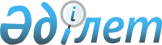 Қазақстан Республикасының кейбір заңнамалық актілеріне салық салу мәселелері бойынша өзгерістер мен толықтырулар енгізу туралыҚазақстан Республикасының 2013 жылғы 5 желтоқсандағы № 152-V Заңы      РҚАО-ның ескертпесі!

      Осы Заңның қолданысқа енгізілу тәртібін 9-баптан қараңыз.

      1-бап. Қазақстан Республикасының мына заңнамалық актілеріне өзгерістер мен толықтырулар енгізілсін:



      1. 2008 жылғы 10 желтоқсандағы «Салық және бюджетке төленетін басқа да міндетті төлемдер туралы» Қазақстан Республикасының Кодексіне (Салық кодексі) (Қазақстан Республикасы Парламентінің Жаршысы, 2008 ж., № 22-I, 22-II, 112-құжат; 2009 ж., № 2-3, 16, 18-құжаттар; № 13-14, 63-құжат; № 15-16, 74-құжат; № 17, 82-құжат; № 18, 84-құжат; № 23, 100-құжат; № 24, 134-құжат; 2010 ж., № 1-2, 5-құжат; № 5, 23-құжат; № 7, 28, 29-құжаттар; № 11, 58-құжат; № 15, 71-құжат; № 17-18, 112-құжат; № 22, 130, 132-құжаттар; № 24, 145, 146, 149-құжаттар; 2011 ж., № 1, 2, 3-құжаттар; № 2, 21, 25-құжаттар; № 4, 37-құжат; № 6, 50-құжат; № 11, 102-құжат; № 12, 111-құжат; № 13, 116-құжат; № 14, 117-құжат; № 15, 120-құжат; № 16, 128-құжат; № 20, 151-құжат; № 21, 161-құжат; № 24, 196-құжат; 2012 ж., № 1, 5-құжат; № 2, 11, 15-құжаттар; № 3, 21, 22, 25, 27-құжаттар; № 4, 32-құжат; № 5, 35-құжат; № 6, 43, 44-құжаттар; № 8, 64-құжат; № 10, 77-құжат; № 11, 80-құжат; № 13, 91-құжат; № 14, 92-құжат; № 15, 97-құжат; № 20, 121-құжат; № 21-22, 124-құжат; № 23-24, 125-құжат; 2013 ж., № 1, 3-құжат; № 2, 7, 10-құжаттар; № 3, 15-құжат; № 4, 21-құжат; № 8, 50-құжат; № 9, 51-құжат; № 10-11, 56-құжат; № 12, 57-құжат; № 14, 72-құжат; № 15, 76, 81, 82-құжаттар; № 16, 83-құжат):



      1) мазмұнында:



      мынадай мазмұндағы 51-2-баптың тақырыбымен толықтырылсын:



      «51-2-бап. Қайта құрылымдалатын ұйымның салық төлеу жөніндегі салық міндеттемесін орындау мерзімдерін өзгерту тәртібі»;



      71 және 72-баптардың тақырыптары мынадай редакцияда жазылсын:



      «71-бап. Мониторинг бойынша салық есептілігін табыс ету мерзімдерін ұзарту



      72-бап. Мониторинг бойынша салық есептілігін қоспағанда, салық есептілігін табыс ету мерзімдерін ұзарту»;



      79-баптың тақырыбы алып тасталсын;



      мынадай мазмұндағы 89-1, 105-1, 106-1-баптардың, 11-тараудың 5-1-параграфының, 130-1, 130-2 және 130-3-баптардың тақырыптарымен толықтырылсын:



      «89-1-бап. Сақтандыру, қайта сақтандыру ұйымының сақтандыру, қайта сақтандыру шарттары бойынша табыстары»;



      «105-1-бап. Сақтандыру, қайта сақтандыру ұйымының шегерімдері»;



      «106-1-бап. Еңбек сіңірілмеген сыйлықақылар мен болмаған залалдар бойынша қайта сақтандыру активтерін азайту бойынша шегерім»;



      «5-1-параграф. Ұзақ мерзімді келісімшарттар



      130-1-бап. Жалпы ережелер



      130-2-бап. Іс жүзіндегі әдісті қолданған кезде ұзақ мерзімді келісімшарт бойынша табысты айқындау тәртібі



      130-3-бап. Аяқтау әдісін қолданған кезде ұзақ мерзімді келісімшарт бойынша табысты айқындау тәртібі»;



      2) 3-баптың 2-тармағындағы «қарашасынан» деген сөз «желтоқсанынан» деген сөзбен ауыстырылсын;



      3) 12-бапта:



      1-тармақта:



      14) тармақша мынадай редакцияда жазылсын:



      «14) дивидендтер – бұл:



      акциялар, оның ішінде депозитарлық қолхаттардың базалық активтері болып табылатын акциялар бойынша төленуге жататын табыс;



      қордың басқарушы компаниясы пайларды сатып алған кезде олар бойынша табысты қоспағанда, пайлық инвестициялық қордың пайлары бойынша төленуге жататын табыс;



      заңды тұлға өз құрылтайшылары, қатысушылары арасында бөлетін таза табыстың бір бөлігі түріндегі табыс;



      заңды тұлғаны тарату кезінде немесе құрылтайшылар, қатысушылар салымдарының мөлшерiн пропорционалды түрде азайту арқылы не құрылтайшылардың, қатысушылардың үлестерiн толық немесе iшiнара өтеу арқылы жарғылық капиталды азайту кезiнде, сондай-ақ заңды тұлғаға қатысу үлесін немесе оның бөлігін құрылтайшыға, қатысушыға қайтару кезінде мүлікті бөлуден түсетін табыс;



      исламдық қатысу сертификаттары бойынша төленуге жататын табыс;



      акционер, қатысушы, құрылтайшы немесе олардың өзара байланысты тарапы заңды тұлғадан:



      тауарлардың, жұмыстардың, көрсетілетін қызметтердің нарықтық бағасы мен осындай тауарлардың, жұмыстардың, көрсетілетін қызметтердің акционерге, қатысушыға, құрылтайшыға немесе олардың өзара байланысты тарапына өткізілген баға арасындағы оң айырма;



      тауарлардың, жұмыстардың, көрсетілетін қызметтердің нарықтық бағасы мен осындай тауарлардың, жұмыстардың, көрсетілетін қызметтердің акционерден, қатысушыдан, құрылтайшыдан немесе олардың өзара байланысты тарапынан сатып алынған баға арасындағы теріс айырма;



      заңды тұлғаның кәсіпкерлік қызметіне байланысты емес, оның акционерінде, қатысушысында, құрылтайшысында немесе олардың өзара байланысты тарапында үшінші тұлға алдында туындайтын шығыстардың немесе міндеттемелердің заңды тұлғаға акционері, құрылтайшысы, қатысушысы немесе олардың өзара байланысты тарапы өтемей, заңды тұлға өтейтін құны;



      осы Кодекстің 163 – 165-баптарында көрсетілген табыстарды және тауарларды, жұмыстарды, көрсетілетін қызметтерді өткізуден түсетін табыстарды қоспағанда, заңды тұлға өзінің акционеріне, қатысушысына, құрылтайшысына немесе олардың өзара байланысты тарапына беретін кез келген мүлік пен материалдық пайда түрінде алатын табыс.



      Осы тармақшада көрсетілген мүлікті бөлуден түсетін табыс мынадай тәртіппен айқындалады:



      Т = Қа – Қк,



      мұнда:



      Т – мүлікті бөлуден түсетін табыс;



      Қа – мүлікті бөлу кезінде алатын (алған), оның ішінде бұрын енгізілгеннің орнына алатын (алған) мүліктің құны;



      Қк – мүліктің заңды тұлғаның құрылтай құжаттарында көрсетілген, бірақ нақты енгізілген салым мөлшерінен аспайтын құны.



      Осы тармақшада көрсетілген оң немесе теріс айырма салық салу объектілерін түзету кезінде айқындалады. Бұл ретте салық салу объектілерін түзету Қазақстан Республикасының трансферттік баға белгілеу туралы заңнамасында белгіленген жағдайларда және тәртіппен жүргізіледі. Осы тармақшаның мақсаттары үшін өзара байланысты тараптар осы баптың 1-1-тармағына сәйкес айқындалады;»;



      19-1) тармақша мынадай редакцияда жазылсын:



      «19-1) инвестициялық алтын – Қазақстан Республикасының заңнамасында белгіленген тәртіппен аккредиттелген сәйкестікті растау жөніндегі орган немесе сынақ зертханасы берген, мұндай алтынның ұлттық немесе халықаралық сапа стандартына сәйкестігін растау жөніндегі сертификаты немесе өзге де құжаты бар, мынадай талаптарға сәйкес келетін алтын:



      алтын монеталар үшін:



      мұндай алтын монеталардың нумизматикалық құндылығы жоқ;



      алтын монеталардың тазалығы жалпы массасының 1 000 үлесіне шаққанда 900 мыңдық үлеске тең немесе одан асады (бұл 900-сынамаға, 900-промиллеге, 90,0 пайызға немесе 21,6 каратқа сәйкес келеді).



      Осы Кодекстің мақсаттары үшін ұлттық валюта монеталары инвестициялық алтын болып танылмайды.



      Бұл ретте алтын монета мынадай талаптардың біріне сәйкес болған кезде оның нумизматикалық құндылығы бар деп танылады:



      1800 жылға дейін соғылған;



      «пруф» (proof) сапасында, бетін айнадай жалтыратуды қамтамасыз ететін технология бойынша соғылған;



      шығарылымының таралымы 1 000 данадан аспайды;



      оның нарықтық бағасы монетадағы алтын құнының 80 пайызынан асады.



      Алтын монетаның нарықтық бағасы алтын монетаны өткізу күніне Лондон қымбат бағалы металдар нарығы қауымдастығы белгілеген алтынның таңертеңгі фиксингін (бағасының бағамдалуын) көрсетілген күнге белгіленген валюта айырбастаудың нарықтық бағамына көбейту жолымен айқындалады;



      қалған алтын үшін:



      мұндай алтын құйма және (немесе) пластина түрінде жасалған;



      мұндай алтынның тазалығы лигатуралық массаның 1000 үлесіне шаққанда 995 мыңдық үлеске тең немесе одан асады (бұл 995-сынамаға, 995-промиллеге, 99,5 пайызға немесе 23,88 каратқа сәйкес келеді);»;



      мынадай мазмұндағы 21-1) тармақшамен толықтырылсын:



      «21-1) құпиялылық туралы келісім – геологиялық ақпаратты пайдалануға беруге негіз болған, жер қойнауын пайдаланушы мен жер қойнауын зерттеу мен пайдалану жөніндегі уәкілетті орган арасындағы шарт (келісім). Мұндай шартқа (келісімге), оның ішінде, ақпаратты алу туралы шарт (келісім) жатады;»;



      39) тармақша мынадай редакцияда жазылсын:



      «39) сыйақы - мыналарға:



      кредиттің (қарыздың, микрокредиттің) алынған (берілген) сомасын, банктердің ақша аударғаны үшін комиссияларды және қарыз алушы үшін қарыз беруші, өзара байланысты тарап болып табылмайтын тұлғаға өзге де төлемдерді қоспағанда, кредитке (қарызға, микрокредитке) байланысты;



      кредиттің (қарыздың) алынған (берілген) сомасын, банктердің ақша аударғаны үшін комиссияларды және қарыз алушы үшін қарыз беруші, өзара байланысты тарап болып табылмайтын тұлғаға өзге де төлемдерді қоспағанда, банк талап ету құқығын бас банктің күмәнді және үмітсіз активтерін сатып алатын еншілес ұйымға берген кредитке (қарызға) байланысты;



      кредиттің (қарыздың) алынған (берілген) сомасын, банктердің ақша аударғаны үшін комиссияларды және қарыз алушы үшін қарыз беруші, өзара байланысты тарап болып табылмайтын тұлғаға өзге де төлемдерді қоспағанда, банк талап ету құқығын екінші деңгейдегі банктердің кредиттік портфельдерінің сапасын жақсартуға маманданған, дауыс беретін акцияларының жүз пайызы Қазақстан Республикасының Ұлттық Банкіне тиесілі ұйымға берген кредитке (қарызға) байланысты;



      қаржы лизингі шарты бойынша мүлікті беруге байланысты барлық төлемдер, оның ішінде:



      мұндай мүлік алынған (берілген) құнды,



      қаржы лизингі шартының талаптарына сәйкес коэффициентті (индексті) қолдану кезінде лизингтік төлемдер мөлшерінің өзгеруіне байланысты төлемдерді,



      лизинг алушы үшін лизинг беруші, өзара байланысты тарап болып табылмайтын тұлғаға төленетін төлемдерді қоспағанда, осындай шартқа байланысты өзара байланысты тарапқа берілетін төлемдер;



      салым (депозит) сомасын, сондай-ақ салымды (депозитті) қабылдап алған тарап үшін салымшы (депозитор), өзара байланысты тарап болып табылмайтын тұлғаға төленетін төлемдерді қоспағанда, салымдар (депозиттер) бойынша;



      сақтандыру сомасының мөлшерін, сақтанушы үшін сақтандырушы, өзара байланысты тарап болып табылмайтын тұлғаға төленетін төлемдерді қоспағанда, жинақтаушы сақтандыру шартымен байланысты;



      дисконт не купон (дисконтты не бастапқы орналастырылу құнынан және (немесе) сатып алыну құнынан алынған сыйлықақыны есепке алып), сыйақы төлейтін тұлға үшін оның борыштық бағалы қағаздарын ұстаушы, өзара байланысты тарап болып табылатын тұлғаға төленетін төлем түріндегі борыштық бағалы қағаздар бойынша;



      вексельде көрсетілген соманы, вексель беруші үшін оның вексельдерін ұстаушы, өзара байланысты тарап болып табылмайтын тұлғаға төленетін төлемдерді қоспағанда, вексель бойынша;



      репо операциялары бойынша – репоны жабу бағасы мен ашу бағасы арасындағы айырма түріндегі;



      исламдық жалдау сертификаттары бойынша барлық төлемдер.



      Осы тармақшаның мақсаттарында банктік шот шарттары бойынша төленетін сыйақылар да сыйақы болып танылады.»;



      4) 13-баптың 1-тармағының 8) тармақшасы мынадай редакцияда жазылсын:



      «8) салықтық өтініш бойынша осы Кодексте белгіленген тәртіппен және мерзімдерде мынадай:



      салық берешегінің, міндетті зейнетақы жарналары, міндетті кәсіптік зейнетақы жарналары мен әлеуметтік аударымдар бойынша берешектің жоқ (бар) екендігі туралы;



      резидент еместің Қазақстан Республикасындағы көздерден алған табыстарының және ұсталған (төленген) салықтардың сомалары туралы анықтама түрлерін алуға;»;



      5) 19-баптың 1-тармағының 12) тармақшасы мынадай редакцияда жазылсын:



      «12) Қазақстан Республикасы Азаматтық кодексінің 49-бабы 2-тармағының 1) және 2) тармақшаларында көзделген негіздер бойынша мәмілелерді жарамсыз деп тану, заңды тұлғаны тарату туралы соттарға қуынымдар беруге, сондай-ақ Қазақстан Республикасының заңнамасына сәйкес өзге де қуынымдар беруге құқылы.»;



      6) 20-баптың 1-тармағының 12) тармақшасы мынадай редакцияда жазылсын:



      «12) салық төлеушінің (салық агентінің, оператордың) салықтық өтініші бойынша осы Кодексте белгіленген тәртіппен және мерзімдерде мынадай:



      салық берешегінің, міндетті зейнетақы жарналары, міндетті кәсіптік зейнетақы жарналары мен әлеуметтік аударымдар бойынша берешектің жоқ (бар) екендігі туралы;



      резидент еместің Қазақстан Республикасындағы көздерден алған табыстарының және ұсталған (төленген) салықтардың сомалары туралы анықтама түрлерін беруге;»;



      7) 37-баптың 9-тармағы мынадай редакцияда жазылсын:



      «9. Егер таратылатын заңды тұлғада қосылған құн салығы бойынша тіркеу есебінен шығарылған күнге дейін есепке жатқызылатын қосылған құн салығының осы Кодекстің 272-бабына сәйкес қайтаруға жататын есепке жазылған салық сомасынан асып кететін сомасы болса, көрсетілген асып кеткен сома таратылатын заңды тұлғаға осы Кодекстің 273, 600 және 603-баптарында белгіленген тәртіппен қайтарылуға жатады.»;



      8) 39-баптың 1-1-тармағы мынадай редакцияда жазылсын:



      «1-1. Осы баптың 1-тармағы екінші бөлігінің 1) тармақшасында көрсетілген салық есептілігін табыс етуді қоспағанда, қайта ұйымдастырылған заңды тұлғаның салық мiндеттемелерiн орындау оның құқықтық мирасқорына (құқықтық мирасқорларына) жүктеледi.»;



      9) 40-баптың 6-1-тармағы мынадай редакцияда жазылсын:



      «6-1. Осы баптың 1-тармағы екінші бөлігінің 2) тармақшасында көрсетілген салық есептілігін табыс етуді қоспағанда, қайта ұйымдастырылған заңды тұлғаның салық мiндеттемелерiн орындау оның құқықтық мирасқорына (құқықтық мирасқорларына) жүктеледi.»;



      10) 41-баптың 10-тармағы бірінші бөлігінің 2) тармақшасындағы, 42-баптың 9-тармағы бірінші бөлігінің 2) тармақшасындағы «ішкі істер органының» деген сөздер және 43-баптың 12-тармағының 2) тармақшасындағы «ішкі істер органдарының» деген сөздер алып тасталып, «құжатын» деген сөз «құжатты» деген сөзбен ауыстырылсын;



      11) 46-баптың 5-тармағы мынадай редакцияда жазылсын:



      «5. Егер осы тармақта өзгеше белгіленбесе, салық төлеуші (салық агенті) осы баптың 1-тармағында белгіленген қуынымның ескіру мерзімі күнтізбелік бір жылға жетпейтін уақыт ішінде аяқталатын кезең үшін қосымша салық есептілігін табыс еткен жағдайда, көрсетілген қуынымның ескіру мерзімі салықтарды және бюджетке төленетін басқа да міндетті төлемдерді есепке жазу және (немесе) олардың есептелген сомасын қайта қарау бөлігінде күнтізбелік бір жылға ұзартылады.



      Салық төлеуші (салық агенті) осы баптың 1-тармағында белгіленген қуынымның ескіру мерзімі күнтізбелік бір жылға жетпейтін уақыт ішінде аяқталатын кезең үшін залалдарды ауыстыру бөлігінде өзгерістерімен және толықтыруларымен қосымша салық есептілігін табыс еткен жағдайда, көрсетілген қуынымның ескіру мерзімі бюджетке төленетін корпоративтік табыс салығын есепке жазу және (немесе) есептелген сомасын қайта қарау бөлігінде күнтізбелік үш жылға ұзартылады.»;



      12) 47-баптың 1, 3 және 4-тармақтары мынадай редакцияда жазылсын:



      «1. Егер осы Кодекстің 51-2-бабында өзгеше белгіленбесе, салықтарды (төлем көзінен ұсталатын салықтардан, акциздерден және импортталатын тауарларға салынатын қосылған құн салығынан басқа) және (немесе) өсiмпұлдарды төлеудің осы Кодексте белгіленген мерзімін неғұрлым кеш, бірақ күнтізбелік он екі айдан аспайтын мерзімге ауыстыру салықтарды және (немесе) өсiмпұлдарды төлеу жөніндегі салық міндеттемесін орындау мерзімдерін өзгерту деп танылады.



      Салықтарды және (немесе) өсiмпұлдарды төлеу жөніндегі салық міндеттемесін орындау мерзімдерін өзгерту осы Кодекстің 51-2-бабында белгіленген жағдайды қоспағанда, салықтарды және (немесе) өсiмпұлдарды төлеу мерзімін ауыстыру себептері қамтылған салық төлеушінің өтініші негізінде жүргізіледі.»;



      «3. Егер осы Кодекстің 51-2-бабында өзгеше белгіленбесе, салықтарды төлеу жөніндегі салық міндеттемесін орындау мерзімдерін өзгерту салық төлеушіні осы Кодекстің 610-бабына сәйкес салық сомаларын уақтылы төлемегені үшін өсімпұлдар төлеуден босатпайды.



      4. Егер Қазақстан Республикасының заңнамалық актілерінде және осы Кодекстің 51-2-бабында өзгеше белгiленбесе, салықтарды және (немесе) өсiмпұлдарды төлеу жөніндегі салық міндеттемесін орындау мерзімдерін өзгерту осы тарауда белгіленген тәртіппен салық төлеушінің және (немесе) үшінші тұлғаның мүлкін кепілге алу және (немесе) банк кепілдігі арқылы жүргізіледі.»;



      13) 48-баптың 1-тармағы мынадай редакцияда жазылсын:



      «1. Егер Қазақстан Республикасының заңнамалық актілерінде және осы Кодекстің 51-2-бабында өзгеше белгiленбесе, республикалық бюджетке келіп түсетін, сондай-ақ республикалық және жергілікті бюджеттер арасында бөлінетін салықтарды және (немесе) өсiмпұлдарды төлеу жөніндегі салық міндеттемесін орындау мерзімдерін өзгерту туралы шешімді уәкілетті орган қабылдайды.»;



      14) мынадай мазмұндағы 51-2-баппен толықтырылсын:



      «51-2-бап. Қайта құрылымдалатын ұйымның салық төлеу

      жөніндегі салық міндеттемесін орындау

      мерзімдерін өзгерту тәртібі



      1. Осы баптың ережелерін қайта құрылымдалатын ұйым сот бекіткен қайта құрылымдау жоспарына сәйкес осындай ұйым кредиторлар алдындағы міндеттемелерін қайта құрылымдауды жүзеге асырған салық кезеңі үшін есептелген және төленуге жататын корпоративтік табыс салығына қолданады.



      Осы баптың мақсаттары үшін, екінші деңгейдегі банктерді қоспағанда, қайта құрылымдалатын ұйым деп бір мезгілде мынадай шарттарға сай келетін салық төлеуші түсініледі:



      1) жарғылық капиталына мемлекет қатысатын резидент заңды тұлға болып табылады;



      2) осындай заңды тұлғаның кредиторлар алдындағы міндеттемелерін орындауы үшін қайта құрылымдауды жүргізу «Қазақстан Республикасындағы банктер және банк қызметі туралы» Қазақстан Республикасы Заңының 6-1-тарауында белгіленген тәртіппен жүзеге асырылады;



      3) сот осындай заңды тұлғаның кредиторлар алдындағы міндеттемелерін орындауы үшін қайта құрылымдауды жүргізу туралы шешім қабылдаған күні, банктерді қоспағанда, бас ұйым ретінде банк конгломератына кіретін ұйым болып табылады.



      2. Осы Кодексте белгіленген салық төлеу мерзімін қайта құрылымдау жоспарында көзделген кредиторлар алдындағы міндеттемелерді орындаудың анағұрлым кеш, бірақ осы баптың 1-тармағында көрсетілген салық кезеңі үшін есептелген және төленуге жататын корпоративтік табыс салығын осы Кодекстің 142-бабында белгіленген төлеу мерзімі күнінен бастап он жылдан аспайтын мерзімге ауыстыру қайта құрылымдалатын ұйымның корпоративтік табыс салығын төлеу жөніндегі салық міндеттемесін орындау мерзімін өзгерту деп танылады.



      Бұл ретте корпоративтік табыс салығын төлеу жөніндегі салық міндеттемесін орындау мерзімдерін өзгерту осы баптың 3-тармағында көзделген шарттар сақталған кезде жүргізіледі.



      Қайта құрылымдалатын ұйымның осы баптың ережелерін бір реттен көп қолдануына жол берілмейді.



      3. Қайта құрылымдалатын ұйым осы баптың 1-тармағында көрсетілген салық кезеңі үшін корпоративтік табыс салығы бойынша декларация табыс ету мерзімінен кешіктірмей, орналасқан жері бойынша салық органына осы бапқа сәйкес корпоративтік табыс салығын төлеу жөніндегі салық міндеттемесін орындау мерзімдерінің өзгергені туралы хабарламаны табыс етуге міндетті.



      Қайта құрылымдалатын ұйым хабарламамен бір мезгілде мынадай құжаттарды:



      1) Қазақстан Республикасының Ұлттық Банкі мақұлдаған қайта құрылымдау жоспарының нотариат куәландырған көшірмесін;



      2) сот растаған қайта құрылымдауды жүргізу туралы соттың заңды күшіне енген шешімінің көшірмесін;



      3) сот растаған қайта құрылымдау жоспарын бекіту туралы соттың заңды күшіне енген ұйғарымының көшірмесін табыс етеді.



      4. Осы бапқа сәйкес корпоративтік табыс салығын төлеу жөніндегі салық міндеттемесін орындау мерзімдерін өзгерту осындай салықты уақтылы төлемегені үшін өсімпұлдар есептелмей, сондай-ақ салық төлеушінің және (немесе) үшінші тұлғаның мүлкі кепілге алынбай және (немесе) банк кепілдігінсіз жүргізіледі.



      5. Осы бапқа сәйкес корпоративтік табыс салығын төлеу жөніндегі салық міндеттемесін орындау мерзімдерін өзгерту салық төлеуші осы баптың ережелерін сақтамаған кезде жүргізілмейді.»;



      15) 57-баптың 1-тармағы мынадай редакцияда жазылсын:



      «1. Егер осы Кодексте өзгеше белгіленбесе, салық төлеуші (салық агенті) салықтық есепке алуды осы Кодексте белгіленген тәртіппен және шарттарда есепке жазу әдісі бойынша теңгемен жүргізуді жүзеге асырады.»;



      16) 63-бапта:



      1 және 2-тармақтар мынадай редакцияда жазылсын:



      «1. Салық есептілігі – салық төлеушінің (салық агентінің) осы Кодексте белгіленген тәртіпке сәйкес салық қызметі органдарына табыс етілетін, салық төлеуші туралы, салық салу объектілері және (немесе) салық салуға байланысты объектілер туралы, сондай-ақ салық міндеттемелерін, міндетті зейнетақы жарналарын, міндетті кәсіптік зейнетақы жарналарын, әлеуметтік аударымдарды есептеу туралы мәліметтерді қамтитын құжаты.



      Салық есептілігі уәкілетті орган бекіткен пішімді-логикалық бақылау талаптарына сәйкес жасалады.



      2. Салық есептілігі салық төлеуші (салық агенті) салықтардың, бюджетке төленетін басқа да міндетті төлемдердің түрлері, міндетті зейнетақы жарналары, міндетті кәсіптік зейнетақы жарналары және әлеуметтік аударымдар бойынша жасауға және табыс етуге жататын салық декларацияларын, есептеулерін, оларға қосымшаларды, сондай-ақ мониторингке жататын ірі салық төлеушілер табыс ететін мониторинг бойынша есептілікті, импортталған тауарлар бойынша жанама салықтар жөніндегі декларацияны, тауарларды әкелу және жанама салықтардың төленгені туралы өтініштерді қамтиды. Салық есептілігінің нысандарын және оларды жасау қағидаларын осы Кодекстің 65 – 67-баптарының ережелерін ескере отырып, уәкілетті орган бекітеді.»;



      3-тармақтың 1) тармақшасы мынадай редакцияда жазылсын:



      «1) бастапқы есептілік – салық төлеушіні тіркеу есебіне қою жүргізілген және (немесе) осы тұлға салық төлеуші (салық агенті) болып табылатын салықтардың және бюджетке төленетін басқа да міндетті төлемдердің белгілі бір түрлері бойынша салық міндеттемесі, сондай-ақ міндетті зейнетақы жарналарын, міндетті кәсіптік зейнетақы жарналарын есептеу, ұстау мен аудару және әлеуметтік аударымдарды есептеу мен төлеу бойынша міндеттеме алғаш туындаған салық кезеңі үшін тұлға табыс ететін салық есептілігі;»;



      17) 64-баптың 3-тармағы мынадай редакцияда жазылсын:



      «3. Егер салық төлеуші уәкілетті орган олар үшін әртүрлі салықтық нысандар белгілеген салық төлеушілердің санаттарына жататын болса, онда мұндай салық төлеуші өзі жатқызылған салық төлеушілердің әрбір санаты үшін көзделген салықтық нысандарды жасауға тиіс.»;



      18) 65-бапта:



      1-тармақтың бірінші абзацы мынадай редакцияда жазылсын:



      «1. Уәкілетті орган корпоративтік табыс салығы бойынша декларацияның нысандарын салық төлеушілердің мынадай санаттарының әрқайсысы үшін:»;



      4-тармақтың бірінші абзацы мынадай редакцияда жазылсын:



      «4. Уәкілетті орган корпоративтік табыс салығының сомасы есеп-қисаптарының мынадай нысандарын:»;



      19) 67-баптың 1-тармағының бірінші абзацы мынадай редакцияда жазылсын:



      «1. Уәкілетті орган жеке табыс салығы және әлеуметтік салық бойынша декларацияның мынадай нысандарын осы декларацияға қосымшалармен бірге бекітеді:»;



      20) 68-бапта:



      2 және 5-тармақтар мынадай редакцияда жазылсын:



      «2. Егер салық төлеуші уәкілетті орган олар үшін салық есептілігінің әртүрлі нысандарын белгілеген салық төлеушілер санаттарына жататын болса, онда мұндай салық төлеуші салық есептілігін өзі жатқызылған салық төлеушілердің әрбір санаты үшін көзделген нысандар бойынша табыс етуге тиіс.»;



      «5. Салық есептілігінің электрондық пішімінің құрылымы, салық есептілігін электрондық түрде жасауға және табыс етуге арналған бағдарламалық қамтылым, салық есептілігін жасау жөніндегі пішімді-логикалық бақылаудың талаптары және осы бағдарламалық қамтылымды жаңарту салық есептілігін табыс ету мерзімі басталғанға дейін отыз жұмыс күнінен кешіктірілмей тұрақты негізде уәкілетті органның ресми сайтында орналастырылады.»;



      6-тармақ мынадай мазмұндағы үшінші бөлікпен толықтырылсын:



      «Егер салық төлеуші осы Кодекстің 100-бабының 13-тармағын қолданған болса, онда осы Кодекстің 256-бабының 6-тармағында көрсетілген талаптарды орындау мақсаттары үшін салық төлеуші қосылған құн салығы бойынша таратудың қосымша салық есептілігін табыс етуге міндетті.»;



      21) 69-баптың 2 және 4-тармақтары мынадай редакцияда жазылсын:



      «2. Жою әдісімен мынадай:



      1) салық төлеуші осы Кодекстің 37, 38, 40, 41 және 42-баптарына сәйкес салықтық тексеруді жүргізу басталғанға дейін қызметін қайта жалғастыру туралы шешім қабылдаған жағдайда таратудың салық есептілігін;



      2) осы Кодекстiң 68-бабы 2-тармағының және 70-бабы 5-тармағының талаптарын бұза отырып, салық төлеушi табыс еткен;



      3) осы Кодекске сәйкес осындай салық есептілігін табыс ету жөніндегі міндеттемесі жоқ салық төлеуші табыс еткен;



      4) осы Кодекстің 584-бабының 5-тармағына сәйкес табыс етілмеген деп есептелетін;



      5) қуынымның ескіру мерзімі аяқталғаннан кейін салық төлеушi табыс еткен салық есептілігiн кері қайтарып алу жүргізіледі.



      Егер осы тармақта өзгеше белгіленбесе, салық есептілігін жою әдісімен кері қайтарып алу кезінде тіркеу есебінің орны бойынша салық органы салық төлеушінің (салық агентінің) жеке шоттарында кері қайтарып алынатын салық есептілігі бойынша салықтардың, бюджетке төленетін басқа да міндетті төлемдердің, міндетті зейнетақы жарналарының, міндетті кәсіптік зейнетақы жарналары мен әлеуметтік аударымдардың есептелген (азайтылған) сомаларына түзету жасауды жүзеге асырады.



      Осы Кодекстің 584-бабы 5-тармағының 2) тармақшасына сәйкес табыс етілмеген деп саналатын салық есептiлiгiн кері қайтарып алған жағдайда, осы тармақтың бірінші бөлігінде көрсетілген сомаларға түзету жасауды осындай салық есептілігін табыс ету орны бойынша салық органы жүзеге асырады.



      Салық төлеуші (салық агенті) осы баптың 4-тармағында көрсетілген хабарламаны орындамаған кезде салық органы салық есептілігін кері қайтарып алуды салықтық өтінішсіз жою әдісімен жүргізеді. Кері қайтарып алу уәкілетті орган белгілеген нысан бойынша салық органының салық есептілігін кері қайтарып алуға арналған шешімінің негізінде жүргізіледі.»;



      «4. Егер салық төлеушi (салық агентi) осы баптың 2-тармағы бірінші бөлігінің 2) – 5) тармақшаларында көрсетiлген салық есептілігiн керi қайтарып алу туралы салықтық өтiнiштi табыс етпесе, салық органы салық төлеушiге (салық агентiне) осы Кодекстiң 607-бабы 2-тармағының 9) тармақшасында көзделген хабарламаны белгiленген мерзiмде жiбередi.»;



      22) 71 және 72-баптар мынадай редакцияда жазылсын:



      «71-бап. Мониторинг бойынша салық есептілігін табыс ету мерзімдерін ұзарту



      Мониторингке жататын ірі салық төлеуші осы Кодекстің 624-бабында көрсетілген мониторинг бойынша есептілікті табыс ету мерзімін күнтізбелік алпыс күнге дейін ұзартуға құқылы.



      Мониторинг бойынша есептілікті табыс ету мерзімін ұзарту туралы шешім қабылдаған жағдайда, мониторингке жататын ірі салық төлеуші мониторинг бойынша есептілікті табыс ету мерзімі аяқталғанға дейін он жұмыс күнінен кешіктірмей, тіркеу орны бойынша салық органына хабарлауға міндетті. Хабарлама уәкілетті орган белгілеген нысан бойынша беріледі.



      72-бап. Мониторинг бойынша салық есептілігін қоспағанда, салық есептілігін табыс ету мерзімдерін ұзарту



      1. Салық төлеуші (салық агенті) мониторинг бойынша есептілікті және тауарлардың Кеден одағына мүше мемлекеттердiң аумағынан Қазақстан Республикасының аумағына импорты кезіндегі жанама салықтар бойынша салық есептілігін қоспағанда, салық есептілігін электронды түрде табыс еткен кезде оны табыс ету мерзімін ұзартуға құқылы.



      2. Осы бапқа сәйкес салық есептілігін табыс ету мерзімін ұзарту үшін салық төлеуші (салық агенті) салық есептілігін уәкілетті орган белгілеген нысан бойынша табыс ету мерзімін ұзарту туралы хабарламаны тіркеу есебінің орны бойынша салық органына жібереді.



      Салық төлеуші (салық агенті) салық есептілігін табыс ету үшін осы Кодексте белгіленген мерзім өткенге дейін салық есептілігін табыс ету мерзімін ұзарту туралы хабарламаны қағаз жеткізгіште немесе салық есептілігін қабылдау және өндеу жүйелері арқылы ақпаратты компьютерлік өңдеуге жол беретін электронды түрде жібереді.



      Салық есептілігін табыс ету мерзімін ұзарту салық органына салық есептілігін табыс ету мерзімін ұзартуға хабарлама жіберілген күнтізбелік жыл ішінде салық төлеуші (салық агенті) табыс ететін салық есептілігіне қолданылады.



      3. Салық есептілігін табыс ету мерзімі мынадай:



      1) корпоративтік табыс салығы немесе жеке табыс салығы бойынша – декларацияны табыс ету үшін белгіленген мерзімнен бастап күнтізбелік отыз күннен аспайтын;



      2) салықтың өзге түрлері, бюджетке төленетін басқа да міндетті төлемдер, міндетті зейнетақы жарналары, міндетті кәсіптік зейнетақы жарналары және әлеуметтік аударымдар бойынша – декларацияны және (немесе) есеп-қисапты табыс ету үшін белгіленген мерзімнен бастап күнтізбелік он бес күннен аспайтын кезеңге ұзартылады.



      Салық есептілігін табыс ету мерзімін ұзарту осы Кодекстің 141-бабында көзделген аванстық төлемдер сомаларының есеп-қисабын табыс ету мерзіміне қолданылмайды.



      4. Салық есептілігін табыс ету мерзімін ұзарту салықтарды, бюджетке төленетін басқа да міндетті төлемдерді, міндетті зейнетақы жарналарын, міндетті кәсіптік зейнетақы жарналарын және әлеуметтік аударымдарды төлеу мерзімін өзгертпейді.»;



      23) 73-баптың 4-тармағы мынадай редакцияда жазылсын:



      «4. Салық есептілігін табыс етуді тоқтата тұрудан бас тарту туралы шешім:



      1) салық төлеушіде (салық агентінде) өтініш берілген күні салық берешегі, міндетті зейнетақы жарналары, міндетті кәсіптік зейнетақы жарналары, әлеуметтік аударымдар бойынша берешегі болған;



      2) салық төлеуші (салық агенті) осы баптың 1-тармағында көрсетілген салық есептілігін табыс етпеген;



      3) осы Кодекстің 579-бабына сәйкес салық органы салық төлеушіні әрекетсіз деп таныған жағдайларда қабылданады.»;



      24) 78-баптың 1-тармағы үшінші бөлігінің бесінші және алтыншы абзацтары мынадай редакцияда жазылсын:



      «егер бастапқы лизинг шарты бойынша аннуитеттік төлем әдісі көзделген болса – қайталама лизинг шарты (шарттары) бойынша лизингтік төлемдердің жалпы сомасы лизингтік төлемдер сомасына азайтылған, лизинг шарты бұзылған күнге есептелген бастапқы лизинг шарты бойынша лизингтік төлемдердің жалпы сомасынан аспаса;



      егер бастапқы лизинг шарты бойынша тең үлестермен төлеу әдісі көзделген болса – қайталама лизингке берілетін лизинг нысанасының құны лизингтік төлемдер сомасына азайтылған, лизинг шарты бұзылған күнге есептелген бастапқы лизинг шарты бойынша лизинг нысанасының құнынан аспаса, қайталама лизинг шарты (шарттары) бойынша сыйақы мөлшерлемесінің мөлшері бастапқы лизинг шарты бойынша сыйақы мөлшерлемесінің мөлшерінен аспаса;»;



      25) 79-бап алып тасталсын;



      26) 84-баптың 2-тармағы мынадай мазмұндағы 9) және 10) тармақшалармен толықтырылсын:



      «9) осы Кодекстің 279-бабының 5) тармақшасында көрсетілген акцизделетін тауарды алыс-беріс шикізатынан өндірген тұлға үшін – алыс-беріс шикізатынан өңделген өнім болып табылатын акцизделетін тауарлар бойынша акцизді төлеу жөніндегі салық міндеттемесін осындай тұлғаның орындау есебінен алуға жататын (алынған) өтем сомасы;



      10) мемлекеттік мекемеден мемлекеттік кәсіпорын:



      шаруашылық жүргізу немесе жедел басқару құқығында осындай кәсіпорынға бекітіп берілген негізгі құралдар;



      шаруашылық жүргізу немесе жедел басқару құқығында осындай кәсіпорынға бекітіп берілетін негізгі құралдарды сатып алуға арналған ақша түрінде алған мүліктің құны.»;



      27) 85-бапта:



      1-тармақ мынадай мазмұндағы 1-1) және 23-1) тармақшалармен толықтырылсын:



      «1-1) сақтандыру, қайта сақтандыру ұйымының сақтандыру, қайта сақтандыру шарттары бойынша табысы;»;



      «23-1) мемлекеттік кәсіпорынның шаруашылық жүргізу немесе жедел басқару құқығында осындай кәсіпорынға бекітіп берілген негізгі құралдардың амортизациясына байланысты халықаралық қаржылық есептілік стандарттарына және Қазақстан Республикасы заңнамасының талаптарына сәйкес туындайтын табысы;»;



      4-тармақ мынадай редакцияда жазылсын:



      «4. Салық төлеушінің осы Кодекстің 131 және 132-баптарына сәйкес табыстарын түзетуге құқығы бар. Бұл ретте жылдық жиынтық табыс осы Кодекстің 131 және 132-баптарына сәйкес түзетулерді ескере отырып, теріс мәнге ие болуы мүмкін.»;



      28) 87-баптың 2-тармағы мынадай мазмұндағы 6-1) тармақшамен толықтырылсын:



      «6-1) инвестициялық алтын;»;



      29) мынадай мазмұндағы 89-1-баппен толықтырылсын:



      «89-1-бап. Сақтандыру, қайта сақтандыру ұйымының сақтандыру, қайта сақтандыру шарттары бойынша табыстары



      1. Сақтандыру, қайта сақтандыру ұйымының:



      1) сақтандыру сыйлықақылары (жарналары);



      2) еңбек сіңірілмеген сыйлықақылар, болмаған залалдар, мәлімделген, бірақ реттелмеген залалдар бойынша құрылған қайта сақтандыру активтері;



      3) сақтандыру төлемдері бойынша шығыстарды өтеу;



      4) осы Кодекстің 90-бабының 3-тармағында және 95-бабында көрсетілген табыстарды қоспағанда, сақтандыру, қайта сақтандыру шарттары бойынша өзге табыстар түріндегі табыстары сақтандыру, қайта сақтандыру шарттары бойынша сақтандыру, қайта сақтандыру ұйымының табыстары деп танылады.



      2. Осы баптың ережелері сақтандыру, қайта сақтандыру шарттары бойынша сақтандыру сыйлықақылары түріндегі табыс халықаралық қаржылық есептілік стандарттарына және Қазақстан Республикасының бухгалтерлік есеп пен қаржылық есептілік туралы заңнамасының талаптарына сәйкес 2012 жылғы 1 қаңтарға дейін толық мөлшерде деп танылған осындай шарттарға қолданылмайды.



      3. Сақтандыру, қайта сақтандыру ұйымының есепті салық кезеңінің соңында Қазақстан Республикасының сақтандыру және сақтандыру қызметі туралы заңнамасына сәйкес еңбек сіңірілмеген сыйлықақылар, болмаған залалдар, мәлімделген, бірақ реттелмеген залалдар бойынша құрылған қайта сақтандыру активтерінің мөлшері мен алдыңғы салық кезеңінің соңындағы осындай активтердің мөлшері арасындағы оң айырма сақтандыру, қайта сақтандыру ұйымының еңбек сіңірілмеген сыйлықақылар, болмаған залалдар, мәлімделген, бірақ реттелмеген залалдар бойынша құрылған қайта сақтандыру активтері түріндегі табысы деп танылады.



      4. Зиян келтірген тұлғаға кері талап қою (регресс) құқығы негізінде сақтандыру төлемдері бойынша сақтандыру, қайта сақтандыру ұйымының және (немесе) қайта сақтандыру шартына сәйкес қайта сақтандыру ұйымының шығыстарын өтеу сақтандыру, қайта сақтандыру ұйымының сақтандыру төлемдері бойынша шығыстарды өтеу түріндегі табысы деп танылады.



      Бұл ретте 2012 жылғы 1 қаңтарға дейін күшіне енген жинақтаушы сақтандыру, қайта сақтандыру шарты, жинақтаушы емес сақтандыру, өмірді қайта сақтандыру шарты бойынша сақтандыру жарналары түріндегі табыстар халықаралық қаржылық есептілік стандарттарына және Қазақстан Республикасының бухгалтерлік есеп пен қаржылық есептілік туралы заңнамасының талаптарына сәйкес, оның ішінде 2011 жылғы 31 желтоқсаннан кейін танылатын осындай шарттар бойынша сақтандыру, қайта сақтандыру ұйымының сақтандыру төлемдері бойынша шығыстарды өтеу түріндегі табысы мынадай формула бойынша айқындалады:



      Т * (А/Б), мұнда:



      Т – есепті салық кезеңінде алуға жататын (алынған) сақтандыру төлемдері бойынша шығыстарды өтеу түріндегі табыс;



      А – 2011 жылғы 31 желтоқсаннан кейін есепті салық кезеңінде сақтандыру төлемдері бойынша шығыстарды өтеу түріндегі табысты тану күнін қоса алуға жататын (алынған) сақтандыру жарналары;



      Б – шарт күшіне енген күннен бастап есепті салық кезеңінде сақтандыру төлемдері бойынша шығыстарды өтеу түріндегі табысты тану күнін қоса алуға жататын (алынған) сақтандыру жарналары.»;



      30) 90-баптың 3-тармағы мынадай редакцияда жазылсын:



      «3. Есепті салық кезеңінің соңында Қазақстан Республикасының сақтандыру және сақтандыру қызметі туралы заңнамасына сәйкес еңбек сіңірілмеген сыйлықақылар, болмаған залалдар, мәлімделген, бірақ реттелмеген залалдар бойынша құрылған сақтандыру резервтерінің бұрын шегерімге жатқызылған мөлшері мен алдыңғы салық кезеңінің соңындағы осындай резервтердің мөлшері арасындағы теріс айырма сақтандыру, қайта сақтандыру ұйымының сақтандыру резервтерін азайтудан түсетін табыс деп танылады.»;



      31) 95-баптың 2-тармағы мынадай редакцияда жазылсын:



      «2. Қазақстан Республикасының азаматтық заңнамасына сәйкес сақтандыру ұйымының сақтанушыға жинақтаушы емес сақтандыру шарттары бойынша қайтаруына жататын немесе қайтарған және сақтанушы бұрын шегерімге жатқызған сақтандыру сыйлықақыларының сомасы олар сақтанушыға қайтарылуға жатқан немесе қайтарылған сол салық кезеңінің жылдық жиынтық табысына жатқызылады.»;



      32) 99-баптың 1-тармағының бірінші бөлігіндегі «табыс алып тасталуға жатады.» деген сөздер «табыс;» деген сөзбен ауыстырылып, мынадай мазмұндағы 16) тармақшамен толықтырылсын:



      «16) жеке тұлғалардың депозиттеріне мiндеттi кепiлдiк берудi жүзеге асыратын ұйымның арнайы резерв активтерін инвестициялаудан алынған және оны ұлғайтуға бағытталған инвестициялық табыстары алып тасталуға жатады.»;



      33) 100-баптың 13, 14 және 18-тармақтары мынадай редакцияда жазылсын:



      «13. Осы Кодекстің 230-бабының 2-тармағында көрсетілген талаптар орындалғаннан және қосылған құн салығы бойынша тіркеу есебінен шығарылғаннан кейін есепке жатқызылатын қосылған құн салығы сомасының қосылған құн салығы бойынша алдағы төлемдердің есебіне жатқызылмаған, нөлдік мөлшерлеме бойынша салық салынатын айналымдар бойынша қайтаруға ұсынылмаған 2009 жылғы 1 қаңтарда қалыптасқан есептелген қосылған құн салығы сомасынан асып кетуі шегерімге жатқызылуға тиіс.



      14. Салық төлеушi мыналарға:



      1) Қазақстан Республикасының жеке кәсiпкерлiк туралы заңнамасына сәйкес жеке кәсiпкерлiк субъектiлерiнiң бiрлестiктерiне қызметкерлердiң жыл iшiндегi орташа тiзiмдiк санын негiзге ала отырып, бiр қызметкерге республикалық бюджет туралы заңда белгiленген және тиiстi қаржы жылының 1 қаңтарында қолданыста болатын айлық есептiк көрсеткiштен аспайтын мөлшерде;



      2) Қазақстан Республикасының Ұлттық кәсiпкерлер палатасына Қазақстан Республикасының Үкiметi бекiткен мiндеттi мүшелiк жарналардың шектi мөлшерiнен аспайтын мөлшерде төлеген жеке кәсiпкерлiк субъектiлерiнiң мүшелiк жарналары шегерiмге жатады.»;



      «18. Салық төлеушінің осы Кодекстің 131 және 132-баптарына сәйкес шегерімдерді түзетуге құқығы бар. Бұл ретте шегерімдердің сомасы осы Кодекстің 131 және 132-баптарына сәйкес түзетулерді ескере отырып, теріс мәнге ие болуы мүмкін.»;



      34) мынадай мазмұндағы 105-1-баппен толықтырылсын:



      «105-1-бап. Сақтандыру, қайта сақтандыру ұйымының шегерімдері



      1. Сақтандыру, қайта сақтандыру ұйымы мынадай есептелген шығыстарды шегерімге жатқызуға құқылы:



      1) сақтандыру, қайта сақтандыру шарттары бойынша сақтандыру төлемдері;



      2) Қазақстан Республикасының азаматтық заңнамасына сәйкес қайтаруға жататын (қайтарылған) сатып алу сомалары мен сақтандыру сыйлықақылары (жарналар);



      3) қайта сақтандыру шарттары бойынша қайта сақтандырушыға төленуге жататын (төленген) сақтандыру сыйлықақылары (жарналар);



      4) осы Кодекстің 106-бабының 2-тармағына сәйкес сақтандыру, қайта сақтандыру шарттары бойынша сақтандыру резервтерін құру жөніндегі шығыстар;



      5) сақтандыру, қайта сақтандыру шарттары бойынша сақтандыру агенттеріне және сақтандыру брокерлеріне төлемдер;



      6) сақтандыру, қайта сақтандыру ұйымының табыс алуға бағытталған қызметіне байланысты өзге шығыстары.



      2. Осы баптың ережелері сақтандыру, қайта сақтандыру шарттары бойынша табыс халықаралық қаржылық есептілік стандарттарына және Қазақстан Республикасының бухгалтерлік есеп пен қаржылық есептілік туралы заңнамасының талаптарына сәйкес 2012 жылғы 1 қаңтарға дейін толық мөлшерде танылған осындай шарттарға қолданылмайды.



      3. 2012 жылғы 1 қаңтарға дейін күшіне енген жинақтаушы сақтандыру, қайта сақтандыру шарты, жинақтаушы емес сақтандыру, өмірді қайта сақтандыру шарты бойынша сақтандыру жарналары түріндегі табыстар халықаралық қаржылық есептілік стандарттарына және Қазақстан Республикасының бухгалтерлік есеп пен қаржылық есептілік туралы заңнамасының талаптарына сәйкес, оның ішінде 2011 жылғы 31 желтоқсаннан кейін танылатын осындай шарттар бойынша:



      1) осы баптың 1-тармағының 1) және 2) тармақшаларында көрсетілген шығыстарды шегеру мынадай формула бойынша айқындалады:



      Р * (А/Б), мұнда:



      Р – есепті салық кезеңінде төлеуге жататын (төленген) шығыстар;



      А – 2011 жылғы 31 желтоқсаннан кейін есепті салық кезеңінде шығыстарды есептеу күніне дейін алуға жататын (алынған) сақтандыру жарналары;



      Б – шарттың күшіне енген күнінен бастап есепті салық кезеңінде шығыстарды есептеу күніне дейін алуға жататын (алынған) сақтандыру жарналары;



      2) осы баптың 1-тармағының 3) тармақшасында көрсетілген шығыстарды шегеру халықаралық қаржылық есептілік стандарттарына және Қазақстан Республикасының бухгалтерлік есеп пен қаржылық есептілік туралы заңнамасының талаптарына сәйкес 2012 жылғы 1 қаңтардан бастап танылған сақтандыру сыйлықақысы (жарна) түріндегі табыс сомасынан аспауға тиіс.»;



      35) 106-баптың 2-тармағы мынадай редакцияда жазылсын:



      «2. Сақтандыру, қайта сақтандыру ұйымдарының есепті салық кезеңінің соңында Қазақстан Республикасының заңнамасына сәйкес құрылған еңбек сіңірілмеген сыйлықақылар, болмаған залалдар, мәлімделген, бірақ реттелмеген залалдар бойынша сақтандыру резервтерінің мөлшері мен алдыңғы салық кезеңінің соңындағы осындай резервтердің мөлшері арасындағы оң айырма ретінде айқындалған мөлшерде еңбек сіңірілмеген сыйлықақылар, болмаған залалдар, мәлімделген, бірақ реттелмеген залалдар бойынша сақтандыру резервтерін құру жөніндегі шығыстардың сомасын шегеруге құқығы бар.



      Осы тармақтың ережелері олар бойынша сақтандыру сыйлықақылары түріндегі табыс халықаралық қаржылық есептілік стандарттарына және Қазақстан Республикасының бухгалтерлік есеп пен қаржылық есептілік туралы заңнамасының талаптарына сәйкес 2012 жылғы 1 қаңтарға дейін толық мөлшерде танылған сақтандыру, қайта сақтандыру шарттарына қолданылмайды.»;



      36) мынадай мазмұндағы 106-1-баппен толықтырылсын:



      «106-1-бап. Еңбек сіңірілмеген сыйлықақылар мен болмаған залалдар бойынша қайта сақтандыру активтерін азайту бойынша шегерім



      Сақтандыру, қайта сақтандыру ұйымдарының осы Кодекстің 90-1-бабына сәйкес бұрын табыс деп танылған еңбек сіңірілмеген сыйлықақылар, болмаған залалдар, мәлімделген, бірақ реттелмеген залалдар бойынша қайта сақтандыру активтерінің азайтылған сомасын есепті салық кезеңінің соңында Қазақстан Республикасының сақтандыру және сақтандыру қызметі туралы заңнамасына сәйкес еңбек сіңірілмеген сыйлықақылар, болмаған залалдар, мәлімделген, бірақ реттелмеген залалдар бойынша құрылған қайта сақтандыру активтерінің мөлшері мен алдыңғы салық кезеңінің соңындағы осындай активтердің мөлшері арасындағы теріс айырма ретінде айқындалған мөлшерде шегерімге жатқызуға құқығы бар.»;



      37) 115-баптың бірінші бөлігі мынадай мазмұндағы 4-1) тармақшамен толықтырылсын:



      «4-1) соттың заңды күшіне енген шешімі негізінде жарамсыз деп танылған мәміле бойынша шығыстар;»;



      38) 118-бап мынадай мазмұндағы 4-1 және 11-2-тармақтармен толықтырылсын:



      «4-1. Мемлекеттік кәсіпорын мемлекеттік мекемеден осындай кәсіпорынға шаруашылық жүргізу немесе жедел басқару құқығында бекітіп берілген тіркелген активтерді алған кезде, осы баптың 2-тармағының негізінде тіркелген активтердің бастапқы құнына енгізілмейтін шығындарды (шығыстарды) қоспағанда, халықаралық қаржылық есептілік стандарттарына және Қазақстан Республикасының бухгалтерлік есеп пен қаржылық есептілік туралы заңнамасының талаптарына сәйкес бастапқы тану кезінде мұндай активтердің құнын ұлғайтатын нақты шығындар ескеріле отырып, алынған активтердің аталған активтерді қабылдап алу-беру актісінде көрсетілген баланстық құны тіркелген активтердің бастапқы құны болып табылады.»;



      «11-2. халықаралық қаржылық есептілік стандарттарына және Қазақстан Республикасының бухгалтерлік есеп пен қаржылық есептілік туралы заңнамасының талаптарына сәйкес қайта бағалауды және осындай күнге құнсыздануды есепке алмай айқындалған, негізгі құралдардың, жылжымайтын мүлікке инвестициялардың, материалдық емес активтердің баланстық құны 2012 жылғы 1 қаңтарда сақтандыру, қайта сақтандыру ұйымының тіркелген активтерінің бастапқы құны болып табылады.»;



      39) 119-баптың 14-тармағы мынадай редакцияда жазылсын:



      «14. Табыс алуға бағытталған қызметте тіркелген активтерді пайдалануды уақытша тоқтатқан кезде:



      1) маусымдық өндірісте пайдаланылатын І топтың тіркелген активтері бойынша – шығып қалу көрсетілмейді;



      2) І топтың өзге тіркелген активтері бойынша – тиісті кіші топтардың құндық балансы осы Кодекстің 117-бабының 3-тармағында көзделген тәртіппен есептелген тіркелген активтердің қалдық құнына азайтылады. Кіші топтың құндық балансын азайту активті пайдаланудан уақытша шығарудың және пайдалану уақытша тоқтатылғаннан кейін оны пайдалануға берудің салықтық кезеңдері сәйкес келмеген жағдайда жүргізіледі;



      3) ІІ, ІІІ және ІV топтар бойынша шығып қалу көрсетілмейді.



      Тіркелген активтерді пайдалануды уақытша тоқтатуға мұндай активтерді бухгалтерлік есепте негізгі құралдар, жылжымайтын мүлікке инвестициялар, материалдық емес және биологиялық активтер ретінде тануды тоқтатпай, тіркелген активтерді пайдаланудан уақытша шығару жатады.



      Осы тармақтың мақсатында маусымдық өндірісте пайдаланылатын І топтың тіркелген активтері бір мезгілде мынадай шарттарға сәйкес келетін І топтың тіркелген активтері болып табылады:



      мұндай активтер белгілі бір температуралық режимдерде пайдалану туралы техникалық құжаттамада көрсетілген талаптарға байланысты есепті кезеңнің соңында пайдаланыла алмайды;



      күнтізбелік жылдың белгілі бір, бірақ үш айдан кем емес кезеңі ішінде климаттық, табиғи немесе технологиялық жағдайларға байланысты өндірістік процеске қатысады;



      есепті салық кезеңінде табыс алуға бағытталған қызметте пайдаланылған активтер.»;



      40) 123-баптың 5-тармағы мынадай редакцияда жазылсын:



      5. Преференцияларды қолдану мақсаты үшін:



      1) құрылыс мердігерлігі шартын жасасу жолымен салу кезінде – мемлекеттік қабылдау немесе қабылдау комиссиясы ғимаратты (ғимарат бөлігін) пайдалануға беру актісіне қол қойғаннан кейін құрылыс жүргізушінің құрылыс объектісін тапсырысшыға беруі;



      2) қалған жағдайларда – мемлекеттік қабылдау немесе қабылдау комиссиясының ғимаратты (ғимарат бөлігін) пайдалануға беру актісіне қол қоюы Қазақстан Республикасының аумағында жаңадан салынған ғимараттың (ғимарат бөлігінің) алғаш рет пайдалануға берілуі болып табылады.»;



      41) 11-тарау мынадай мазмұндағы 5-1-параграфпен толықтырылсын:



      «§ 5-1. Ұзақ мерзімді келісімшарттар



      130-1-бап. Жалпы ережелер



      1. Келісімшарт бойынша көзделген өндіру, орнату, құрылыс басталған салық кезеңі шегінде аяқталмаған өндіруге, орнатуға, құрылысқа арналған келісімшарт (шарт) ұзақ мерзімді келісімшарт болып табылады.



      2. Салық кезеңінде ұзақ мерзімді келісімшарт бойынша келтірілген шығыстардың сомасы осы Кодекстің 100 – 125-баптарына сәйкес шегерімге жатқызылуға тиіс.



      3. Ұзақ мерзімді келісімшарт бойынша табыс салық төлеушінің таңдауы бойынша іс жүзіндегі әдіс немесе аяқтау әдісі бойынша айқындалады.



      Табыстарды айқындаудың таңдап алынған әдісі салықтық есепке алу саясатында көрсетіледі және келісімшарттың қолданылу мерзімі ішінде өзгертілмейді.



      4. Салықтық есепке алу әрбір ұзақ мерзімді келісімшарт бойынша жүргізіледі.



      130-2-бап. Іс жүзіндегі әдісті қолданған кезде ұзақ мерзімді келісімшарт бойынша табысты айқындау тәртібі



      1. Егер осы бапта өзгеше көзделмесе, есепті салық кезеңінде алынуға жататын (алынған), бірақ ұзақ мерзімді келісімшарт бойынша осындай кезеңде келтірілген шығыстар сомасынан кем емес табыс іс жүзіндегі әдісті қолдану кезіндегі есепті салық кезеңінде салық салу мақсаттары үшін ұзақ мерзімді келісімшарт бойынша табыс болып табылады.



      2. Ұзақ мерзімді келісімшарттың қолданысы аяқталатын салық кезеңінен басқа, ұзақ мерзімді келісімшарт басталатын салық кезеңінен кейінгі салық кезеңдеріндегі салық салу мақсаттары үшін ұзақ мерзімді келісімшарт бойынша табыс бір мезгілде мынадай шарттарды сақтаған кезде:



      1) халықаралық қаржылық есептiлiк стандарттарына және Қазақстан Республикасының бухгалтерлiк есеп пен қаржылық есептiлiк туралы заңнамасының талаптарына сәйкес айқындалған есепті салық кезеңіндегі ұзақ мерзімді келісімшарт бойынша табыс есепті салық кезеңіндегі осындай келісімшарт бойынша шегерімге жатқызылатын шығыстардың сомасынан асатын болса;



      2) алдыңғы салық кезеңдеріндегі салық салу мақсаты үшін ұзақ мерзімді келісімшарттар бойынша табыс халықаралық қаржылық есептiлiк стандарттарына және Қазақстан Республикасының бухгалтерлiк есеп пен қаржылық есептiлiк туралы заңнамасына сәйкес алдыңғы салық кезеңдеріндегі осындай келісімшарт бойынша табыстан асатын болса, осы баптың 3-тармағында белгіленген тәртіппен айқындалады.



      3. Осы баптың 2-тармағында көрсетілген жағдайда салық салу мақсаттары үшін ұзақ мерзімді келісімшарт бойынша табыс есепті салық кезеңінде алынуға жататын (алынған) табыстың мына мәндердің:



      1) алдыңғы салық кезеңдеріндегі салық салу мақсаттары үшін ұзақ мерзімді келісімшарт бойынша табыс пен халықаралық қаржылық есептiлiк стандарттарына және Қазақстан Республикасының бухгалтерлiк есеп пен қаржылық есептiлiк туралы заңнамасына сәйкес айқындалған, алдыңғы салық кезеңдеріндегі осындай келісімшарт бойынша табыс арасындағы оң айырманың;



      2) халықаралық қаржылық есептiлiк стандарттарына және Қазақстан Республикасының бухгалтерлiк есеп пен қаржылық есептiлiк туралы заңнамасының талаптарына сәйкес айқындалған есепті салық кезеңіндегі ұзақ мерзімді келісімшарт бойынша табыс пен есепті салық кезеңінде шегерімге жатқызылатын осындай келісімшарт бойынша шығыстардың сомасы арасындағы оң айырманың ең азына кемітілген мөлшерде айқындалады.



      4. Егер ұзақ мерзімді келісімшарттың қолданылу мерзімі ішінде салық салу мақсаттары үшін ұзақ мерзімді келісімшарт бойынша табыс халықаралық қаржылық есептiлiк стандарттарына және Қазақстан Республикасының бухгалтерлiк есеп пен қаржылық есептiлiк туралы заңнамасының талаптарына сәйкес айқындалған осындай келісімшарт бойынша табыстан асатын болса, онда ұзақ мерзімді келісімшарттың қолданылу мерзімі аяқталатын салық кезеңінде осы Кодекстің 132-бабы 1-тармағының 7) тармақшасына сәйкес осындай асып түсу мөлшерінде түзету жүргізіледі.



      130-3-бап. Аяқтау әдісін қолданған кезде ұзақ мерзімді келісімшарт бойынша табысты айқындау тәртібі



      1. Аяқтау әдісін қолданған кезде есепті салық кезеңіндегі салық салу мақсаттары үшін ұзақ мерзімді келісімшарт бойынша табыс мынадай тәртіппен айқындалады:



      осы келісімшарт бойынша оның қолданылатын барлық кезеңі үшін алынуға жататын ұзақ мерзімді келісімшарт бойынша табыстың жалпы сомасы мен ағымдағы салық кезеңінде осындай келісімшартты орындау үлесінің көбейтіндісі минус алдыңғы салық кезеңдерінде салық салу мақсаттары үшін осындай ұзақ мерзімді келісімшарт бойынша табыс.



      2. Егер осы бапта өзгеше көзделмесе, ұзақ мерзімді келісімшартты орындау үлесі мынадай формула бойынша есептеледі:



      А/(А+Б), мұнда:



      А – алдыңғы және есепті салық кезеңдері үшін осы Кодекске сәйкес шегерімге жатқызылған ұзақ мерзімді келісімшарт бойынша шығыстар;



      Б – ұзақ мерзімді келісімшарт бойынша жұмыстарды аяқтау үшін кейінгі салық кезеңдерінде жобалау-сметалық құжаттамаға сәйкес жүргізілуі тиіс, ұзақ мерзімді келісімшартты қолданудың кейінгі салық кезеңдерінде шегерімге жатқызылуға тиіс ұзақ мерзімді келісімшарт бойынша шығыстар.



      3. Ұзақ мерзімді келісімшарттың қолданылу мерзімі аяқталатын салық кезеңінде осындай ұзақ мерзімді келісімшарттың орындалу үлесі бірге тең.»;



      42) 132-бапта:



      1-тармақтың 6) тармақшасындағы «шығарғанда түзетуге жатады.» деген сөздер «шығарғанда;» деген сөзбен ауыстырылып, мынадай мазмұндағы 7) тармақшамен толықтырылсын:



      «7) осы Кодекстің 130-2-бабында көзделген, келісімшарттың қолданылу мерзімі ішінде салық салу мақсаттарында ұзақ мерзімді келісімшарттар бойынша табыс халықаралық қаржылық есептiлiк стандарттарына және Қазақстан Республикасының бухгалтерлiк есеп пен қаржылық есептiлiк туралы заңнамасына сәйкес салық төлеушінің бухгалтерлік есебінде айқындалған, осындай келісімшарт бойынша табыстардан асып түскен жағдайда түзетуге жатады. Бұл ретте түзету табысты осындай асып түсу мөлшерінде азайту арқылы жүргізіледі.»;



      4-тармақ мынадай редакцияда жазылсын:



      «4. Егер осы тармақта өзгеше белгіленбесе, табыстар мен шегерiмдердi түзету осы баптың 1-тармағында көрсетiлген жағдайлар басталған салық кезеңiнде жүргiзiледi.



      Осы баптың 1-тармағының 7) тармақшасына сәйкес табыстар мен шегерімдерді түзету ұзақ мерзімді келісімшарттың қолданылу мерзімі аяқталатын салық кезеңінде жүргізіледі.»;



      43) 133-бапта:



      1-тармақтың 5) тармақшасы мынадай редакцияда жазылсын:



      «5) өнертабысты, пайдалы модельдерді, өнеркәсіптік үлгілерді қорғау саласындағы уәкілетті мемлекеттік орган берген өнеркәсіптік меншік объектілеріне арналған қорғау құжаттары бар, өнеркәсіптік меншік объектісін құруға байланысты ғылыми-зерттеу және ғылыми-техникалық жұмыстарға жұмсалған шығыстардың (шығындардың) осы Кодекстің 108-бабына сәйкес шегерімге жатқызылған сомасының 50 пайызы мөлшерінде, ғылым саласындағы уәкілетті органның осындай шығыстар (шығындар) сомасын растау туралы қорытындысы болған жағдайда, азайтуға құқығы бар.



      Осы тармақшаның ережелері Қазақстан Республикасының аумағында ғылыми-зерттеу, ғылыми-техникалық және (немесе) тәжiрибелiк-конструкторлық жұмыстардың нәтижесін енгізу туралы индустриялық-инновациялық қызметті мемлекеттік қолдау саласындағы уәкілетті органның қорытындысымен расталған көрсетiлген жұмыстардың нәтижесi Қазақстан Республикасының аумағында енгiзiлген жағдайда қорғау құжатын мемлекеттік тіркеу жүзеге асырылған салық кезеңінде қолданылады. Бұл ретте салық төлеушiнiң қорғау құжатын алуға жұмсалған шығыстары ғылыми-зерттеу, ғылыми-техникалық және (немесе) тәжiрибелiк-конструкторлық жұмыстарды орындауға жұмсалған шығыстар деп танылмайды.»;



      2-тармақтың 1) тармақшасы мынадай редакцияда жазылсын:



      «1) тұрақсыздық айыбын (айыппұлды, өсімпұлды) қоспағанда, негізгі құралдардың, жылжымайтын мүлікке инвестициялардың, биологиялық активтердің қаржы лизингі бойынша сыйақыны;»;



      44) 135-бапта:



      1-тармақ мынадай редакцияда жазылсын:



      «1. Осы бапқа сәйкес қызметін әлеуметтік салада жүзеге асыратын ұйымдар болып табылатын салық төлеушілер бюджетке төленуге жататын корпоративтiк табыс салығының сомасын анықтаған кезде, осы Кодекстiң 139-бабына сәйкес есептелген корпоративтiк табыс салығының сомасын 100 пайызға азайтады.»;



      мынадай мазмұндағы 6-тармақпен толықтырылсын:



      «6. Осы тармақтың ережелерi осы Кодекстiң 135-1-бабына сәйкес дербес білім беру ұйымдары болып танылатын ұйымдарға қолданылмайды.»;



      45) 136-баптың 4-тармағы мынадай редакцияда жазылсын:



      «4. Қазақстан Республикасының заңнамалық актілеріне сәйкес мемлекет мұқтажы үшін сатып алынған активтерді қоспағанда, осы Кодекстiң 87-бабы 2-тармағының 1), 2) және 3) тармақшаларында көрсетiлген, амортизацияға жатпайтын активтердi өткізуден шеккен залал осындай активтерді өткiзу құны мен бастапқы құнының арасындағы терiс айырма болып табылады.»;



      46) 137-баптың 1-1-тармағының бірінші бөлігі мынадай редакцияда жазылсын:



      «1-1. Қазақстан Республикасының заңнамалық актілеріне сәйкес мемлекет мұқтажы үшін сатып алынған активтерді қоспағанда, осы Кодекстiң 87-бабы 2-тармағының 1), 2) және 3) тармақшаларында көрсетiлген, амортизацияға жатпайтын активтердi өткізуден шеккен залалдар осындай активтердi өткізу кезiнде алынған құн өсiмiнен түскен табыс есебiнен өтеледi.»;



      47) 141-бап мынадай мазмұндағы 12-тармақпен толықтырылсын:



      «12. Осы баптың ережелері осы Кодекстің 51-2-бабында көрсетілген салық төлеуші сот бекіткен қайта құрылымдау жоспарына сәйкес кредиторлар алдындағы міндеттемелерін қайта құрылымдауды жүзеге асыратын салық кезеңі ішінде осындай салық төлеушіге қолданылмайды.»;



      48) 143-баптың 2-тармағы бірінші бөлігінің 2) тармақшасы мынадай редакцияда жазылсын:



      «2) бірыңғай жинақтаушы зейнетақы қорына немесе ерікті жинақтаушы зейнетақы қорына, өмірді сақтандыру саласындағы қызметті жүзеге асыратын сақтандыру ұйымдарына, пайлық және акционерлік инвестициялық қорларға және Мемлекеттік әлеуметтік сақтандыру қорына төленетін сыйақы;»;



      49) 147-баптың 2-тармағы мынадай редакцияда жазылсын:



      «2. Ауыл шаруашылығы өнімін, омарта шаруашылығы өнімін, акваөсіру (балық өсіру шаруашылығы) өнімін өндіруші заңды тұлғалардың осы Кодекстің 133-бабында көзделген табыстар мен шығыстар сомасына және осы Кодекстің 137-бабында белгіленген тәртіппен ауыстырылатын шығындар сомасына азайтылған салық салынатын табысы, егер мұндай табыс ауыл шаруашылығы өнімін, омарта шаруашылығы өнімін, акваөсіру (балық өсіру шаруашылығы) өнімін өндіру, сондай-ақ өзі өндірген аталған өнімді қайта өңдеу мен өткізу жөніндегі қызметті жүзеге асырудан алынса, 10 пайыздық мөлшерлеме бойынша салық салынуға жатады.



      Осы Кодекстің мақсаттары үшін ауыл шаруашылығы өнімін, омарта шаруашылығы өнімін, акваөсіру (балық өсіру шаруашылығы) өнімін өндіру, өзі өндірген аталған өнімді қайта өңдеу мен өткізу жөніндегі қызметті жүзеге асырудан алынған табыс деп ауыл шаруашылығы өнімін, омарта шаруашылығы өнімін, акваөсіру (балық өсіру шаруашылығы) өнімін өндіруші заңды тұлғаларға мынадай бағыттар бойынша берілген бюджеттік субсидиялар танылады:



      1) агроөнеркәсіптік кешен субъектілерін кредиттеу және ауыл шаруашылығы техникасымен, жабдықтармен қамтамасыз ету кезінде пайыздық мөлшерлемелерді арзандату;



      2) өсiмдiктердің жоғары бағалы сорттары мен ауыл шаруашылығы малының, құстар мен балықтар тұқымдарының тектік қорларын сақтау және дамыту;



      3) тұқым шаруашылығын дамыту;



      4) мал шаруашылығының өнiмділігі мен өнiмiнің сапасын арттыру;



      5) акваөсіру (балық өсіру шаруашылығы) өнімділігін және өнімінің сапасын арттыру;



      6) басым дақылдар өндіруді субсидиялау арқылы өсiмдiк шаруашылығы өнiмiнiң шығымдылығы мен сапасын арттыру, жанар-жағармай материалдарының және көктемгi егіс пен егiн жинау жұмыстарын жүргiзуге қажеттi басқа да тауар-материалдық құндылықтардың құнын арзандату;



      7) отандық ауыл шаруашылығы тауарларын өндірушілерге тыңайтқыштардың (органикалық тыңайтқыштарды қоспағанда) құнын арзандату;



      8) өсімдіктерді қорғау мақсатында ауыл шаруашылығы тауарларын өндірушілерге ауыл шаруашылығы дақылдарын өңдеуге арналған гербицидтердің, биоагенттердің (энтомофагтардың) және биопрепараттардың құнын арзандату;



      9) асыл тұқымды мал шаруашылығын дамыту;



      10) жемiс-жидек дақылдарының және жүзiмнің көпжылдық көшеттерiн отырғызу және өсіру (оның ішінде қалпына келтіру);



      11) ауыл шаруашылығы дақылдарын қорғалған топырақта өсіру;



      12) ауыл шаруашылығы өнімін экспорттау кезінде көлік шығыстарына жұмсалатын шығындардың құнын арзандату.»;



      50) 148-бап мынадай редакцияда жазылсын:



      «148-бап. Салық кезеңі



      1. Корпоративтік табыс салығы үшiн 1 қаңтар – 31 желтоқсан аралығындағы күнтізбелік жыл салық кезеңi болып табылады.



      2. Егер заңды тұлға күнтiзбелiк жыл басталғаннан кейiн құрылған болса, құрылған күнiнен бастап күнтiзбелiк жылдың соңына дейiнгi уақыт кезеңi ол үшiн бiрiншi салық кезеңi болып табылады.



      Бұл ретте заңды тұлғаның әділет органында мемлекеттік тiркелген күнi оның құрылған күнi болып есептеледі.



      3. Егер заңды тұлға күнтiзбелiк жылдың соңына дейiн таратылған, қайта ұйымдастырылған болса, жыл басталғаннан бастап тарату, қайта ұйымдастыру аяқталған күнге дейiнгi уақыт кезеңi ол үшiн соңғы салық кезеңi болып табылады.



      4. Егер күнтiзбелiк жыл басталғаннан кейiн құрылған заңды тұлға осы жылдың соңына дейiн таратылған, қайта ұйымдастырылған болса, құрылған күнiнен бастап тарату, қайта ұйымдастыру аяқталған күнге дейiнгi уақыт кезеңi ол үшiн салық кезеңi болып табылады.



      5. Егер заңды тұлға күнтізбелік жыл ішінде қызметін шағын бизнес субъектілеріне арналған арнаулы салық режимінде және жалпы белгіленген тәртіппен жүзеге асырған болса, шағын бизнес субъектілеріне арналған арнаулы салық режимінде қызметін жүзеге асырған уақыт кезеңі салық кезеңіне енгізілмейді.»;



      51) 149-баптың 4-тармағы мынадай редакцияда жазылсын:



      «4. Оңайлатылған декларацияның негізінде шағын бизнес субъектілеріне арналған арнаулы салық режимін қолданатын заңды тұлға осы Кодекстің 427-бабының 3 және 4-тармақтарына сәйкес салық салынатын табыстар бойынша корпоративтік табыс салығы жөніндегі декларацияны табыс етпейді.»;



      52) 150-баптың 4-тармағы мынадай редакцияда жазылсын:



      «4. Алынған (алынуға жататын) табыстарды осы баптың 1-тармағы бірінші бөлігінің 4) және 5) тармақшаларында және 2-тармағы бірінші бөлігінің 4) тармақшасында көрсетiлген қызмет түрлерiнен алынған табыстарға жатқызу облыстың, республикалық маңызы бар қаланың, астананың жергілікті атқарушы органының Қазақстан Республикасының Үкіметі белгiлеген тәртiппен және нысанда берілген растауының негiзiнде жүзеге асырылады.»;



      53) 151-3-баптың 1-тармағы мынадай мазмұндағы 11) тармақшамен толықтырылсын:



      «11) негізгі фармацевтикалық өнімдер мен препараттарды өндіру.»;



      54) 151-5-баптың 1-тармағы мынадай редакцияда жазылсын:



      «1. Осы Кодекстiң 150-бабы 1-тармағы бiрiншi бөлiгiнiң 5) тармақшасын қолдану мақсатында «Оңтүстiк» арнайы экономикалық аймағын құру мақсаттарына сәйкес келетiн қызмет түрлерi:



      1) киiмнен басқа, дайын тоқыма бұйымдарын шығару;



      2) өзге де тоқылған және трикотаж бұйымдарын шығару;



      3) үлбірден және теріден тігілетін киімді қоспағанда, киім шығару;



      4) иірілген, тоқылған және әрлендірілген бұйымдар шығару;



      5) киімнен басқа, тоқыма емес бұйымдар шығару;



      6) кiлемдер мен кiлем бұйымдарын шығару;



      7) ағаш қоймалжыңын және целлюлоза шығару;



      8) қағаз және қатырма қағаз шығару;



      9) теріні илеу мен өңдеуді, үлбірді өңдеу мен бояуды қоспағанда, тері өнімін шығару;



      10) жазу қағазы бұйымдарын шығару болып табылады.»;



      55) 151-7-баптың 1-тармағында:



      3) тармақша мынадай редакцияда жазылсын:



      «3) авиация, автомобиль және мотоцикл қозғалтқыштарынан басқа, қозғалтқыштар мен турбиналарды жасау;»;



      мынадай мазмұндағы 10) – 31) тармақшалармен толықтырылсын:



      «10) гидравликалық жабдықты жасау;



      11) өзге де сорғыларды, компрессорларды, тығындар мен қақпақшаларды жасау;



      12) өзге де шүмектер мен вентильдер жасау;



      13) подшипниктерді, тегершіктер мен тісті берілістердің элементтерін және жетектерді жасау;



      14) плиталар, пештер және пеш оттықтарын жасау;



      15) көтеру және тасымалдау жабдығын жасау;



      16) қол электр құралдарын жасау;



      17) өнеркәсіптік тоңазыту және желдету жабдығын жасау;



      18) сұйық минералдарға арналған тазалау аппараттарын жасау;



      19) сұйық минералдарды немесе ұнтақтарды өндіруге, диспергациялауға немесе тозаңдатуға арналған жабдықты жасау;



      20) мұнайды тазалауға, химия өнеркәсібіне, сусындар өндіру жөніндегі индустрияға арналған тазалау жабдығын жасау;



      21) центрифугалар (қаймақайырғыштар мен кептіру аппараттарын қоспағанда) жасау;



      22) судың кері циркуляциясы арқылы тікелей суыту үшін су суыту бағандарын жасау;



      23) ауыл шаруашылығы және орман шаруашылығы техникасын жасау;



      24) металдарды қысыммен өңдеуге арналған жабдықты жасау;



      25) өзге де металл өңдейтiн станоктарды жасау;



      26) металлургияға арналған машиналар мен жабдықты жасау;



      27) тау-кен өндiру өнеркәсiбiне, жерасты жұмыстарына және құрылысқа арналған техниканы жасау;



      28) тамақ өнiмдерiн, сусындарды және темекi бұйымдарын өндiруге және қайта өңдеуге арналған жабдықты жасау;



      29) тоқыма, тiгiн, үлбiр және терi бұйымдарын дайындауға арналған жабдықты жасау;



      30) қағаз бен қатырма қағазды дайындауға арналған техниканы жасау;



      31) резеңкенi, пластмассалар мен басқа да полимер материалдарды қайта өңдеуге арналған жабдықты жасау.»;



      56) 156-баптың 1-тармағында:



      7) тармақшаның бірінші бөлігінің төртінші абзацы мынадай редакцияда жазылсын:



      «дивидендтер төлеу күніне дивидендтер төлейтін заңды тұлға активтері құнының 50 пайыздан азын құрайтын жер қойнауын пайдаланушылар (жер қойнауын пайдаланушы) болып табылатын тұлғалардың (тұлғаның) мүлкiн құрау талаптары орындалған кездегі дивидендтер.»;



      мынадай мазмұндағы 26-1) тармақшамен толықтырылсын:



      «26-1) республикалық бюджет туралы заңда белгіленген және табысты есептеу күніне қолданылатын жалақының ең төмен мөлшері шегінде – Қазақстан Республикасының міндетті әлеуметтік сақтандыру туралы заңнамасына сәйкес жүзеге асырылған, жүктілігі мен босануына, жаңа туылған баланы (балаларды) асырап алуына байланысты табысын жоғалтқан жағдайда төленетін әлеуметтік төлем сомасы шегеріле отырып, жүктілігі мен босануы бойынша демалысқа, баланы (балаларды) асырап алған қызметкерлердің демалысына төленетін жұмыс берушінің шығыстары түріндегі табыстар.



      Егер жұмыс берушінің осы тармақшада көрсетілген шығыстары еңбек шартының және (немесе) ұжымдық шарттың талаптарында, жұмыс берушінің актісінде көзделген болса, осы тармақшаның ережелері қолданылады;»;



      57) 166-баптың 1-тармағының 3) тармақшасы мынадай редакцияда жазылсын:



      «3) Қазақстан Республикасының зейнетақымен қамсыздандыру туралы заңнамасына сәйкес өз пайдасына енгізілетін ерікті зейнетақы жарналарының сомасы;»;



      58) 192-баптың 1-тармағы бірінші бөлігінің 6) және 7) тармақшалары мынадай редакцияда жазылсын:



      «6) талап ету құқығын басқаға берген салық төлеуші үшін – Қазақстан Республикасында қызметін тұрақты мекеме арқылы жүзеге асыратын резидентке немесе резидент емеске борышты талап ету құқықтарын басқаға беруден түсетін табыстар.



      Бұл ретте мұндай табыстардың мөлшері салық төлеушінің бастапқы құжаттарына сәйкес басқаға берілген талап ету құқығының құны мен талап ету құқығын басқаға беру күніне борышкерден алуға жататын талап ету құны арасындағы оң айырма түрінде айқындалады;



      7) талап ету құқығын сатып алатын салық төлеуші үшін – Қазақстан Республикасында қызметін тұрақты мекеме арқылы жүзеге асыратын резиденттен немесе резидент еместен борышты талап ету құқықтарын сатып алу кезінде талап ету құқықтарын басқаға беруден түсетін табыстар.



      Бұл ретте мұндай табыстардың мөлшері талап ету құқығын басқаға беру күніне негізгі борышты, оның ішінде негізгі борыштан жоғары соманы талап ету бойынша борышкерден алуға жататын сома мен талап ету құқығын сатып алу құны арасындағы оң айырма түрінде айқындалады;»;



      59) 230-бап мынадай мазмұндағы 3-тармақпен толықтырылсын:



      «3. Осы бөлімнің мақсаттары үшін тауарларға, жұмыстарды, көрсетілетін қызметтерді және ақшаны, оның ішінде шетел валютасындағы ақшаны қоспағанда, мүлік жатқызылады.»;



      60) 231-баптың 3-тармағының 16) тармақшасындағы «сомасын алуы өткiзу бойынша айналым болып табылмайды.» деген сөздер «сомасын алуы;» деген сөздермен ауыстырылып, мынадай мазмұндағы 17) тармақшамен толықтырылсын:



      «17) мүлікті Қазақстан Республикасы Үкіметінің шешіміне сәйкес 2006 жылға дейін жасалған концессия шартының шеңберінде, егер мұндай шартта мүлікті жетілдіру және оған жөндеу жүргізу қажеттігі туралы талаптар қамтылса, табиғи монополия субъектісінің Қазақстан Республикасының меншігіне өтеусіз беруі өткiзу бойынша айналым болып табылмайды.»;



      61) 236-баптың 2-тармағында:



      4) тармақшаның екінші және үшінші бөліктері мынадай редакцияда жазылсын:



      «Егер осы тармақшада өзгеше көзделмесе, жұмыстарды, көрсетілетін қызметтерді сатып алушы әділет органдарында есептік тіркелу негізінде немесе салық органдарында дара кәсіпкер ретінде тіркеу есебіне қою негізінде Қазақстан Республикасының аумағында болған жағдайда, жұмыстарды, көрсетілетін қызметтерді сатып алушының кәсіпкерлік немесе басқа да қызметті жүзеге асыратын орны Қазақстан Республикасының аумағы болып есептеледі. 



      Егер жұмыстарды, көрсетілетін қызметтерді сатып алушы резидент емес болса, ал алушы есептік тіркелуі Қазақстан Республикасының әділет органдарында жүргізілген оның филиалы немесе өкілдігі болса, онда өткізу орны Қазақстан Республикасы деп танылады.»;



      5) тармақшаның екінші бөлігі мынадай редакцияда жазылсын:



      «Осы тармақтың 1) – 4) тармақшаларында көзделмеген жұмыстарды орындайтын, қызметтерді көрсететін тұлға әділет органдарында есептік тіркелу негізінде немесе салық органдарында дара кәсіпкер ретінде тіркелу есебіне қою негізінде Қазақстан Республикасының аумағында болған жағдайда, осындай тұлғаның кәсіпкерлік немесе басқа да қызметті жүзеге асыратын орны Қазақстан Республикасының аумағы болып есептеледі.»;



      62) 237-бапта:



      1, 1-1 және 2-тармақтар мынадай редакцияда жазылсын:



      «1. Егер осы бапта өзгеше көзделмесе:



      1) егер шарт талаптарына сәйкес тауарды алушыға (сатып алушыға) немесе ол көрсеткен тұлғаға тауардың тұрған жерінде берілуге тиіс болса – тауарды алушының (сатып алушының) немесе ол айқындаған тұлғаның, оның ішінде мұндай тауарды жеткізуді жүзеге асыратын тұлғаның иелігіне мұндай тауарды берудің Қазақстан Республикасының азаматтық заңнамасына сәйкес айқындалған күні;



      2) егер шарт талаптарына сәйкес жеткізушінің (сатушының) тауарды жеткізу жөніндегі міндеті көзделсе:



      жеткізуші (сатушы) айқындаған тауарды жеткізуді жүзеге асыратын тұлғаға, оның ішінде ол сенім білдірген тұлғаға беру күні;



      тауар жеткізушінің (сатушының) көлік құралына тиеу күні;



      3) қалған жағдайларда – Қазақстан Республикасының бухгалтерлік есеп пен қаржылық есептілік туралы заңнамасына сәйкес ресімделген, мұндай тауарды беру фактісін растайтын шарттың, құжаттың тараптары болып табылатын жеткізуші (сатушы) мен алушы (сатып алушы) қол қойған күн тауарларды өткізу бойынша айналым жасау күні болып табылады.



      1-1. Егер осы бапта өзгеше көзделмесе, жұмыстарды орындау, қызметтерді көрсету күні жұмыстарды, көрсетілетін қызметтерді өткізу бойынша айналым жасау күні болып табылады.



      Бұл ретте:



      орындалған жұмыстар, көрсетілген қызметтер актісінде;



      Қазақстан Республикасының бухгалтерлік есеп пен қаржылық есептілік туралы заңнамасына сәйкес ресімделген, жұмыстарды орындау, қызметтерді көрсету фактісін растайтын құжатта (шот-фактурадан басқа) көрсетілген қол қою күні жұмыстарды орындау, қызметтерді көрсету күні деп танылады.



      2. Кредит (қарыз, микрокредит) беру, теміржол көлігімен жолаушыларды, багажды, жүк багажын және поштаны тасымалдау бойынша, мүлікті уақытша иелікке және пайдалануға беру жөніндегі қызметтерді, банк операцияларын көрсеткен кезде мына күндердің неғұрлым ертерегі жұмыстарды, көрсетілетін қызметтерді өткізу бойынша айналым жасау күні болып табылады:



      1) қосылған құн салығы көрсетiлiп, шот-фактура жазып берілген күн;



      2) әрбiр төлем (есеп айырысу түріне қарамастан) алынған күн;



      3) бухгалтерлік есепте жұмыстарды орындау, қызметтерді көрсету танылған күн.»;



      мынадай мазмұндағы 2-1 және 2-2-тармақтармен толықтырылсын:



      «2-1. Электр энергиясын, суды, газды, байланыс қызметтерiн көрсетуді, коммуналдық қызметтер көрсетудi, әуе көлігімен жолаушыларды, багажды және жүкті тасымалдау қызметтерін көрсетуді, жүктерді магистральдық құбыржолдар жүйесi бойынша тасымалдау қызметтерiн көрсетуді өткізген кезде жұмыстар орындалған, қызметтер көрсетілген күнтізбелік айдың соңғы күні жұмыстарды, көрсетілетін қызметтерді өткізу бойынша айналым жасау күні болып табылады.



      2-2. Жүзеге асырылуы кезінде құжаттар Қазақстан Республикасының теміржол көлігі туралы заңнамасына сәйкес ресімделетін жұмыстарды орындау, қызметтерді көрсету кезінде жұмыстарды орындау, қызметтерді көрсету фактісін растайтын құжатта көрсетілген неғұрлым кешірек күн жұмыстарды, көрсетілетін қызметтерді өткізу бойынша айналым жасау күні болып табылады.»;



      9-тармақ мынадай редакцияда жазылсын:



      «9. Қазақстан Республикасында қосылған құн салығын төлеушi болып табылмайтын және қызметiн филиал, өкiлдiк арқылы жүзеге асырмайтын резидент еместен жұмыстар, көрсетілетін қызметтер сатып алынған жағдайда:



      орындалған жұмыстар, көрсетілген қызметтер актісінде;



      Қазақстан Республикасының бухгалтерлік есеп пен қаржылық есептілік туралы заңнамасына немесе Қазақстан Республикасының теміржол көлігі туралы заңнамасына сәйкес ресімделген, жұмыстарды орындау, қызметтерді көрсету фактісін растайтын құжатта көрсетілген қол қою күні сатып алу бойынша айналым жасау күнi деп танылады.»;



      мынадай мазмұндағы 10-тармақпен толықтырылсын:



      «10. Егер осы бапта айқындалған құжаттарда, осы баптың 2 және 2-1-тармақтарында айқындалғандарын қоспағанда, бірнеше күн көрсетілсе, онда көрсетілген күндердің неғұрлым кешірегі құжатқа қол қойылған күн болып табылады.»;



      63) 238-бапта:



      7-тармақ мынадай редакцияда жазылсын:



      «7. Егер осы тармақта өзгеше белгіленбесе, салық салынатын айналым мөлшерiне акцизделетiн тауарлар бойынша акциз сомалары енгiзiледi. 



      Алыс-беріс шикізатын өңдеу бойынша қызметтер көрсететін, осы Кодекстің 279-бабының 5) тармақшасында көрсетілген акцизделетiн тауарды өндірушінің салық салынатын айналым мөлшерiне алыс-беріс шикізатын өңдеу өнімі болып табылатын осындай тауарларды берген кезде осы Кодекстің ережелеріне сәйкес төлеуге жататын (төленген) акциз сомасы енгізілмейді.»;



      мынадай мазмұндағы 9-1-тармақпен толықтырылсын:



      «9-1. Заңды тұлға жеке тұлғалардан сатып алған автомобильдерді жеке тұлғаға өткізген кезде өткізу бойынша айналым автомобильдерді өткізу құны мен сатып алу құны арасындағы оң айырма ретінде айқындалады.»;



      10-тармақтың 3) тармақшасы мынадай редакцияда жазылсын:



      «3) осы Кодекстің 237-бабы 6-тармағының 3) тармақшасында көрсетілген айналым жасау күніне – қаржы лизингі шарты бойынша алынған (алынуға жататын), қаржы лизингі бойынша сыйақы сомасы мен қосылған құн салығы енгізілмеген барлық лизингтік төлемдердің жалпы сомасы мен осы шартқа сәйкес өткізу бойынша айналым жасаудың алдындағы күндерге сәйкес келетін салық салынатын айналымдар мөлшерлерінің сомасы ретінде айқындалатын салық салынатын айналым мөлшері арасындағы айырма ретінде айқындалады.»;



      64) 243-бап мынадай мазмұндағы 3-тармақпен толықтырылсын:



      «3. Салық органдарының ақпараттық жүйелерінде кеден органдарының тауарларды нақты әкету туралы хабарламасы бар электрондық құжат түріндегі тауарларға декларация да тауарлар экспортын растайтын құжат болып табылады. Осы тармақта көзделген электрондық құжат түріндегі тауарларға декларация болған кезде осы баптың 1-тармағының 2), 3) тармақшаларында және 2-тармағының 1), 2) тармақшаларында белгіленген құжаттарды табыс ету талап етілмейді.»;



      65) 244-бап мынадай мазмұндағы 4-тармақпен толықтырылсын:



      «4. Салық органдарының ақпараттық жүйелерінде кеден органдарының тауарларды нақты әкету туралы хабарламасы бар электрондық құжат түріндегі тауарларға декларация да тауарлар экспортын растайтын құжат болып табылады. Осы тармақта көзделген электрондық құжат түріндегі тауарларға декларация болған кезде осы баптың 3-тармағының 1) тармақшасында белгіленген құжаттарды табыс ету талап етілмейді.»;



      66) 244-2-бап мынадай мазмұндағы 2-1-тармақпен толықтырылсын:



      «2-1. Салық органдары кеден органдарынан ақпараттық байланыс арналары арқылы алған электрондық құжат түріндегі тауарларға декларация да нөлдік мөлшерлеме бойынша салық салынатын айналымдарды растайтын құжат болып табылады. Осы тармақта көзделген электрондық құжат түріндегі тауарларға декларация болған кезде осы баптың 2-тармағының 2) тармақшасында көзделген тауарларға декларацияның көшірмесін табыс ету талап етілмейді.»;



      67) 244-3-бап мынадай мазмұндағы 2-1-тармақпен толықтырылсын:



      «2-1. Салық органдары кеден органдарынан ақпараттық байланыс арналары арқылы алған электрондық құжат түріндегі тауарларға декларация да нөлдік мөлшерлеме бойынша салық салынатын айналымдарды растайтын құжат болып табылады. Осы тармақта көзделген электрондық құжат түріндегі тауарларға декларация болған кезде осы баптың 2-тармағының 2) тармақшасында көзделген тауарларға декларацияның көшірмесін табыс ету талап етілмейді.»;».



      68) 244-4-бап мынадай редакцияда жазылсын:



      «244-4-бап. Тазартылған алтынға салық салу



      1. Алтын өндіруді және (немесе) шығаруды жүзеге асыратын салық төлеушілердің бағалы металдар активтерін толықтыру үшін өз өндірісінің шикізатынан алынған тазартылған алтынды Қазақстан Республикасының Ұлттық Банкіне өткізуі бойынша айналымға нөлдік мөлшерлеме бойынша қосылған құн салығы салынады.



      2. Мыналар:



      1) салық төлеуші мен Қазақстан Республикасының Ұлттық Банкі арасында жасалған бағалы металдар активтерін толықтыру үшін тазартылған алтынды сатып алу-сатудың жалпы талаптары туралы шарт;



      2) Қазақстан Республикасының Ұлттық Банкіне өткізілген тазартылған алтын құнын растайтын құжаттардың көшірмелері;



      3) тазартылған алтын саны көрсетіле отырып, Қазақстан Республикасы Ұлттық Банкінің тазартылған алтынды алғанын растайтын құжаттардың көшірмелері осы баптың 1-тармағында көрсетілген, нөлдік мөлшерлеме бойынша салық салынатын айналымдарды растайтын құжаттар болып табылады.



      Ескерту. Осы бапта және осы Кодекстің 248-бабының 16) тармақшасында өз өндiрiсiнің шикiзаты деп тұлғаның дербес өндірген немесе қайта өңдеу мақсатында меншігіне сатып алған шикізаты түсініледі.»;



      69) 253-бап мынадай мазмұндағы 5-1) тармақшамен толықтырылсын:



      «5-1) осы Кодекстің 135-1-бабы 1-тармағының 6) тармақшасында көрсетілген дербес білім беру ұйымының осы Кодекстің 135-1-бабы 1-тармағының 1), 2), 3), 4) және 5) тармақшаларында көрсетілген дербес білім беру ұйымдарына кітапхана қорын, оның ішінде электрондық түрде уақытша пайдалануға беруі жөніндегі;»;



      70) 255-баптың 1-тармағының 12) тармақшасындағы «импорты қосылған құн салығынан босатылады.» деген сөздер «импорты;» деген сөзбен ауыстырылып, мынадай мазмұндағы 13) тармақшамен толықтырылсын:



      «13) Қазақстан Республикасының әділет органдарында тіркелген діни бірлестіктер әкелетін діни мақсаттағы заттардың импорты қосылған құн салығынан босатылады.



      Осы тармақшада көрсетілген заттардың тізбесін және оларды іріктеу критерийлерін Қазақстан Республикасының Үкіметі бекітеді.



      Осы тармақшаның ережелері одан әрі сатуға арналған діни мақсаттағы заттарға қолданылмайды.



      Діни бірлестік кеден органына діни мақсаттағы заттардың нысаналы пайдаланылуы жөніндегі міндеттемені табыс етеді.



      Діни мақсаттағы заттар Кеден одағына мүше мемлекеттер аумағынан импортталған кезде нысаналы пайдаланылуы жөніндегі міндеттеме салық органына табыс етіледі.



      Міндеттеме уәкілетті органмен келісу бойынша, діни қызмет саласындағы мемлекеттік реттеуді жүзеге асыратын уәкілетті орган белгілеген нысан бойынша үш данада толтырылады.»;



      71) 256-бапта:



      2-тармақтың 7) және 8) тармақшаларындағы «бөлек жазып» деген сөздер «бөлек» деген сөзбен ауыстырылсын;



      мынадай мазмұндағы 3-3 және 6-тармақтармен толықтырылсын:



      «3-3. Тұрғын үй ғимаратының құрылысын жүзеге асыратын қосылған құн салығын төлеушi осы Кодекстің 249-бабы 1-тармағының 3) тармақшасында көзделген жағдай басталған, бірақ мемлекеттік қабылдау немесе қабылдау комиссиясы тұрғын үй ғимаратын пайдалануға қабылдап алған күннен ерте емес салық кезеңінде осындай тұрғын үй ғимаратының бір бөлігі болып табылатын тұрғын емес үй-жайдың құрылысына пайдаланылған тауарлар, жұмыстар, көрсетiлетiн қызметтер бойынша қосылған құн салығының сомасын есепке жатқызуға құқылы, ол мынадай:



      ҚҚСте = ҚҚСтғ*Sте/Sтғ формула бойынша айқындалады,



      мұнда:



      ҚҚСте – тұрғын үй ғимаратының бір бөлігі болып табылатын тұрғын емес үй-жай бойынша есепке жатқызылуға жататын қосылған құн салығының сомасы;



      ҚҚСтғ – тұрғын үй ғимаратының құрылысына пайдаланылған тауарлар, жұмыстар, көрсетiлетiн қызметтер бойынша қосылған құн салығының сомасы;



      Sте – тұрғын үй ғимаратындағы тұрғын емес үй-жайлардың алаңы;



      Sтғ – тұрғын үй ғимаратының жалпы алаңы.»;



      «6. Егер салық төлеушілердің мемлекеттік базасында тұрған салық төлеуші қосылған құн салығы бойынша тіркеу есебінен шығарылғаннан кейін осы Кодекстің 100-бабының 13-тармағын қолданған болса, қосылған құн салығы бойынша есепке жатқызу осы Кодекстің 100-бабының 13-тармағына сәйкес шегерімге жатқызылған сома мөлшеріне азайтылуға жатады.»;



      72) 257-бапта:



      мынадай мазмұндағы 1-1-тармақпен толықтырылсын:



      «1-1. Тұрғын үй ғимаратының бір бөлігі болып табылатын тұрғын емес үй-жайдың құрылысына пайдаланылған тауарлар, жұмыстар, көрсетiлген қызметтер бойынша қосылған құн салығы: 



      осы Кодекстің 249-бабы 1-тармағының 3) тармақшасында көзделген жағдай басталғанға дейін;



      мұндай тұрғын үй ғимаратын мемлекеттік қабылдау немесе қабылдау комиссиясы пайдалануға қабылдап алғанға дейін есепке жатқызылуға тиіс емес.



      Тұрғын үй ғимаратының құрылысына пайдаланылған тауарлар, жұмыстар, көрсетiлген қызметтер бойынша қосылған құн салығын осы Кодекстің 256-бабының 3-3-тармағында көрсетілген мақсаттар үшін тұрғын үй ғимаратын салуды жеке жүзеге асыратын қосымша құн салығын төлеуші:



      осы Кодекстің 249-бабы 1-тармағының 3) тармақшасында көзделген жағдай басталғанға дейін;



      мұндай тұрғын үй ғимаратын пайдалануға қабылдап алғанға дейін ескереді.»;



      3-тармақтың 2) тармақшасындағы «бойынша есепке жатқызылмайды.» деген сөздер «бойынша;» деген сөзбен ауыстырылып, мынадай мазмұндағы 3) тармақшамен толықтырылсын:



      «3) соттың заңды күшіне енген шешімінің негізінде жарамсыз деп танылған мәмілелер бойынша есепке жатқызылмайды.»;



      73) 259-баптың 4-тармағы мынадай редакцияда жазылсын:



      «4. Егер сатып алынған тауарлар, жұмыстар, көрсетілетін қызметтер бойынша міндеттеме қосылған құн салығын төлеуші – өнiм берушi банкрот деп танылған күнге толық немесе ішінара қанағаттандырылмаса, онда осы баптың 1-тармағына сәйкес түзету жүргізілген қосылған құн салығын қоспағанда, бұрын есепке жатқызылған қосылған құн салығын есептен алып тастау банкрот деп танылған қосылған құн салығын төлеуші – өнiм берушiні Бизнес-сәйкестендiру нөмiрлерiнiң ұлттық тiзiлiмiнен алып тастау туралы әдiлет органдарының шешiмi шығарылған салық кезеңiнде жүргiзiледi.»;



      74) 263-баптың 7 және 16-1-тармақтары мынадай редакцияда жазылсын:



      «7. Егер осы бапта өзгеше көзделмесе, шот-фактура өткізу бойынша айналым жасалған күннен бұрын жазып берілмейді және айналым жасалған күннен кейiнгi бес жұмыс күнінен кешiктiрiлмей жазып берiледi.



      Қосылған құн салығын төлеушi:



      электр энергиясын, суды, газды, көрсетілетін байланыс қызметтерiн, көрсетілетін коммуналдық қызметтердi, темір жол тасымалдарын, көрсетілетін көлiк-экспедиторлық қызметтердi, вагондар (контейнерлер) операторы көрсететін қызметтерді, магистральдық құбыржол жүйесі бойынша жүктерді тасымалдау жөнінде көрсетілетін қызметтерді, кредит (қарыз, микрокредит) беру бойынша көрсетілетін қызметтерді, сондай-ақ қосылған құн салығы салынатын банк операцияларын өткізу кезiнде – қорытындылары бойынша шот-фактура жазып берiлетiн айдан кейiнгi айдың 20-күнiнен кешiктiрмей күнтiзбелiк айдың қорытындылары бойынша;



      есептелген сыйақы сомасы бөлiгiнде мүлiктi қаржы лизингiне беру кезiнде – қорытындылары бойынша шот-фактура жазып берiлетiн тоқсаннан кейiнгi айдың 20-күнiнен кешiктiрмей күнтiзбелiк тоқсанның қорытындылары бойынша;



      осы Кодекстің 276-бабының 1-тармағында көрсетілген адамдарға бір немесе бір жылдан астам мерзімге жасалған шарттар бойынша тауарларды, жұмыстарды, көрсетілетін қызметтерді өткізу кезінде – қорытындылары бойынша шот-фактура жазып берiлетiн айдан кейiнгi айдың 20-күнінен кешiктiрмей күнтiзбелiк айдың қорытындылары бойынша шот-фактураларды жазып беруге құқылы.



      Тауарлар экспорттың кедендік рәсімінде әкетілген жағдайда шот-фактура өткізу бойынша айналым жасалған күннен кешіктірілмей жазып беріледі.



      Осы Кодекстің 237-бабының 8-тармағында көзделген жағдайда шот-фактура осы Кодекстің 237-бабының 1-1-тармағы екінші бөлігінің екінші, үшінші абзацтарында көрсетілген қол қойылған құжатта көрсетілген күннен кейін бес жұмыс күнінен ерте емес және кешіктірілмей жазып берiледi.»;



      «16-1. Осы баптың 16-тармағының талаптарын орындау мақсаттарында шот-фактураны жазып беру:



      1) осы баптың 15-тармағының 1), 2) және 3) тармақшаларында көзделген жағдайларда – айналым жасалған күні немесе одан кешірек жүзеге асырылады. Бұл ретте шот-фактуралар айналым жасалған күннен кешірек жазып берілген кезде шот-фактураны жазып беру күнімен қатар көрсетілетін қызметтерді беруші айналым жасалған күні қолданыста болған мөлшерлеме бойынша есептелген салықты көрсете отырып, өткізу бойынша айналым жасалған күнді көрсетеді;



      2) осы баптың 15-тармағының 4) тармақшасында көзделген жағдайда – тауарларды, жұмыстарды, көрсетілетін қызметтерді өткiзу орны бойынша жүзеге асырылады.»;



      75) 270-баптың 2-тармағының бірінші бөлігі мынадай редакцияда жазылсын:



      «2. Егер осы Кодекстің 68-бабында өзгеше көзделмесе, декларациямен бір мезгілде декларацияға қосымша болып табылатын, салық кезеңі ішінде сатып алынған және өткізілген тауарлар, жұмыстар, көрсетілген қызметтер бойынша шот-фактуралар тізілімдері табыс етіледі. Сатып алынған және өткізілген тауарлар, жұмыстар, көрсетілген қызметтер бойынша шот-фактуралар тізілімдерінің нысанын уәкілетті орган белгілейді.»;



      76) 272-бапта:



      3-тармақ мынадай редакцияда жазылсын:



      «3. Есепті салық кезеңінің соңында есепке жатқызылатын қосылған құн салығы сомасының өсетін қорытындылар декларациясы бойынша қалыптасқан, есептелген салық сомасынан асып кетуі нөлдік мөлшерлеме бойынша салынатын айналымдар бойынша, егер бір мезгілде мынадай талаптар орындалса:



      1) қосылған құн салығын төлеуші нөлдік мөлшерлеме бойынша салық салынатын тауарларды, жұмыстарды, көрсетілетін қызметтерді тұрақты түрде өткізуді жүзеге асырса;



      2) нөлдік мөлшерлеме бойынша салық салынатын айналымдар жасалған және декларацияда ол бойынша қосылған құн салығының асып кетуін қайтару туралы талап көрсетілген салық кезеңі ішінде нөлдік мөлшерлеме бойынша салық салынатын өткізу бойынша айналым өткізу бойынша салық салынатын жалпы айналымның кемінде 70 пайызын құрайтын болса, қайтарылуға жатады.



      Осы тармақтың ережелері осы Кодекстің 274-бабында көзделген қосылған құн салығының асып кетуін қайтарудың оңайлатылған тәртібін қолдануға құқығы бар салық төлеушілерге қолданылмайды.»;



      мынадай мазмұндағы 5-тармақпен толықтырылсын:



      «5. Асып кеткен қосылған құн салығын қайтару қағидаларын Қазақстан Республикасының Үкіметі бекітеді.»;



      77) 276-бапта:



      4-тармақтың төртінші бөлігі мынадай редакцияда жазылсын:



      «Өкілдіктер жасаған жиынтық ведомостар (тізілімдер) қосылған құн салығының төленгенін растайтын құжаттардың (осы Кодексте белгіленген тәртіппен жазып берілген шот-фактуралардың, төлеу фактісін растайтын құжаттардың) көшірмелерімен қоса есепті тоқсаннан кейінгі айдың ішінде, өкілдік персоналы мүшесінің (мүшелерінің) Қазақстан Республикасында болу мерзімінің аяқталу жағдайларын қоспағанда, Қазақстан Республикасы Сыртқы істер министрлігінің дипломатиялық өкілдіктермен жұмыс жөніндегі ұйымына беріледі.»;



      5 және 6-тармақтар мынадай редакцияда жазылсын:



      «5. Өзара түсіністік қағидаты расталғаннан кейін Қазақстан Республикасы Сыртқы істер министрлігінің дипломатиялық өкілдіктермен жұмыс жөніндегі ұйымы Қазақстан Республикасында тіркелген өкілдіктердің орналасқан жері бойынша салық органына қосылған құн салығының төленгенін растайтын құжаттардың (осы Кодексте белгіленген тәртіппен жазылған шот-фактуралардың, төлеу фактісін растайтын құжаттардың) көшірмелерімен қоса жиынтық ведомостарды (тізілімдерді) ілеспе құжатпен бірге береді.



      6. Өкілдіктерге қосылған құн салығын қайтаруды салық органдары Қазақстан Республикасы Сыртқы істер министрлігінің дипломатиялық өкілдіктермен жұмыс жөніндегі ұйымынан жазбаша хабарламасы бар жиынтық ведомостарды (тізілімдерді) және қосылған құн салығының төленгенін растайтын құжаттарды алғаннан кейін отыз жұмыс күні ішінде жүзеге асырады.



      Салық органдары жиынтық ведомостарды (тізілімдерді) және қосылған құн салығының төленгенін растайтын құжаттардың көшірмелерін тексергеннен кейін Қазақстан Республикасы Сыртқы істер министрлігінің дипломатиялық өкілдіктермен жұмыс жөніндегі ұйымына қосылған құн салығын қайтару және (немесе) қайтарудан бас тарту туралы хабарлайды. 



      Қосылған құн салығының сомаларын қайтарудан бас тартылған жағдайда, салық органдары қандай бұзушылықтар жіберілгенін және оларға қандай құжаттар бойынша жол берілгенін хабарлайды.»;



      78) 276-13-баптың 4-тармағы мынадай мазмұндағы 5-1) тармақшамен толықтырылсын:



      «5-1) салық органдарының ақпараттық жүйелерінде кеден органдарының тауарларды нақты әкету туралы хабарламасы бар электрондық құжат түріндегі, тауарлар экспортын да растайтын құжат болып табылатын тауарлар декларациясы. Осы тармақшада көзделген, электрондық құжат түріндегі тауарлар декларациясы болған кезде осы баптың 4-тармағының 5) тармақшасында белгіленген құжатты табыс ету талап етілмейді;»;



      79) 276-20-бапта:



      3-тармақтың екінші бөлігінің 1) тармақшасы мынадай редакцияда жазылсын:



      «1) тауарларды әкелу және жанама салықтарды төлеу туралы өтінішті (өтініштерді) қағаз жеткізгіште (төрт данада) және электрондық түрде табыс етеді.



      Тауарларды әкелу және жанама салықтарды төлеу туралы өтініштің нысанын, оны толтыру және табыс ету қағидаларын уәкілетті орган бекiтедi;»;



      5-тармақтың бірінші және екінші бөліктері мынадай редакцияда жазылсын:



      «5. Салық төлеушілер импортталған тауарлар бойынша жанама салықтар жөніндегі декларация мен тауарларды әкелу және жанама салықтарды төлеу туралы өтінішті қағаз жеткізгіште және электрондық түрде табыс етеді.



      Импортталған тауарлар бойынша жанама салықтар жөніндегі декларацияның нысанын, оны толтыру және табыс ету қағидаларын уәкілетті орган бекiтедi.»;



      80) 279-бапта:



      бірінші абзац мынадай редакцияда жазылсын:



      «Егер осы бапта өзгеше белгіленбесе, мыналар акцизделетін тауарлар болып табылады:»; 



      мынадай мазмұндағы екінші және үшінші бөліктермен толықтырылсын:



      «Сауда қызметін реттеу саласындағы уәкілетті орган шығарылған елі бойынша акциздер салуға жатқызылатын импортталатын тауарлардың қосымша тізбесін Қазақстан Республикасының Үкіметі белгілеген тәртіппен айқындайды.



      Осы баптың екінші бөлігіне сәйкес айқындалған импортталатын тауарлардың қосымша тізбесінде көрсетілген тауарларға акциздер мөлшерлемелерін сауда қызметін реттеу саласындағы уәкілетті органның ұсыныстары негізінде Қазақстан Республикасының Үкіметі белгілейді.»;



      81) 280-баптың 4-тармағында:



      1) тармақшаның кестесінде:



      6 және 7-жолдар мынадай редакцияда жазылсын:

      «                                                                »;



      8-жол алып тасталсын;



      14, 15, 16, 17 және 18-жолдар мынадай редакцияда жазылсын:

      «                                                               »;



      2) тармақша мынадай мазмұндағы 6-жолмен толықтырылсын:

      «                                                                 »;



      82) 283-бап мынадай редакцияда жазылсын:



      «283-бап. Салық базасы



      Акцизделетін тауарлар бойынша салық базасы өндірілген, өткізілген акцизделетін тауарлардың зат түріндегі көлемі (саны) ретінде айқындалады.



      Осы Кодекстің 279-бабы бірінші бөлігінің 5) тармақшасында көрсетілген, алыс-беріс шикізатын өңдеу өнімі болып табылатын акцизделетiн тауарлар бойынша салық базасы берілген акцизделетін тауарлардың зат түріндегі көлемі (саны) ретінде айқындалады.»;



      83) 287-баптың 1-тармағының екінші бөлігі мынадай редакцияда жазылсын:



      «Көтерме саудада өткізу саласына бензин (авиациялық бензинді қоспағанда) мен дизель отынын одан әрі өткізу үшін құрылымдық бөлімшелерге жөнелту де жатады.»;



      84) 288-бап мынадай мазмұндағы 2-2-тармақпен толықтырылсын:



      «2-2. Салық органдарының ақпараттық жүйелерінде кеден органдарының тауарларды нақты әкету туралы хабарламасы бар электрондық құжат түріндегі тауарлар декларациясы да акцизделетін тауарлар экспортын растайтын құжат болып табылады. Осы тармақта көзделген электрондық құжат түріндегі тауарлар декларациясы болған кезде осы баптың 1-тармағының 2) тармақшасында белгіленген құжаттарды табыс ету талап етілмейді.»;



      85) 308-баптың 3-тармағының үшінші бөлігі мынадай редакцияда жазылсын:



      «Өндiрiлуi жер қойнауын пайдалануға арналған келiсiмшарттың талаптарында көзделмеген және қорларын жер қойнауын зерттеу мен пайдалану жөніндегі уәкiлеттi орган бекіткен мұнайды, минералдық шикізатты, жерасты суларын, сондай-ақ емдік балшықты өндiрудi жүзеге асыратын жер қойнауын пайдаланушы жер қойнауын пайдалануға арналған келiсiмшартқа Қазақстан Республикасының заңнамасында белгіленген тәртіппен тиiстi өзгерістер мен толықтырулар енгiзiлгенге дейін, осы Кодексте белгіленген тәртіппен олар бойынша салықтарды және бюджетке төленетін басқа да мiндеттi төлемдерді төлеуге мiндеттi.»;



      86) 310-баптың 10-тармағының бірінші және екінші бөліктеріндегі «оның ішінде» деген сөздер алып тасталсын;



      87) 315-бап мынадай редакцияда жазылсын:



      «315-бап. Қол қойылатын бонусты төлеу мерзiмдерi



      1. Егер осы бапта өзгеше белгіленбесе, қол қойылатын бонус бюджетке салық төлеушінің орналасқан жері бойынша мынадай мерзімдерде:



      1) белгіленген соманың елу пайызы – салық төлеушіні Қазақстан Республикасының жер қойнауы және жер қойнауын пайдалану туралы заңнамасына сәйкес конкурс жеңімпазы деп жариялаған немесе жер қойнауын пайдалану құқығын беру жөніндегі тікелей келіссөздер хаттамасына қол қойылған күннен бастап күнтiзбелiк отыз күн ішінде; 



      2) белгіленген соманың елу пайызы – жер қойнауын пайдалануға арналған келісімшарт күшіне енген күннен бастап күнтiзбелiк отыз күннен кешіктірілмей төленеді.



      2. Келісімшарт аумағы кеңейтілген кезде қол қойылатын бонус жер қойнауын пайдалануға арналған келісімшартқа Қазақстан Республикасының заңнамасында белгіленген тәртіппен мұндай кеңейту туралы өзгерістер енгізілген күннен бастап күнтізбелік отыз күн ішінде бюджетке салық төлеушінің орналасқан жері бойынша төленеді.



      3. Жалпыға ортақ пайдаланылатын автомобиль жолдарын, теміржолдарды және гидроқұрылыстарды салу (реконструкциялау) және жөндеу кезінде пайдаланылатын кең таралған пайдалы қазбаларды барлауға немесе өндіруге арналған жер қойнауын пайдалану құқығына жазбаша рұқсат алынған кезде қол қойылатын бонус Қазақстан Республикасының жер қойнауы және жер қойнауын пайдалану туралы заңнамасына сәйкес осындай рұқсат алынған күннен бастап күнтізбелік отыз күн ішінде бюджетке салық төлеушінің орналасқан жері бойынша төленеді.»;



      88) 328-баптың 1-тармағының бірінші абзацы мынадай редакцияда жазылсын:



      «1. Келісімшарт аумағын геологиялық зерттеуге және кен орындарын барлауға мемлекет жұмсаған тарихи шығындарды өтеу жөніндегі төлемді жер қойнауын пайдаланушы бюджетке коммерциялық табудан кейінгі өндіру басталған кезден бастап орналасқан жері бойынша мынадай тәртіппен төлейді:»;



      89) 332-бапта:



      2-тармақта:



      5) тармақша мынадай редакцияда жазылсын:



      «5) Қазақстан Республикасының ішкі нарығында өткізілген және (немесе) өзінің өндірістік мұқтаждарына пайдаланылған табиғи газға бөлінеді.



      Егер осы тармақшада өзгеше белгіленбесе, осы бөлімнің мақсаттарында өзінің өндірістік мұқтаждарына пайдаланылған табиғи газ деп жер қойнауын пайдаланушы жер қойнауын пайдалануға арналған келісімшарт шеңберінде өндірген және мұнай және газ саласындағы уәкілетті орган бекіткен құжаттарға сәйкес осы келісімшарт шеңберінде:



      жер қойнауын пайдалану жөніндегі операцияларды жүргізу кезінде мұнай дайындауда отын ретінде;



      технологиялық және коммуналдық-тұрмыстық мұқтаждар үшін;



      ұңғыма сағасында мұнайды қыздыру үшін және бекітілген жобалық құжаттарға сәйкес мұнайды өндіру және сақтау орнынан магистральдық құбыржолға және (немесе) көліктің басқа түріне ауыстырып тиеу орнына дейін тасымалдау кезінде;



      жер қойнауын пайдалану жөніндегі операцияларды жүргізген кезде пайдаланылатын электр энергиясын өндіру үшін;



      осы баптың 4-тармағында көзделген жер қойнауына кері айдау жағдайларын қоспағанда, бекітілген жобалық құжаттарда көзделген көлемде жер қойнауына кері айдау үшін;



      мұнай және газ саласындағы уәкілетті орган бекіткен жобалық құжаттарда көзделген көлемде өндіруші мұнай ұңғымаларын пайдаланудың газлифтілік (механикаландырылған) тәсілі мақсатында пайдаланылған табиғи газ танылады.



      Өзінің өндірістік мұқтаждарына пайдаланылған табиғи газ деп жер қойнауын пайдаланушы жер қойнауын пайдалануға арналған келісімшарт шеңберінде өндірген және осы жер қойнауын пайдаланушының жер қойнауын пайдалануға арналған басқа келісімшарт шеңберінде мұнай-газ аймақтарында қабат қысымын ұстап тұру мақсатында бекітілген жобалық құжаттарда көзделген көлемде жер қойнауына кері айдау үшін пайдаланылған табиғи газ да танылады;»;



      мынадай мазмұндағы 5-1) тармақшамен толықтырылсын:



      «5-1) Қазақстан Республикасының ішкі нарығында өткізілген сұйытылған мұнай газына сәйкес келетін көлемде сұйытылған мұнай газын өндіру үшін пайдаланылған ілеспе газға бөлінеді. Бұл ретте, сұйытылған мұнай газының мұндай көлемін мұнай және газ саласындағы уәкілетті орган бекітеді және Қазақстан Республикасының газ және газбен жабдықтау саласындағы заңнамасына сәйкес Қазақстан Республикасының ішкі нарығында өткізу үшін міндетті болып табылады.»;



      6) тармақша мынадай редакцияда жазылсын:



      «6) тауарлық шикi мұнайға, газ конденсатына және табиғи газға – егер осы бапта өзгеше белгіленбесе, осы тармақтың 1), 2), 3), 4),  5)және 5-1) тармақшаларында көрсетілген шикi мұнай, газ конденсаты мен табиғи газ көлемдерiн шегере отырып, жер қойнауын пайдаланушы салық кезеңiнде жер қойнауын пайдалануға арналған әрбір жекелеген келісімшарт шеңберiнде өндiрген шикi мұнайдың, газ конденсатының және табиғи газдың жалпы көлемiне бөлiнедi.»;



      мынадай мазмұндағы 2-1-тармақпен толықтырылсын:



      «2-1. Осы баптың 2-тармағының 5) және 5-1) тармақшаларына сәйкес өзінің өндірістік мұқтаждарына пайдаланылған табиғи газ және (немесе) сұйытылған мұнай газын өндіру үшін пайдаланылған ілеспе газ көлемі деп мұнай және газ саласындағы уәкілетті орган бекіткен құжаттарда көрсетілген көлемдер шегінде осындай пайдаланылған табиғи және (немесе) ілеспе газдың нақты көлемі танылады.»;



      90) 334-баптың 5-тармағының бірінші абзацы және 2) тармақшасы мынадай редакцияда жазылсын:



      «Пайдалы қазбаларды өндіруге салынатын салықты есептеу мақсатында жер қойнауын пайдаланушы Қазақстан Республикасының ішкі нарығында өткізген және (немесе) өзінің өндірістік мұқтаждарына пайдаланған табиғи газдың, сондай-ақ сұйытылған мұнай газын өндіру үшін пайдаланылған ілеспе газдың құны мынадай тәртіппен:»;



      «2) осы Кодекстің 332-бабы 2-тармағының 5-1) тармақшасында көрсетілген шарттарға сәйкес сұйытылған мұнай газын өндіру үшін өндірілген ілеспе газды пайдаланған кезде және (немесе) өндірілген табиғи газды өзінің өндірістік мұқтаждарына пайдаланған кезде – нақты көлемін шығару ретінде:



      сұйытылған мұнай газын өндіру үшін пайдаланылған ілеспе газдың және халықаралық қаржылық есептілік стандарттарына және Қазақстан Республикасының бухгалтерлік есеп пен қаржылық есептілік туралы заңнамасының талаптарына сәйкес айқындалатын, өнім бірлігін өндірудің 20 пайызға ұлғайтылған өндірістік өзіндік құнының;



      жер қойнауын пайдаланушы өзінің өндірістік мұқтаждарына пайдаланған табиғи газдың және халықаралық қаржылық есептілік стандарттарына және Қазақстан Республикасының бухгалтерлік есеп пен қаржылық есептілік туралы заңнамасының талаптарына сәйкес айқындалатын, өнім бірлігін өндірудің 20 пайызға ұлғайтылған өндірістік өзіндік құнының нақты көлемі ретінде айқындалады.



      Егер табиғи газ шикі мұнаймен ілестіріле өндірілсе, табиғи газды өндірудің өндірістік өзіндік құны шикі мұнайды өндірудің өндірістік өзіндік құны негізінде:



      табиғи газдың бір мың текше метрі 0,857 тонна шикі мұнайға сәйкес келетін қатынасында айқындалады.»;



      91) 339-баптың кестесінің 1-жолының 3-бағанындағы «, шекемтастар» деген сөз алып тасталсын;



      92) 357-баптың 2-тармағы екінші бөлігінің бірінші абзацы мынадай редакцияда жазылсын:



      «Осы Кодекстің 156-бабы 1-тармағының 8), 10), 12), 17), 18), 24), 26), 26-1), 27), 29) – 32), 34), 41) тармақшаларында және 200-1-бабы 1-тармағының 13) тармақшасында белгіленген табыстар, сондай-ақ:»;



      93) 365-баптың 3-тармағы мынадай мазмұндағы екінші бөлікпен толықтырылсын:



      «Осы баптың 3-тармағының 4) – 6) тармақшаларында көзделген норма, егер мұндай автокөлік құралдары 2013 жылғы 31 желтоқсаннан кейін уәкілетті органда тіркелген (қайта тіркелген), қозғалтқышының көлемі 4000 текше сантиметрден жоғары жеңіл автомобильдер болып табылса, осы тармақшаларда аталған адамдарға қатысты қолданылмайды.»;



      94) 367-бапта:



      1-тармақта:



      бірінші абзац және екінші бөлік мынадай редакцияда жазылсын:



      «1. Егер осы бапта өзгеше белгіленбесе, салықты есептеу айлық есептік көрсеткіштермен белгіленген мынадай мөлшерлемелер бойынша жүргізіледі:»;



      «Қазақстан Республикасында 2013 жылғы 31 желтоқсаннан кейін шығарылған (жасалған немесе құрастырылған) немесе Қазақстан Республикасының аумағына 2013 жылғы 31 желтоқсаннан кейін әкелінген, қозғалтқышының көлемі 3000 текше сантиметрден жоғары жеңіл автомобильдер үшін салықты есептеу айлық есептiк көрсеткiштермен белгiленген мынадай мөлшерлемелер бойынша жүргiзiледi:                                                                   »;



      мынадай мазмұндағы үшінші бөлікпен толықтырылсын:



      Салықты есептеу үшін республикалық бюджет туралы заңда белгіленген және тиісті қаржы жылының 1 қаңтарында қолданыста болатын айлық есептік көрсеткіш қолданылады.»;



      мынадай мазмұндағы 2-1-тармақпен толықтырылсын:



      «2-1. Қазақстан Республикасында 2013 жылғы 31 желтоқсаннан кейін шығарылған (жасалған немесе құрастырылған) немесе Қазақстан Республикасының аумағына 2013 жылғы 31 желтоқсаннан кейін әкелінген жеңіл автомобильдердің қозғалтқыш көлемі үш айлық есептік көрсеткіш мөлшерлемесі бойынша салық салынатын 1 500-ден жоғары 2 000-ды қоса алғанда текше сантиметр, алты айлық есептік көрсеткіш мөлшерлемесі бойынша салық салынатын 2 000-нан жоғары 2 500-ді қоса алғанда текше сантиметр, тоғыз айлық есептік көрсеткіш мөлшерлемесі бойынша салық салынатын 2 500-ден жоғары 3 000-ды қоса алғанда текше сантиметр, отыз бес айлық есептік көрсеткіш мөлшерлемесі бойынша салық салынатын 3 000-нан жоғары 3 200-ді қоса алғанда текше сантиметр, қырық алты айлық есептік көрсеткіш мөлшерлемесі бойынша салық салынатын 3200-ден жоғары 3 500-ді қоса алғанда текше сантиметр, алпыс алты айлық есептік көрсеткіш мөлшерлемесі бойынша салық салынатын 3 500-ден жоғары 4 000-ды қоса алғанда текше сантиметр, жүз отыз айлық есептік көрсеткіш мөлшерлемесі бойынша салық салынатын 4 000-нан жоғары 5 000-ды қоса алғанда текше сантиметр, екі жүз айлық есептік көрсеткіш мөлшерлемесі бойынша салық салынатын 5 000-нан жоғары текше сантиметр болған кезде қозғалтқыш көлемінің тиісті төменгі шегінен асқан әрбір бірлікке салық сомасы 7 теңгеге ұлғайтылады.»;



      95) 372-баптың 4-тармағы алып тасталсын;



      96) 373-баптың 3-тармағының 4) тармақшасындағы «гаражға арналған» деген сөздер «гараждар орналасқан» деген сөздермен ауыстырылсын;



      97) 387-бапта:



      5-тармақ мынадай редакцияда жазылсын:



      «5. Қызметiн арнайы экономикалық аймақтардың аумақтарында жүзеге асыратын ұйымдар жер салығын осы Кодекстiң 17-тарауында белгiленген ережелердi ескере отырып есептейдi.»;



      мынадай мазмұндағы 6-тармақпен толықтырылсын:



      «6. Осы Кодекстiң 381-бабындағы кестенің 23-26-жолдарында белгіленген мөлшерлемелерден басқа, объектілер салуға арналған және тиісті мақсаттарда пайдаланылмайтын немесе Қазақстан Республикасының заңнамасын бұза отырып пайдаланылатын жер учаскелері бойынша, осы Кодекстiң 381, 382, 383, 384 және 386-баптарында белгіленген базалық салық мөлшерлемелері жердің пайдаланылуы мен қорғалуына мемлекеттік бақылауды жүзеге асыратын уәкілетті орган меншік иесіне немесе жер пайдаланушыға жер учаскесін мақсаты бойынша пайдалану қажеттігі және (немесе) Қазақстан Республикасының заңнамасын бұзушылықты жою қажеттігі туралы жазбаша ескертуді табыс еткен күннен бастап он есе ұлғайтылады.



      Жердің пайдаланылуы мен қорғалуына мемлекеттік бақылауды жүзеге асыратын уәкілетті органның салық органдарына осындай жер учаскелері бойынша мәліметтер ұсыну тәртібін уәкілетті орган бекітеді.



      Осы тармақтың бірінші бөлігінің мақсаттары үшін тиісті мақсаттарда пайдаланылмайтын немесе Қазақстан Республикасының заңнамасын бұза отырып пайдаланылатын жер учаскелерін айқындау тәртібін Қазақстан Республикасының Үкіметі белгілейді.



      Жер учаскелерін айқындау және уәкілетті мемлекеттік органдардың салық органдарына осындай жер учаскелері бойынша мәліметтер ұсыну тәртібін уәкілетті орган бекітеді.»;



      98) 406-баптың 2-тармағы мынадай редакцияда жазылсын:



      «2. Тұрғын жайдың, саяжай құрылысының бір шаршы метрінің ұлттық валютадағы базалық құны (Қ б) елді мекеннің түріне қарай мынадай мөлшерде айқындалады: 

      Бұл ретте, елді мекендердің санаттары техникалық реттеу саласындағы мемлекеттік реттеуді жүзеге асыратын мемлекеттік орган бекіткен әкімшілік-аумақтық объектілер сыныптамасына сәйкес белгіленеді.»;



      99) 408-бап мынадай редакцияда жазылсын:



      «408-бап. Салық мөлшерлемелері



      Салық базасы осы Кодекстiң 406-бабына сәйкес айқындалатын жеке тұлғалардың мүлiк салығы салық салу объектiлерiнiң құнына қарай, мынадай мөлшерлемелер бойынша есептеледi:                                                              »;



      100) 428-бапта:



      2-тармақ мынадай редакцияда жазылсын:



      «2. Жалпыға бiрдей белгiленген тәртiпке ауысқан кезде жалпыға бiрдей белгiленген тәртiп күнтiзбелiк бір жыл қолданылғаннан кейiн ғана келесі арнаулы салық режимiне ауысуға болады.»;



      3-тармақтың 6) тармақшасы мынадай редакцияда жазылсын:



      «6) агенттік шарттардың (келісімдердің) негізінде қызмет көрсететін салық төлеушілердің қолдануға құқығы жоқ.



      Осы тармақшаның мақсаттары үшін агенттік шарттар (келісімдер) деп Қазақстан Республикасының заңнамасына сәйкес жасасқан азаматтық-құқықтық сипаттағы шарттар (келісімдер) түсініледі, олар бойынша бір тарап (агент) сыйақы үшін екінші тараптың тапсырмасы бойынша өз атынан, бірақ екінші тараптың есебінен, не екінші тараптың атынан және есебінен белгілі бір әрекет жасауға міндеттенеді.»;



      101) 450-баптың 1-тармағының бірінші бөлігі мынадай редакцияда жазылсын: 



      «1. Жалпыға бірдей белгіленген тәртіптен ауысу кезінде арнаулы салық режимiн немесе өзге де арнаулы салық режимiн қолдану үшiн салық төлеушi арнаулы салық режимін қолданудың бірінші жылының алдындағы жылдың 10 желтоқсанынан кешіктірмей қолданылатын салық салу режимi туралы хабарламаны орналасқан жері бойынша салық органына ұсынады.»;



      102) 451-баптың 1 және 2-тармақтары мынадай редакцияда жазылсын:



      «1. Бюджетке төленуге жататын, жалпыға бірдей белгіленген тәртіппен есептелген корпоративтік табыс салығының, қосылған құн салығының, әлеуметтік салықтың, жер салығының, жер учаскелерін пайдалану үшін төлемдердің, мүлік салығының, көлік құралдары салығының сомалары 70 пайызға азайтылуға жатады.



      2. Осы бапта көзделген корпоративтік табыс салығының сомасын азайту сондай-ақ:



      1) осы Кодекстің 141-бабына сәйкес айқындалатын корпоративтік табыс салығы бойынша аванстық төлемдердің сомаларын есептеу кезінде;



      2) осы Кодекстің 147-бабының 2-тармағында көрсетілген бағыттар бойынша ауыл шаруашылығы өнімдерін, акваөсіру (балық өсіру шаруашылығы) өнімін өндіруші заңды тұлғаларға берілген, бюджеттік субсидиялар түрінде алынған табыстарға қолданылады.»;



      103) 456-баптың кестесінің 3 және 3.14-жолдары мынадай редакцияда жазылсын:



      «                                                                  »;

      «                                                                  »;



      104) 468-баптың 1-тармағындағы «айдан» деген сөз «тоқсаннан» деген сөзбен ауыстырылсын;



      105) 481-баптың 9-тармағы мынадай редакцияда жазылсын: 



      «9. Қызметін арнайы экономикалық аймақтардың аумағында жүзеге асыратын ұйымдар жер учаскелерін пайдаланғаны үшін төлемді осы Кодекстің 17-тарауында белгіленген ережелерді ескере отырып есептейді.»;



      106) 495-баптың 6-тармағының 1.3.6-жолы мынадай редакцияда жазылсын:

      «                                                              »;



      107) 502-бап мынадай мазмұндағы 1-1-тармақпен толықтырылсын:



      «1-1. Қазақстан Республикасында аң аулаған кезде шетелдіктер үшін төлемақы сомасы белгіленген мөлшерлемелерге және 10 коэффициентіне көбейтілген жануарлар саны (су жануарларының жекелеген түрлерi үшiн салмағы) негізге алына отырып есептеледі.»;



      108) 526-бап мынадай редакцияда жазылсын:



      «526-бап. Төлемақы мөлшерлемесі



      1 валдық регистрлiк тонна үшiн төлемақының жылдық мөлшерлемесі республикалық бюджет туралы заңда белгiленген және тиiстi қаржы жылының 1 қаңтарында қолданыста болған 0,26 айлық есептiк көрсеткiш есебiнен айқындалады.»;



      109) 527-бапта:



      1, 2 және 3-тармақтар мынадай редакцияда жазылсын:



      «1. Жылдық төлемақы сомасы жылдық төлемақы мөлшерлемесі мен кеменің регистрлік тоннадағы жалпы сыйымдылығы негiзге алына отырып айқындалады.



      2. Бір ай үшін төлемақы мөлшері көлік саласындағы уәкілетті мемлекеттік орган ағымдағы жылға белгілейтін навигация кезеңіне есептелген жылдық төлемақы сомасын бөлу арқылы айқындалады.



      3. Салық кезеңінің қорытындылары бойынша бюджетке енгізілуге жататын төлемақы сомасы осы баптың 2-тармағына сәйкес айқындалатын бір ай үшін төлемақы мөлшерін кеме жүзетін су жолдарының нақты кезеңіне көбейту жолымен айқындалады. Бұл ретте, салық кезеңі үшін төлемақы сомасы бір ай үшін төлемақы мөлшерінен кем болмауға тиіс. Төлемақы төлеу төлемақы жөніндегі декларацияны тапсыру үшін белгіленген мерзімнен кейін күнтізбелік 10 күннен кешіктірілмей төлемақы төлеушінің орналасқан жері бойынша жүргізіледі.»;



      5-тармақтағы «айлық ставка» деген сөздер «бір ай үшін төлемақы» деген сөздермен ауыстырылсын;



      110) 528-бапта:



      мынадай мазмұндағы 1-1-тармақпен толықтырылсын:



      «1-1. Осы Кодекстің мақсаттары үшін сыртқы (көрнекі) жарнама деп:



      1) астанада, республикалық және облыстық маңызы бар қалаларда;



      2) астанада, республикалық және облыстық маңызы бар қалаларда тіркелген көлік құралдарында;



      3) аудандық маңызы бар қалалардың, ауылдардың, кенттердің аумағы шегіндегі республикалық және облыстық маңызы бар жалпыға ортақ пайдаланылатын автомобиль жолдарының бөлiнген белдеуiндегі жарнаманы тұрақты орналастыру объектілерінде орналастырылған жарнамаларды қоспағанда, республикалық және облыстық маңызы бар жалпыға ортақ пайдаланылатын автомобиль жолдарының бөлiнген белдеуiндегі жарнаманы тұрақты орналастыру объектілерінде орналастырылған жарнамалар танылады.»;



      2-тармақтың бірінші бөлігінің 1) тармақшасындағы «автомобиль жолдары жөнiндегi уәкiлеттi мемлекеттiк орган (бұдан әрi – жол органы)» деген сөздер «Автомобиль жолдарын басқару жөніндегі ұлттық оператор» деген сөздермен ауыстырылсын;



      4-тармақтағы «Жол органдары» деген сөздер ««Автомобиль жолдарын басқару жөніндегі ұлттық оператор»» деген сөздермен ауыстырылсын;



      111) 530-баптың 3-тармағында:



      бірінші бөліктің 1) тармақшасында:



      бірінші абзац мынадай редакцияда жазылсын:



      «1) облыстық маңызы бар жалпыға ортақ пайдаланылатын автомобиль жолдарының бөлінген белдеуінде және елді мекендерде жарнама объектісінің ауданы және орналастырылатын жері негізге алына отырып белгіленеді:»;



      кестеде:



      4-бағанның тақырыбындағы «Облыстық маңызы бар қалалар» деген сөздер «Облыстық маңызы бар қалалар және жолдар» деген сөздермен ауыстырылсын;



      4-жолдың 2-бағанындағы «шатыр үсті неонды» деген сөздер «шатырүсті жарық» деген сөздермен ауыстырылсын;



      екінші бөлік мынадай редакцияда жазылсын:



      «Облыстардың, республикалық маңызы бар қалалардың және астананың жергілікті өкілді органдары облыстық маңызы бар жалпыға ортақ пайдаланылатын автомобиль жолдарының бөлінген белдеуінде және елді мекендерде орналастырылатын жарнама объектілері бойынша базалық төлемақы мөлшерлемелерінің мөлшерін жарнама объектісінің орналасқан жеріне қарай екі еседен асырмай арттыруға құқылы.»;



      112) 534-баптың 1-тармағының 8) тармақшасы мынадай редакцияда жазылсын:



      «8) аңшы куәлiгiн (аңшы куәлiгiнің телнұсқасын) бергенi (қайта ресімдегені) үшiн;»;



      113) 538-баптың 2), 3), 4), және 6) тармақшалары мынадай редакцияда жазылсын:



      «2) шетелдіктер мен азаматтығы жоқ адамдарға шекараны көп мәрте кесіп өту құқығына визаны бергені және ұзартқаны үшін - 200 пайыз;



      3) Қазақстан Республикасының азаматтарына, сондай-ақ Қазақстан Республикасының аумағында тұрақты тұратын шетелдіктер мен азаматтығы жоқ адамдарға тұрақты тұруға Қазақстан Республикасынан кетуге құжаттар ресімдеу үшін - 100 пайыз;



      4) Қазақстан Республикасының азаматтарына, Қазақстан Республикасында тұрақты тұратын шетелдіктер мен азаматтығы жоқ адамдарға шетелден шақыру келгені туралы құжаттар бергені үшін - әрбір шақырылған адам үшін 50 пайыз;»;



      «6) Қазақстан Республикасына шақыру туралы құжаттарды жоғалғандарының не бүлінгендерінің орнына бергені үшін – осы баптың тиісінше 4) тармақшасында көрсетілген мөлшерде мемлекеттік баж алынады.»;



      114) 540-баптың 2) тармақшасы мынадай редакцияда жазылсын:



      «2) аңшы куәлігін (аңшы куәлiгiнің телнұсқасын) бергенi (қайта ресімдегені) үшін – 200 пайыз;»;



      115) 541-бапта:



      22) тармақша мынадай редакцияда жазылсын:



      «22) мәжбүрлеп таратылатын қаржы ұйымдарының тарату комиссиялары – тарату ісін жүргізу мүдделеріне орай берілген қуынымдар, арыздар, шағымдар бойынша;»;



      мынадай мазмұндағы 22-1) тармақшамен толықтырылсын:



      «22-1) мәжбүрлеп таратылатын қаржы ұйымдарының уақытша әкімшіліктері – уақытша әкімшіліктің мүдделеріне орай берілген қуынымдар, арыздар, шағымдар бойынша;»;



      116) 547-баптың 2-тармағы мынадай мазмұндағы жаңа 8-1) тармақшамен толықтырылсын:



      «8-1) аңшы куәлігін (аңшы куәлiгiнің телнұсқасын) бергенi (қайта ресімдегені) үшін – тиісті құжаттарды бергенге дейін;»;



      117) 551-бапта:



      1) тармақша мынадай редакцияда жазылсын:



      «1) Қазақстан Республикасының дипломатиялық және қызметтік паспорттарын ресімдеуді қоспағанда, Қазақстан Республикасы азаматының паспортын ресiмдеу;»;



      мынадай мазмұндағы 1-1) тармақшамен толықтырылсын:



      «1-1) Қазақстан Республикасы азаматтарының және заңды тұлғаларының, сондай-ақ шетелдіктердің және азаматтығы жоқ адамдардың, шетелдік заңды тұлғалардың визалар беру туралы өтініштерін өңдеу және Қазақстан Республикасының шетелдегі мекемелеріне визалар беру (визалық қолдау) туралы нұсқауларды жолдау;»;



      15) тармақша мынадай редакцияда жазылсын:



      «15) кеме шетелден сатып алынған жағдайда Қазақстан Республикасының Мемлекеттік туы астында жүзу құқығына уақытша куәлік беру;»;



      мынадай мазмұндағы 15-1) және 15-2) тармақшалармен толықтырылсын:



      «15-1) Қазақстан Республикасының кемелеріне қатысты Қазақстан Республикасының заңнамасында немесе Қазақстан Республикасы қатысушысы болып табылатын халықаралық шарттарда көзделген кез келген декларацияны немесе басқа да құжатты жасау немесе куәландыру;



      15-2) шетелдегі Қазақстан Республикасы кемесінің немесе жүгінің опат болуы немесе зақымдануы (кемелердің кеме апатына ұшырауы) жағдайында теңіз наразылығы туралы акт жасау;»;



      118) 553-бапта:



      5) тармақша мынадай мазмұндағы оныншы абзацпен толықтырылсын:



      «16 жасқа дейінгі балаларға;»;



      9) және 13) тармақшалар мынадай редакцияда жазылсын:



      «9) шетелде қайтыс болған Қазақстан Республикасы азаматтарының мәйіті салынған табыттар мен урналарды Қазақстан Республикасына жіберген кезде қайтыс болу туралы куәлік және анықтамалар бергені үшін;»;



      «13) шетелде уақытша және тұрақты тұрып жатқан Қазақстан Республикасының азаматтарын консулдық есепке қойғаны және оларға консулдық есепке алынғаны туралы анықтамалар бергені үшін алынбайды.»;



      119) 557-баптың 3-тармағында:



      13) тармақша мынадай редакцияда жазылсын:



      «13) монополияға қарсы органға Қазақстан Республикасының заңнамасында белгiленген өкiлеттiктердi жүзеге асыру үшiн қажеттi мәлiметтер бөлiгiнде бередi.



      Салық құпиясын құрайтын ұсынылатын мәліметтердің тізбесін және оларды ұсыну тәртібін монополияға қарсы органмен бірлесіп, уәкілетті орган белгілейді;»;



      мынадай мазмұндағы 14), 15) және 16) тармақшалармен толықтырылсын:



      «14) кәсіпкерлік жөніндегі уәкілетті органға жеке кәсіпкерлік субъектілерінің тізілімін жүргізу үшін қажетті мәліметтер бөлігінде береді.



      Салық құпиясын құрайтын ұсынылатын мәліметтердің тізбесін және оларды ұсыну тәртібін кәсіпкерлік жөніндегі уәкілетті органмен бірлесіп, уәкілетті орган белгілейді;



      15) кеден ісі саласындағы уәкілетті органға береді.



      Кеден ісі саласындағы уәкілетті орган салық құпиясын құрайтын мәліметтерге қолжетімділігі бар лауазымды адамдардың тізбесін бекітеді;



      16) республикалық бюджеттің атқарылуы және жергілікті бюджеттердің атқарылуына қызмет көрсету саласындағы уәкілетті органға береді.



      Республикалық бюджеттің атқарылуы және жергілікті бюджеттердің атқарылуына қызмет көрсету саласындағы уәкілетті орган салық құпиясын құрайтын мәліметтерге қолжетімділігі бар лауазымды адамдардың тізбесін бекітеді.»;



      120) 558-бапта:



      3-тармақ мынадай мазмұндағы екінші бөлікпен толықтырылсын:



      «Салық органы салық төлеушiнiң тіркелген деректерінде көрсетілген, оның орналасқан жерiнде болмауын анықтаған салықтық актіні жасаған күннен кейiнгi күннен кешiктiрмей, мұндай салық төлеушiнiң сәйкестендiру нөмiрiн, атауын немесе тегiн, атын, әкесiнiң атын (ол бар болса), салықтық тексеру актiсiн жүргiзу күнiн көрсете отырып, ол туралы ақпаратты уәкiлеттi органның сайтына орналастырады.»;



      4-тармақтың екінші бөлігі алып тасталсын;



      121) 569-баптың 3-тармағы 4) тармақшасының бірінші абзацы мынадай редакцияда жазылсын:



      «4) заңды тұлғаның құрылтайшысы (қатысушысы):»;



      122) 577-бапта:



      2-тармақта:



      бірінші бөліктегі «салық салу объектiлерiнiң және (немесе) салық салуға байланысты объектiлерiнiң орналасқан жерi бойынша» деген сөздер «салық салу объектiсiнiң және (немесе) салық салуға байланысты объектінің орналасқан жерi бойынша не тұрғылықты тұратын жерi бойынша» деген сөздермен ауыстырылсын;



      екінші бөліктегі «салық салу объектiсiнiң орналасқан жерi бойынша» деген сөздер «салық салу объектiсiнiң орналасқан жері бойынша немесе тұрғылықты жері бойынша он жұмыс күні ішінде» деген сөздермен ауыстырылсын;



      3-тармақта:



      бірінші бөліктегі «салық салуға байланысты объектiнiң орналасқан жерi бойынша салық органына тiркеу есебiне қою үшiн осы баптың 2-тармағында көрсетiлген салықтық өтiнiштi беруге мiндеттi.» деген сөздер «салық салу объектісінің және (немесе) салық салуға байланысты объектiнiң орналасқан жерi бойынша тiркеу есебiне қою үшiн осы баптың 2-тармағында көрсетiлген салықтық өтiнiштi салық органына өзінің орналасқан жері бойынша не салық салу объектісінің және (немесе) салық салуға байланысты объектiнiң орналасқан жерi бойынша ұсынуға мiндеттi.» деген сөздермен ауыстырылсын;



      үшінші бөлік мынадай редакцияда жазылсын:



      «Дара кәсiпкерлер мен заңды тұлғаларды осы Кодекстiң 374-бабының 2-тармағына сәйкес жер салығын төлеушi деп таныған жағдайда мұндай төлеушiлер салық органына салық салу объектiсiнiң немесе салық салуға байланысты объектiнiң орналасқан жерi бойынша тiркеу есебiне қою үшiн осы баптың 2-тармағында көрсетiлген салықтық өтiнiштi жер учаскесiн іс жүзінде иелену мен пайдалану құқығының туындауы негiзiнде құқық белгiлеу құжаттарының күшiне енген күнiнен бастап он жұмыс күнi iшiнде салық органына өзінің орналасқан жері бойынша не салық салу объектiсiнiң және (немесе) салық салуға байланысты объектiнiң орналасқан жері бойынша салық органына ұсынуға мiндеттi.»;



      123) 581-баптың бірінші бөлігінің 1), 3) және 13) тармақшалары мынадай редакцияда жазылсын:



      «1) бірыңғай жинақтаушы зейнетақы қорының және ерікті жинақтаушы зейнетақы қорларының зейнетақы активтерін, Мемлекеттік әлеуметтік сақтандыру қорының активтерін, арнайы қаржы компаниясының облигацияларын шығаруды қамтамасыз ету болып табылатын активтерді және инвестициялық қордың активтерін сақтауға арналған банк шоттарынан, резидент емес заңды тұлғалардың, шетелдiктер мен азаматтығы жоқ адамдардың жинақ шоттарынан, шетелдік корреспондент-банктердің корреспонденттік шоттарынан, мемлекеттік бюджеттен және Мемлекеттік әлеуметтік сақтандыру қорынан төленетін жәрдемақылар мен әлеуметтік төлемдерді алуға арналған банк шоттарынан басқа, резидент еместі қоса алғанда, салық төлеуші заңды тұлғаға, оның құрылымдық бөлімшелеріне, дара кәсіпкер, жекеше нотариус, жеке сот орындаушысы, адвокат ретінде тіркеу есебінде тұрған жеке тұлғаға, шетелдікке және азаматтығы жоқ адамға банк шоттарын ашу кезінде, уәкілетті органды сәйкестендіру нөмірін көрсете отырып, көрсетілген шоттардың ашылғаны туралы хабарлардың кепілдікпен жеткізілуін қамтамасыз ететін ақпараттық-коммуникациялық желі бойынша беру арқылы олардың ашылған күнінен кейінгі бір жұмыс күнінен кешіктірмей хабардар етуге міндетті.



      Салық төлеушілер туралы, оның ішінде дара кәсіпкер, жекеше нотариус, жеке сот орындаушысы, адвокат ретінде тіркеу есебінде тұрған жеке тұлғалар туралы ақпарат банктерге және банк операцияларының жекелеген түрлерін жүзеге асыратын ұйымдарға олардың осы тармақшада және осы баптың 3), 4), 6), 9) және 12) тармақшаларында көзделген міндеттерді орындауы мақсатында Қазақстан Республикасы Ұлттық Банкінің келісімі бойынша уәкілетті орган белгілеген тәртіппен ұсынылады.



      Техникалық проблемалар салдарынан көрсетілген шоттардың ашылғаны туралы мұндай электрондық байланыс арналары арқылы хабардар ету мүмкін болмаған кезде, хабарлама қағаз жеткізгіште салық төлеушінің орналасқан (тұрғылықты) жері бойынша салық органына үш жұмыс күні ішінде жіберіледі;»;



      «3) салық және бюджетке төленетін басқа да міндетті төлемдерді, әлеуметтік аударымдарды төлеуге, міндетті зейнетақы жарналарын, міндетті кәсіптік зейнетақы жарналарын аударуға төлем құжаттарын қабылдау кезінде сәйкестендіру нөмірін қалыптастыру қағидаларына және уәкілетті мемлекеттік органның деректеріне сәйкес сәйкестендіру нөмірінің дұрыс көрсетілуін бақылауға міндетті.



      Төлем құжатында көрсетілген сәйкестендіру нөмірі уәкілетті мемлекеттік органның деректерімен сәйкес келмеген не ол болмаған жағдайда банктер мен банк операцияларының жекелеген түрлерін жүзеге асыратын ұйымдар осындай төлем құжатының акцептінен бас тартады;»;



      «13) осы баптың 1) тармақшасында көрсетілген банк шоттарын:



      осы банкте ашық банк шоты бар, салық қызметінің органдары осы Кодекстің 609-бабы 1-тармағының 2) тармақшасында көрсетілген салық төлеушінің банк шоттары бойынша (мемлекеттік бюджеттен және Мемлекеттік әлеуметтік сақтандыру қорынан төленетін жәрдемақы мен әлеуметтік төлемдерді алуға арналған корреспонденттік және банк шоттарын қоспағанда) инкассолық өкім немесе шығыс операцияларын тоқтата тұру туралы өкім шығарған салық төлеушіге;



      уәкілетті органның сайтында өзі туралы ақпарат орналастырылған әрекетсіз салық төлеушіге ашудан бас тартуға міндетті.»;



      124) 584-бапта:



      мынадай мазмұндағы 4-1-тармақпен толықтырылсын:



      «4-1. Салық қызметі органдарының салық есептілігін қабылдау және өңдеу жүйесімен салық есептілігін қабылдау және өңдеу кезінде оның толық және дұрыс толтырылуын тексеруден тұратын пішімді-логикалық бақылау жүргізіледі.»;



      5-тармақта:



      1) және 7) тармақшалар мынадай редакцияда жазылсын:



      «1) осы Кодекске сәйкес уәкілетті орган белгілеген салықтық нысандарға сәйкес келмесе, немесе»;



      «7) салық есептілігі түрлерінің электрондық пішім құрылымында пішімді-логикалық бақылау талаптары бұзылса;»;



      мынадай мазмұндағы 8) және 9) тармақшалармен толықтырылсын:



      «8) салық есептілігін ұсыну мерзімі ұзартылған жағдайда салық есептілігін ұсыну тәсіліне қатысты осы Кодекстің 72-бабы 1-тармағының талаптары бұзылса;



      9) егер осы Кодексте өзгеше көзделмесе, салық кезеңі ішінде сатып алынған және өткізілген тауарлар, жұмыстар, көрсетілетін қызметтер бойынша шот-фактуралардың тізілімдерін қосылған құн салығы декларациясымен бірге бір мезгілде ұсынуға қатысты осы Кодекстің 270-бабы 2-тармағының талаптары бұзылса, салық қызметі органдарына табыс етілмеген деп есептеледі.»;



      125) 587-баптың 1-тармағы мынадай редакцияда жазылсын:



      «1. Камералдық бақылау нәтижелерi бойынша бұзушылықтар анықталған жағдайда:



      тәуекелі жоғары деңгейдегі бұзушылықтар бойынша – анықталған бұзушылықтардың сипаттамалары қоса берiле отырып, камералдық бақылау нәтижелерi бойынша анықталған бұзушылықтарды жою туралы хабарлама;



      тәуекелі орташа деңгейдегі бұзушылықтар бойынша – анықталған бұзушылықтардың сипаттамалары қоса берiле отырып, камералдық бақылау нәтижелерi бойынша анықталған бұзушылықтар туралы хабарлама ресiмделедi.



      Камералдық бақылау нәтижелерi бойынша анықталған бұзушылықтар туралы хабарлама салық төлеушіге (салық агентіне) осы Кодекстің 607-бабы 2-тармағының 7) тармақшасында белгіленген мерзімде мәлімет үшін жіберіледі және оның орындалуы міндетті болып табылмайды.



      Камералдық бақылау нәтижелерi бойынша анықталған бұзушылықтар туралы хабарламаның нысанын уәкілетті орган белгілейді.



      Осы тармақтың ережелері камералдық бақылау нәтижелерi бойынша анықталған тәуекелі төмен деңгейдегі бұзушылықтарға қолданылмайды.»;



      126) 598-бапта:



      8-тармақ мынадай редакцияда жазылсын:



      «8. Заңды тұлға таратылған немесе шетелдік заңды тұлғаның филиалы (өкілдігі) қызметiн тоқтатқан жағдайда, мұндай тұлғада салық берешегiнiң, мiндеттi зейнетақы жарналары, мiндеттi кәсіптік зейнетақы жарналары мен әлеуметтiк аударымдар бойынша берешегiнiң болмауы (болуы) туралы мәліметтер осы Кодекстің 37 және 37-1-баптарында белгіленген шарттар сақталған кезде Бизнес-сәйкестендіру нөмірлері ұлттық тізілімінің мәліметтері негізінде беріледі.»;



      9-тармақ алып тасталсын;



      127) 599-баптың 11-тармағының 1) тармақшасы мынадай редакцияда жазылсын:



      «1) салық төлеушінің өтінішінсіз:



      салықтар, төлемақылар, алым бойынша бересіні;



      салықтың, төлемақының, алымның осы түрі бойынша өсімпұлды;



      салықтың, төлемақының, алымның осы түрі бойынша айыппұлды – өтеу есебіне;»;



      128) 603-баптың 2-тармағы мынадай редакцияда жазылсын: 



      «2. Осы Кодекстiң 273 және 274-баптарына сәйкес қайтаруға жататын асып кеткен қосылған құн салығы салық органының асып кеткен қосылған құн салығын қайтаруға төлем құжатын жасау күнiне және кейiнгi салық кезеңдерi үшiн декларацияларда көрсетiлген, бюджетке төленуге тиiстi қосылған құн салығының сомасы шегерiле отырып қосылған құн салығын қайтару туралы талап көрсетiлген декларацияда салық кезеңiнiң соңында, қосылған құн салығының қайтарылуға жатпайтын асып кеткен сомасын қоспағанда, қосылған құн салығын төлеушiнiң дербес шоты бойынша артық төлем сомасынан асып кетпеуге тиiс.»;



      129) 608-баптың 6-тармағы мынадай редакцияда жазылсын:



      «6. Осы Кодекстiң 607-бабы 2-тармағының 10) тармақшасында көзделген хабарламаны салық органы хабарламасы бар тапсырыс хатпен пошта арқылы жіберуге және салық төлеушi (салық агентi) хабарлама жiберiлген күннен бастап жиырма жұмыс күнi iшiнде орындауға тиiс.»;



      130) 609-баптың 3-1-тармағының 3) тармақшасы мынадай редакцияда жазылсын:



      «3) банктерді, сақтандыру (қайта сақтандыру) ұйымдарын мәжбүрлеп таратқан жағдайда - соттың мәжбүрлеп тарату туралы шешімі заңды күшіне енген күннен бастап қолданылмайды.»;



      131) 614-баптың 2-тармағының 4) тармақшасы мынадай редакцияда жазылсын:



      «4) банктерді, сақтандыру (қайта сақтандыру) ұйымдарын мәжбүрлеп тарату – соттың мәжбүрлеп тарату туралы шешімі заңды күшіне енген күнінен бастап қолданылмайды.»;



      132) 624-баптың 6-тармағының бірінші бөлігі мынадай редакцияда жазылсын:



      «6. Мониторингке жататын ірі салық төлеушілер осы баптың 2 – 5-тармақтарында көрсетілген есептілікті есепті салық кезеңінен кейінгі екінші айдың 15-күнінен кешіктірмей уәкілетті орган бекіткен тәртіппен және нысандар бойынша тоқсан сайын ұсынып отырады.»;



      133) 625-баптың 4-тармағы мынадай мазмұндағы 1-2) тармақшамен толықтырылсын:



      «1-2) камералдық бақылау нәтижелері бойынша анықталған бұзушылықтардың тәуекел деңгейін анықтау мақсатында пайдаланылады.



      Бұл ретте уәкілетті орган кәсіпкерлік жөніндегі уәкілетті органмен бірлесіп бекіткен критерийлерді қоспағанда, осы тармақтың 1) және 1-2) тармақшаларында көрсетілген тәуекелдер деңгейін бағалау критерийлері құпия (қызметтік) ақпарат болып табылады;»;



      134) 627-бапта:



      7-тармақ мынадай мазмұндағы екінші бөлікпен толықтырылсын:



      «Хронометраждық зерттеп-тексеруді жүргізу туралы шешімді салық төлеушінің тіркеу деректерінде көрсетілген орналасқан жері бойынша және (немесе) салық салу объектiсiнің және (немесе) салық салуға байланысты объектiнің орналасқан жері бойынша салық органы шығарады.»;



      9-тармақтың 2) тармақшасының бірінші бөлігінің отызыншы абзацындағы «негізінде жүзеге асырылатын салықтық тексерулер.» деген сөздер «негізінде;» деген сөзбен ауыстырылып, мынадай мазмұндағы отыз бірінші абзацпен толықтырылсын:



      «осы бапта белгіленген жағдайларда салық органының шешiмi негiзiнде жүзеге асырылатын салықтық тексерулер.»;



      мынадай мазмұндағы 9-1-тармақпен толықтырылсын:



      «9-1. Салық төлеушінің тіркеу деректерінде көрсетілген орналасқан жері бойынша және (немесе) салық салу объектiсінің және (немесе) салық салуға байланысты объектiнің орналасқан жері бойынша салық органы шешiмiнің негiзiнде:



      салық органдарында тiркеу есебiне қою;



      бақылау-касса машиналарының болуы;



      төлем карточкаларын пайдалана отырып, төлемдерді жүзеге асыруға арналған жабдықтың (құрылғының) болуы;



      акциздiк және есепке алу-бақылау маркаларының төлнұсқалы болуы, алкоголь өніміне, мұнай өнімдері мен биоотынға ілеспе жүкқұжаттардың болуы және төлнұсқалығы, этил спиртiн босатуға лицензияның, рұқсаттың, патенттiң, осы Кодекстiң 574-бабында көрсетiлген тiркеу карточкасының болуы;



      бақылау-касса машиналарын қолдану тәртiбiн сақтау;



      лицензиялау қағидаларын және акцизделетiн тауарлардың жекелеген түрлерiн өндiру, сақтау және өткiзу шарттарын сақтау;



      касса бойынша шығыс операцияларын тоқтата тұру туралы салық органы шығарған өкімді орындау мәселелері бойынша салықтық тексерулер жүргізу жүзеге асырылады.»;



      135) 631-баптың 1-тармағы мынадай редакцияда жазылсын:



      «1. Салық қызметі органдары, егер осы бапта өзгеше белгіленбесе: 



      1) резидент заңды тұлғаның, резидент емес заңды тұлғаның құрылымдық бөлімшесінің бөліну жолымен қайта ұйымдастырылуына немесе таратылуына; 



      2) резидент емес заңды тұлғаның Қазақстан Республикасында тұрақты мекеме арқылы жүзеге асыратын қызметін тоқтатуына; 



      3) дара кәсіпкер, жекеше нотариус, жеке сот орындаушысы, адвокат қызметінің тоқтатылуына;



      4) салық төлеушінің салықтық өтініші негізінде қосылған құн салығы бойынша тіркеу есебінен шығарылуына байланысты жүзеге асырылатын салықтық тексерулерді қоспағанда, жоспарлы кешенді және (немесе) жоспарлы тақырыптық тексеру жүргізу басталғанға дейін кемінде күнтізбелік отыз күн бұрын, салық төлеушіге (салық агентіне) уәкілетті орган белгілеген нысан бойынша салықтық тексеру жүргізу туралы хабарлама жібереді немесе тапсырады.»;



      136) 645-баптың 1-тармағында:



      екінші бөліктің 2) тармақшасы мынадай редакцияда жазылсын:



      «2) мыналардың:



      патент негізінде арнаулы салық режимiн қолдана отырып қызметін жүзеге асыратын;



      ашық сауда нарықтары аумағында шағын бизнес субъектiлерi үшiн арнаулы салық режимi шеңберiнде қызметiн жүзеге асыратын дара кәсіпкерлердің (акцизделетін тауарларды өткізушілерден басқа);



      шаруа немесе фермер қожалықтары үшін;»;



      төртінші бөлік мынадай редакцияда жазылсын:



      «Бұл ретте, бензинді (авиациалық бензиннен басқа), дизель отынын, алкоголь өнімін көтерме және (немесе) бөлшек саудада өткізуді жүзеге асыратын салық төлеушілердің осындай бақылау-касса машиналарын қолдану міндеті 2014 жылғы 1 шілдеден бастап туындайды.»;



      137) 666-баптың 2-тармағы мынадай редакцияда жазылсын:



      «2. Салық төлеушінің (салық агентінің) уәкілетті органның салықтық тексеру нәтижелері туралы хабарламаға шағымын қарауды осы Кодекстің 667 – 675-баптарында белгіленген тәртіппен тікелей уәкілетті орган жүргізеді.»;



      138) 667-баптың 1-тармағының бірінші бөлігі мынадай редакцияда жазылсын:



      «1. Салық төлеушiнің (салық агентінің) салықтық тексеру нәтижелері туралы хабарламаға шағымы салық төлеушiге (салық агентіне) хабарлама тапсырылған күннен кейінгі күннен бастап отыз жұмыс күнi iшiнде салық қызметінің жоғары тұрған органына берiледi.»;



      139) 671-баптың 1-тармағы мынадай редакцияда жазылсын:



      «1. Салық қызметінің жоғары тұрған органы шағымды мәнi бойынша қарау аяқталған соң жазбаша түрде дәлелдi шешiм шығарады және оны салық төлеушiге (салық агентіне) хабарламасы бар тапсырыс хатпен пошта арқылы жiбередi немесе қолын қойғызып тапсырады, ал көшiрмесiн салықтық тексеру жүргізген салық органына жібередi.»;



      140) 677-баптың 1-тармағы мынадай редакцияда жазылсын:



      «1. Уәкiлеттi органға шағым салық төлеушi (салық агенті) шағымды қарау нәтижелерi бойынша шешiмдi алған күннен кейінгі күннен бастап не салық қызметінің жоғары тұрған органының шешiмi болмаған кезде осы Кодекстің 670-бабының 1-тармағында көрсетілген мерзiм аяқталған соң отыз жұмыс күнi iшiнде берiледi.



      Бұл ретте, салық төлеуші (салық агенті) шағымның көшірмесін салық төлеушінің шағымын қараған салық қызметінің жоғары тұрған органына жіберуге тиіс.



      Шағымды қарау нәтижелері бойынша салық қызметінің жоғары тұрған органының шешімін салық төлеушіге (салық агентіне) қолын қойғызып тапсырған күн немесе тапсырыс хатпен пошта арқылы жіберген кезде пошта немесе өзге де байланыс ұйымының хабарламасына салық төлеушінің (салық агентінің) белгі қойған күні оны салық төлеуші (салық агенті) алған күн болып табылады.



      Уәкілетті органға шағым беру күні оны беру тәсіліне қарай:



      1) өзі келу тәртібімен – уәкілетті органның шағымды алған күні;



      2) пошта арқылы – поштаның немесе өзге де байланыс ұйымының қабылдау туралы белгісі қойылған күн болып табылады.»;



      141) 681-баптың 1-тармағы мынадай редакцияда жазылсын:



      «1. Уәкілетті орган шағымды мәнi бойынша қарау аяқталған соң жазбаша түрде дәлелдi шешiм шығарады және оны салық төлеушiге (салық агентіне) хабарламасы бар тапсырыс хатпен пошта арқылы жiбередi немесе қолын қойғызып тапсырады, ал көшiрмесiн салық төлеушінің (салық агентінің) шағымын қараған салық органына жібередi.».



      2. «Қазақстан Республикасындағы жергілікті мемлекеттік басқару және өзін-өзі басқару туралы» 2001 жылғы 23 қаңтардағы Қазақстан Республикасының Заңына (Қазақстан Республикасы Парламентiнің Жаршысы, 2001 ж., № 3, 17-құжат; № 9, 86-құжат; № 24, 338-құжат; 2002 ж., № 10, 103-құжат; 2004 ж., № 10, 56-құжат; № 17, 97-құжат; № 23, 142-құжат; № 24, 144-құжат; 2005 ж., № 7-8, 23-құжат; 2006 ж., № 1, 5-құжат; № 13, 86, 87-құжаттар; № 15, 92, 95-құжаттар; № 16, 99-құжат; № 18, 113-құжат; № 23, 141-құжат; 2007 ж., № 1, 4-құжат; № 2, 14-құжат; № 10, 69-құжат; № 12, 88-құжат; № 17, 139-құжат; № 20, 152-құжат; 2008 ж., № 21, 97-құжат; № 23, 114, 124-құжаттар; 2009 ж., № 2-3, 9-құжат; № 24, 133-құжат; 2010 ж., № 1-2, 2-құжат; № 5, 23-құжат; № 7, 29, 32-құжаттар; № 24, 146-құжат; 2011 ж., № 1, 3, 7-құжаттар; № 2, 28-құжат; № 6, 49-құжат; № 11, 102-құжат; № 13, 115-құжат; № 15, 118-құжат; № 16, 129-құжат; 2012 ж., № 2, 11-құжат; № 3, 21-құжат; № 5, 35-құжат; № 8, 64-құжат; № 14, 92-құжат; № 23-24, 125-құжат; 2013 ж., № 1, 2, 3-құжаттар; № 8, 50-құжат; № 9, 51-құжат; № 14, 72, 75-құжаттар; № 15, 81-құжат):



      3-баптың 3-тармағының екінші бөлігі мынадай редакцияда жазылсын:



      «Сыртқы (көрнекі) жарнаманы аудандық маңызы бар қалалар, ауылдар, кенттер аумағы шегінде республикалық және облыстық маңызы бар жалпыға ортақ пайдаланылатын автомобиль жолдарының бөлiнген белдеуiндегі жарнаманы тұрақты орналастыру объектілерінде, сондай-ақ аудандық маңызы бар жалпыға ортақ пайдаланылатын автомобиль жолдарының бөлінген белдеуіндегі жарнаманы тұрақты орналастыру объектілерінде, аудандық маңызы бар қалалардағы, ауылдардағы, кенттердегі үй-жайлардың шегінен тыс ашық кеңістікте және ауданда тіркелген көлік құралдарында орналастырғаны үшін төлемақы Қазақстан Республикасының Үкіметі айқындайтын тәртіппен және мөлшерлемелер бойынша есептеледі және төленеді.».



      3. «Автомобиль жолдары туралы» 2001 жылғы 17 шілдедегі Қазақстан Республикасының Заңына (Қазақстан Республикасы Парламентінің Жаршысы, 2001 ж., № 17-18, 246-құжат; 2004 ж., № 23, 142-құжат; 2006 ж., № 1, 5-құжат; № 14, 89-құжат; № 24, 148-құжат; 2007 ж., № 16, 129-құжат; 2008 ж., № 15-16, 64-құжат; № 23, 114-құжат; 2009 ж., № 18, 84-құжат; 2010 ж., № 24, 146-құжат; 2011 ж., № 5, 43-құжат; № 15, 125-құжат; 2012 ж., № 14, 92-құжат; № 23-24, 125-құжат; 2013 ж., № 9, 51-құжат; № 13, 63-құжат; № 14, 72, 75-құжаттар):



      1) 8-баптың 4-тармағындағы «автомобиль жолдары жөнiндегi уәкiлеттi мемлекеттiк органмен» деген сөздер «Ұлттық оператормен» деген сөздермен ауыстырылсын;



      2) 10-баптың 1-тармағының 1) тармақшасындағы «автомобиль жолдары жөнiндегi уәкiлеттi мемлекеттiк орган» деген сөздер «Ұлттық оператор» деген сөздермен ауыстырылсын;



      3) 12-баптың 26) тармақшасындағы «шартын жасасу жатады.» деген сөздер «шартын жасасу;» деген сөздермен ауыстырылып, мынадай мазмұндағы 27) тармақшамен толықтырылсын:



      «27) республикалық маңызы бар жалпыға ортақ пайдаланылатын автомобиль жолдарындағы жол сервисі объектілерін дамытуды үйлестіру жатады.»;



      4) 23-баптың 1-тармағының 1) тармақшасындағы «жол органымен» деген сөздер «Ұлттық оператормен» деген сөздермен ауыстырылсын.



      4. «Теміржол көлігі туралы» 2001 жылғы 8 желтоқсандағы Қазақстан Республикасының Заңына (Қазақстан Республикасы Парламентінің Жаршысы, 2001 ж., № 23, 315-құжат; 2003 ж., № 10, 54-құжат; 2004 ж., № 18, 110-құжат; № 23, 142-құжат; 2006 ж., № 3, 22-құжат; № 13, 87-құжат; № 14, 89-құжат; № 16, 99-құжат; № 24, 148-құжат; 2007 ж., № 9, 67-құжат; № 19, 148-құжат; 2008 ж., № 15-16, 64-құжат; № 24, 129-құжат; 2009 ж., № 2-3, 18-құжат; № 18, 84-құжат; 2010 ж., № 5, 23-құжат; № 24, 146-құжат; 2011 ж., № 1, 2, 3-құжаттар; № 5, 43-құжат; № 11, 102-құжат; № 12, 111-құжат; 2012 ж., № 2, 14-құжат; № 15, 97-құжат; № 21-22, 124-құжат; 2013 ж., № 14, 72, 75-құжаттар; № 16, 83-құжат):



      4-бап мынадай мазмұндағы 2-1-тармақпен толықтырылсын:



      «2-1. Халықаралық теміржол қатынасы кезінде құжаттарды ресімдеу халықаралық жолаушылар және жүк теміржол қатынастарында теміржол ынтымақтастығы саласындағы шарттарға (келісімдерге) сәйкес жүзеге асырылады.».



      5. «Мiндеттi әлеуметтiк сақтандыру туралы» 2003 жылғы 25 сәуiрдегi Қазақстан Республикасының Заңына (Қазақстан Республикасы Парламентiнiң Жаршысы, 2003 ж., № 9, 41-құжат; 2004 ж., № 23, 140, 142-құжаттар; 2006 ж., № 23, 141-құжат; 2007 ж., № 3, 20-құжат; № 20, 152-құжат; № 24, 178-құжат; 2008 ж., № 23, 114-құжат; 2009 ж., № 9-10, 50-құжат; 2010 ж., № 5, 23-құжат; № 7, 28-құжат; 2011 ж., № 6, 49-құжат; № 11, 102-құжат; № 14, 117-құжат; 2012 ж., № 2, 14-құжат; № 3, 26-құжат; № 4, 32-құжат; № 8, 64-құжат; № 14, 95-құжат; № 23-24, 125-құжат; 2013 ж., № 2, 13-құжат; № 3, 15-құжат; № 10-11, 56-құжат; № 14, 72-құжат):



      17-баптың 2-1 және 4-тармақтары мынадай редакцияда жазылсын:



      «2-1. Осы баптың 2-тармағында көзделген хабарламаны берген күннен бастап бес жұмыс күні өткен соң әлеуметтік аударымдар бойынша берешегі бар төлеуші міндетті әлеуметтік сақтандыру жүйесіне қатысушылардың тізімін ұсынбаған жағдайда, салық органы төлеушінің банк шоттары және кассасы бойынша шығыс операцияларын тоқтата тұрады.



      Салық органдарының өкiмi бойынша банктер мен банк операцияларының жекелеген түрлерiн жүзеге асыратын ұйымдар төлеушiлердiң банк шоттарындағы барлық шығыс операцияларын тоқтата тұруға және Қазақстан Республикасының заңнамасында белгiленген тәртiппен мiндеттi әлеуметтiк аударымдарды, зейнетақы жарналары мен салық берешегiн аударуға қатысты нұсқауларды орындауға мiндеттi.



      Салық органының банк шоттары және касса бойынша шығыс операцияларын тоқтата тұру туралы өкiмiнің күшін осындай өкiм шығарған салық органы банк шоттары және касса бойынша шығыс операцияларын тоқтата тұрудың себептерi жойылған күннен кейiнгi бiр жұмыс күнiнен кешiктiрмей жояды.»;



      «4. Төлеушiнiң банк шоттары және кассасы бойынша шығыс операцияларын тоқтата тұру Қазақстан Республикасының Үкiметi белгiлеген тәртiппен жүзеге асырылады.».



      6. «Жарнама туралы» 2003 жылғы 19 желтоқсандағы Қазақстан Республикасының Заңына (Қазақстан Республикасы Парламентінің Жаршысы, 2003 ж., № 24, 174-құжат; 2006 ж., № 15, 92-құжат; № 16, 102-құжат; 2007 ж., № 12, 88-құжат; 2009 ж., № 17, 79, 82-құжаттар; 2010 ж., № 5, 23-құжат; № 24, 146-құжат; 2011 ж., № 11, 102-құжат; 2012 ж., № 3, 25-құжат; № 14, 92-құжат; 2013 ж., № 8, 50-құжат):



      11-бапта:



      1-тармақ мынадай редакцияда жазылсын:



      «1. Сыртқы (көрнекі) жарнаманы орналастыру осы баптың 2 – 7-тармақтарында көзделген тәртіппен плакаттар, стенділер, жарық беруші табло, билбордтар, стеллалар, транспаранттар, афишалар түрінде және өзге де тәсілдермен жүзеге асырылады.»;



      2-тармақтың 1) тармақшасындағы «автомобиль жолдары мәселелерi жөнiндегi уәкiлеттi орган» деген сөздер «Автомобиль жолдарын басқару жөніндегі ұлттық оператор» деген сөздермен ауыстырылсын;



      3-тармақ мынадай редакцияда жазылсын:



      «3. Сыртқы (көрнекі) жарнаманы аудандық маңызы бар қалалар, ауылдар, кенттер аумағы арқылы өтетіндерді қоспағанда, республикалық және облыстық маңызы бар жалпыға ортақ пайдаланылатын автомобиль жолдарының бөлiнген белдеуiндегі жарнаманы тұрақты орналастыру объектiлерінде, республикалық маңызы бар қалалардағы, астанадағы, облыстық маңызы бар қалалардағы үй-жайлардың шегінен тыс ашық кеңістікте және республикалық маңызы бар қалаларда, астанада, облыстық маңызы бар қалаларда тіркелген көлік құралдарында орналастырғаны үшiн Қазақстан Республикасының салық заңнамасында белгіленген тәртiппен және мөлшерлерде төлемақы алынады.



      Сыртқы (көрнекі) жарнаманы аудандық маңызы бар қалалар, ауылдар, кенттер аумағы шегінде республикалық және облыстық маңызы бар жалпыға ортақ пайдаланылатын автомобиль жолдарының бөлiнген белдеуiндегі жарнаманы тұрақты орналастыру объектілерінде, сондай-ақ аудандық маңызы бар жалпыға ортақ пайдаланылатын автомобиль жолдарының бөлінген белдеуіндегі жарнаманы тұрақты орналастыру объектілерінде, аудандық маңызы бар қалалардағы, ауылдардағы, кенттердегі үй-жайлардың шегінен тыс ашық кеңістікте және ауданда тіркелген көлік құралдарында орналастырғаны үшін төлемақы Қазақстан Республикасының Үкіметі белгілеген тәртіппен және мөлшерлерде есептеледі және төленеді.».



      7. «Қазақстан Республикасында мүгедектердi әлеуметтiк қорғау туралы» 2005 жылғы 13 сәуірдегі Қазақстан Республикасының Заңына (Қазақстан Республикасы Парламентінің Жаршысы, 2005 ж., № 7-8, 18-құжат; 2006 ж., № 15, 92-құжат; 2007 ж., № 2, 18-құжат; № 20, 152-құжат; № 24, 178-құжат; 2009 ж., № 18, 84-құжат; № 24, 122-құжат; 2010 ж., № 5, 23-құжат; 2011 ж., № 1, 2-құжат; № 11, 102-құжат; 2012 ж., № 15, 97-құжат; 2013 ж., № 9, 51-құжат; № 14, 75-құжат):



      1-бап мынадай мазмұндағы 14-1) тармақшамен толықтырылсын:



      «14-1) мүгедектердің мамандандырылған ұйымдары – мүгедектердің қоғамдық бірлестіктері, сондай-ақ ондағы қатысу үлестерінің жүз пайызы мүгедектердің қоғамдық бірлестіктеріне тиесілі ұйымдар мына талаптарға сай келсе:



      мүгедектердің орташа жылдық саны қызметкерлердің жалпы санының кемінде 51 пайызын құраса;



      бір жылда мүгедектердің еңбегіне ақы төлеу жөніндегі шығыстар еңбекке ақы төлеу жөніндегі жалпы шығыстардың кемінде 35 пайызын құраса, осындай бірлестіктер мен ұйымдар;».



      8. «Жеке кәсiпкерлiк туралы» 2006 жылғы 31 қаңтардағы Қазақстан Республикасының Заңына (Қазақстан Республикасы Парламентінің Жаршысы, 2006 ж., № 3, 21-құжат; № 16, 99-құжат; № 23, 141-құжат; 2007 ж., № 2, 18-құжат; № 3, 20-құжат; № 17, 136-құжат; 2008 ж., № 13-14, 57, 58-құжаттар; № 15-16, 60-құжат; № 23, 114-құжат; № 24, 128, 129-құжаттар; 2009 ж., № 2-3, 18, 21-құжаттар; № 9-10, 47, 48-құжаттар; № 11-12, 54-құжат; № 15-16, 74, 77-құжаттар; № 17, 82-құжат; № 18, 84, 86-құжаттар; № 19, 88-құжат; № 23, 97-құжат; № 24, 125, 134-құжаттар; 2010 ж., № 5, 23-құжат; № 7, 29-құжат; № 15, 71-құжат; № 22, 128-құжат; № 24, 149-құжат; 2011 ж., № 1, 2-құжат; № 2, 26-құжат; № 6, 49-құжат; № 11, 102-құжат; 2012 ж., № 15, 97-құжат; № 20, 121-құжат; № 21-22, 124-құжат; 2013 ж., № 1, 3-құжат; № 5-6, 30-құжат; № 14, 75-құжат; № 15, 81-құжат):



      33-баптың 3-тармағы мынадай редакцияда жазылсын:



      «3. Салық есептілігінің жасалуы бойынша талаптарды, сондай-ақ Қазақстан Республикасының заңдарына және Қазақстан Республикасы Президентінің актілеріне сәйкес жергілікті өкілді органдар, Қазақстан Республикасының Ұлттық Банкі белгілейтін талаптарды қоспағанда, жеке кәсіпкерлік субъектілеріне қойылатын талаптар Қазақстан Республикасы заңдарының, Қазақстан Республикасының Президенті жарлықтарының, Қазақстан Республикасының Үкіметі қаулыларының деңгейінде ғана белгіленеді.».



      9. «Қазақстан Республикасының екiншi деңгейдегі банктерiнде орналастырылған депозиттерге мiндеттi кепiлдiк беру туралы» 2006 жылғы 7 шілдедегі Қазақстан Республикасының Заңына (Қазақстан Республикасы Парламентінің Жаршысы, 2006 ж., № 14, 90-құжат; 2007 ж., № 2, 18-құжат; 2008 ж., № 17-18, 72-құжат; 2009 ж., № 2-3, 16-құжат; 2011 ж., № 24, 196-құжат; 2012 ж., № 13, 91-құжат; № 21-22, 124-құжат):



      1) 7-баптың 2-тармағының 6) тармақшасындағы «беруге міндетті.» деген сөздер «беруге;» деген сөзбен ауыстырылып, мынадай мазмұндағы 7) тармақшамен толықтырылсын:



      «7) арнайы резервтегі активтердің және меншікті активтердің бөлек бухгалтерлік есебін жүргізуге міндетті.»;



      2) 22-бапта:



      1-тармақта:



      бірінші абзац, 1) және 5) тармақшалар мынадай редакцияда жазылсын:



      «1. Депозиттерге мiндеттi кепiлдiк берудi жүзеге асыратын ұйым осы Заңда көзделген қатысушы банк депозиторларының мүдделерін қорғау жөніндегі қызметтi жүзеге асыру үшiн:



      1) депозиттерге мiндеттi кепiлдiк берудi жүзеге асыратын ұйымның жарғылық капиталы мөлшерінің жетпіс пайызы шегiнде оның шығыстары;»;



      «5) депозиттерге мiндеттi кепiлдiк берудi жүзеге асыратын ұйымның арнайы резервінің активтерiн орналастырудан түскен кiрiс;»;



      мынадай мазмұндағы 6) тармақшамен толықтырылсын:



      «6) депозиттерге мiндеттi кепiлдiк берудi жүзеге асыратын ұйымның жарғысында көзделген тәртiппен оның шығыстар мен аударымдар сомасына азайтылған меншікті активтерін орналастырудан түскен кiрiс шегiнде және есебiнен арнайы резерв қалыптастырады.»;



      мынадай мазмұндағы 3-тармақпен толықтырылсын:



      «3. Депозиттерге мiндеттi кепiлдiк берудi жүзеге асыратын ұйымның арнайы резервi кепілдік берілген өтемді төлеу үшін ғана пайдаланылуы мүмкін.».



      10. «Сәйкестендiру нөмiрлерiнiң ұлттық тiзiлiмдерi туралы» 2007 жылғы 12 қаңтардағы Қазақстан Республикасының Заңына (Қазақстан Республикасы Парламентінің Жаршысы, 2007 ж., № 3, 19-құжат; 2008 ж., № 23, 114-құжат; 2010 ж., № 5, 23-құжат; № 17-18, 101-құжат; 2011 ж., № 11, 102-құжат; 2012 ж., № 2, 14-құжат; № 21-22, 124-құжат; № 23-24, 125-құжат; 2013 ж., № 2, 13-құжат; № 10-11, 56-құжат):



      3-баптың 4-тармағының 5) тармақшасы мынадай редакцияда жазылсын:



      «5) шетелдік корреспондент-банктердің корреспонденттік шоттарын және резидент емес заңды тұлғалардың, шетелдіктер мен азаматтығы жоқ адамдардың жинақ шоттарын қоспағанда, банктерде және банк операцияларының жекелеген түрлерiн жүзеге асыратын ұйымдарда банк шоттарын ашу және жүргiзу;».



      11. «Трансферттік баға белгілеу туралы» 2008 жылғы 5 шілдедегі Қазақстан Республикасының Заңына (Қазақстан Республикасы Парламентінің Жаршысы, 2008 ж., № 15-16, 65-құжат; 2009 ж., № 18, 84-құжат; 2010 ж., № 11, 58-құжат; № 15, 71-құжат; 2011 ж., № 1, 2-құжат; № 11, 102-құжат; 2012 ж., № 11, 80-құжат):



      1) 2-бапта:



      3) тармақша мынадай редакцияда жазылсын:



      «3) белгіленім кезеңі – мәміле шарттарына сәйкес мәміле тараптары тиісті биржалық тауарлардың (жұмыстардың, көрсетілетін қызметтердің), сондай-ақ бағалары биржалық тауарлардың белгіленімдеріне байланыстырылған биржалық емес тауарлардың күнделікті орташа арифметикалық баға белгіленімдерінің орташа арифметикалық мәнін айқындайтын кезең ішінде тауарды (жұмысты, көрсетілетін қызметті) өткізуге арналған келісімшартта белгіленген, бірақ биржадағы баға белгіленімдері жарияланған, қатарынан күнтізбелік отыз бір күннен аспайтын баға белгілеу кезеңі;»;



      мынадай мазмұндағы 3-1) және 10-1) тармақшалармен толықтырылсын:



      «3-1) белгіленім күні – ресми танылған ақпарат көздерінде тауарға (жұмысқа, көрсетілетін қызметке) жарияланған баға белгіленімі бар күн;»;



      «10-1) қолайсыз әлеуметтiк-экономикалық салдарлар – ұлттық мүдделерді іске асыруға кедергі жасайтын немесе оларға қауіп тудыратын, сондай-ақ ұлттық экономиканың орнықты дамуына қатер төндіретін әлеуметтік және экономикалық салдарлардың жиынтығы;»;



      2) 10-баптың 10-тармағында:



      бірінші бөлік мынадай мазмұндағы 2-1) тармақшамен толықтырылсын:



      «2-1) бағалы металдардағы активтерді толықтыру үшін тазартылған алтынды сатып алуға мемлекеттің басым құқығын іске асыру;»;



      мынадай мазмұндағы үшінші және төртінші бөліктермен толықтырылсын: 



      «Қазақстан Республикасы Үкіметінің шешімі бойынша мәміле бағасын және (немесе) баға белгілеу тәртібін (әдістемесін) белгілеу туралы өтінішті мәмілеге қатысушы ұсынылып отырған бағаның және (немесе) баға белгілеу тәртібінің (әдістемесінің) экономикалық негіздемесін, қолайсыз әлеуметтік-экономикалық салдарлардың туындау қатерін растайтын құжаттарды (есептерді, негіздемелерді) және Қазақстан Республикасы Үкіметінің шешімі бойынша мәміле бағасын және (немесе) баға белгілеу тәртібін (әдістемесін) белгілеу қажеттігінің негіздемесін қоса тіркей отырып, мемлекеттік басқарудың тиісті саласына басшылықты жүзеге асыратын уәкілетті органға ұсынады. 



      Мемлекеттік басқарудың тиісті саласына басшылықты жүзеге асыратын уәкілетті орган өтінішті алған күннен бастап отыз жұмыс күнінен кешіктірмей мынадай шешімдердің бірін:



      1) мәміле бағасын және (немесе) баға белгілеу тәртібін (әдістемесін) белгілеудің орындылығы туралы шешім қабылдайды және Қазақстан Республикасының Үкіметіне мәміле бағасын және (немесе) баға белгілеу тәртібін (әдістемесін) белгілеу туралы ұсыныстарды жолдайды;



      2) мәміле бағасын және (немесе) баға белгілеу тәртібін (әдістемесін) белгілеудің орынсыздығы туралы шешім қабылдайды және мәмілеге қатысушыға дәлелді бас тартуды жолдайды.»;



      3) 13-баптың 2-тармағының төртінші бөлігі мынадай редакцияда жазылсын:



      «Осы Заңның мақсаттары үшін белгіленім кезеңі келісімшарт талаптарына сәйкес мынадай уақыт аралығында айқындалуға тиіс:



      мұнай бойынша:



      1) тауарды теңіз көлігімен өткізген кезде тауарға меншік құқығы сатып алушыға ауысқан күнге дейін бес белгіленім күнінен аспауға және тауарға меншік құқығы сатып алушыға ауысқан күннен кейін бес белгіленім күнінен аспауға;



      2) тауарды теңіз көлігімен өткізуді қоспағанда, магистральдық құбыржол көлігімен және көліктің өзге түрімен өткізу кезінде тауарға меншік құқығы сатып алушыға ауысқан айдың бірінші күнінен бастап соңғы күніне дейін;



      мұнайды қоспағанда, биржалық тауарлар (жұмыстар, көрсетілетін қызметтер) бойынша – тауарға (жұмысқа, көрсетілетін қызметке) меншік құқығы сатып алушыға ауысқан күнге дейін күнтізбелік алпыс екі күннен аспауға және тауарға (жұмысқа, көрсетілетін қызметке) меншік құқығы сатып алушыға ауысқан күннен кейін күнтізбелік алпыс екі күннен аспауға;



      бағалары биржалық тауарлардың белгіленімдеріне байланыстырылған биржалық емес тауарлар бойынша – тауарға меншік құқығы сатып алушыға ауысқан күнге дейін күнтізбелік алпыс екі күннен аспауға және тауарға меншік құқығы сатып алушыға ауысқан күннен кейін күнтізбелік жүз жиырма күннен аспауға тиіс.».



      12. «Салық және бюджетке төленетін басқа да міндетті төлемдер туралы» Қазақстан Республикасының кодексін (Салық кодексі) қолданысқа енгізу туралы» 2008 жылғы 10 желтоқсандағы Қазақстан Республикасының Заңына (Қазақстан Республикасы Парламентінің Жаршысы, 2008 ж., № 23, 113-құжат; 2009 ж., № 13-14, 63-құжат; № 18, 84-құжат; № 23, 100-құжат; № 24, 134-құжат; 2010 ж., № 5, 23-құжат; № 11, 58-құжат; № 15, 71-құжат; № 17-18, 101-құжат; № 22, 132-құжат; 2011 ж., № 11, 102-құжат; № 14, 117-құжат; № 15, 120-құжат; № 24, 196-құжат; 2012 ж., № 2, 11, 14-құжаттар; № 6, 43-құжат; № 11, 80-құжат; № 14, 94-құжат; № 20, 121-құжат; № 21-22, 124-құжат; № 23-24, 125-құжат):



      1) 1-1, 1-2, 2, 3, 3-1, 3-2, 3-3, 3-4, 8, 9, 9-1, 9-2, 10, 11, 11-1, 13, 13-1, 14, 15, 15-1, 16-1, 17, 18, 19, 20, 21 және 22-баптар алып тасталсын;



      2) 23-баптың 1-тармағының оныншы абзацы мынадай редакцияда жазылсын:



      «қайта сақтандыру шарттары бойынша төлеуге жататын (төленген) сақтандыру сыйлықақылары;»;



      3) 24, 25, 27, 28, 29, 30, 30-1, 31, 32, 33, 34, 34-1, 35, 36, 36-1, 37, 38, 39, 40, 41, 43, 44, 45, 46, 47 және 48-1-баптар алып тасталсын;



      4) 48-2-баптың 3-тармағындағы «осы баптың 2-тармағында көрсетiлген құжаттарды алған күннен бастап бес жұмыс күнiнен кешiктiрмей» деген сөздер «Қазақстан Республикасының Үкіметі белгілеген тәртіппен» деген сөздермен ауыстырылсын;



      5) 48-3, 50, 51, 52, 53, 54, 55, 56, 58 және 60-баптар алып тасталсын.



      13. «Қазақстан Республикасындағы мемлекеттік бақылау және қадағалау туралы» 2011 жылғы 6 қаңтардағы Қазақстан Республикасының Заңына (Қазақстан Республикасы Парламентінің Жаршысы, 2011 ж., № 1, 1-құжат; № 2, 26-құжат; № 11, 102-құжат; № 15, 120-құжат; 2012 ж., № 1, 5-құжат; № 2, 9, 14-құжаттар; № 3, 21, 25, 27-құжаттар; № 8, 64-құжат; № 10, 77-құжат; № 11, 80-құжат; № 13, 91-құжат; № 14, 92, 95-құжаттар; № 15, 97-құжат; № 20, 121-құжат; № 23-24, 125-құжат; 2013 ж., № 2, 11-құжат; № 10-11, 56-құжат; № 14, 72-құжат; № 16, 83-құжат):



      13-баптың 4-тармағының бірінші бөлігіндегі «Жеке кәсiпкерлiк» деген сөздер «Қазақстан Республикасының Салық кодексінде көзделген жағдайларды қоспағанда, жеке кәсiпкерлiк» деген сөздермен ауыстырылсын.



      14. «Мұнай өнiмдерiнiң жекелеген түрлерiн өндiрудi және олардың айналымын мемлекеттiк реттеу туралы» 2011 жылғы 20 шілдедегі Қазақстан Республикасының Заңына (Қазақстан Республикасы Парламентінің Жаршысы, 2011 ж., № 13, 113-құжат; 2012 ж., № 2, 14-құжат; № 11, 80-құжат; № 15, 97-құжат; № 21-22, 124-құжат; 2013 ж., № 4, 21-құжат):



      18-бап мынадай мазмұндағы 12-тармақпен толықтырылсын: 



      «12. Мұнай жеткізуші, егер осындай өтеу жеткізуші мен өндірушінің арасындағы шарт талаптарында көзделген болса, өндірушінің алыс-беріс шикізатынан қайта өңделген өнімдер бойынша Қазақстан Республикасының салық заңнамасына сәйкес есептелген акцизді төлеу жөніндегі салық міндеттемесін орындауы бойынша шығыстар сомасын өндірушіге өтеуге құқылы.».



      15. «Діни қызмет және діни бірлестіктер туралы» 2011 жылғы 11 қазандағы Қазақстан Республикасының Заңына (Қазақстан Республикасы Парламентінің Жаршысы, 2011 ж., № 17, 135-құжат; 2012 ж., № 21-22, 124-құжат; 2013 ж., № 9, 51-құжат):



      9-баптың 1-тармағы мынадай редакцияда жазылсын:



      «1. Қазақстан Республикасының азаматтары, шетелдіктер мен азаматтығы жоқ адамдар, дiни бiрлестiктер өздерінің қалауы бойынша діни әдебиетті, діни мазмұндағы өзге де ақпараттық материалдарды, дiни мақсаттағы заттарды сатып алуға және пайдалануға құқылы.



      Құдайға құлшылық ету, діни әдет-ғұрыптар мен рәсімдер үшін қажетті, сондай-ақ діни нышанның элементтері бар заттар, бұйымдар мен атрибуттар, дiни мақсаттағы заттар болып табылады.».



      16. «Қазақстан Республикасының кейбір заңнамалық актілеріне заңсыз жолмен алынған кірістерді заңдастыруға (жылыстатуға) және терроризмді қаржыландыруға және ақшаны қолма-қол ақшаға айналдыруға қарсы іс-қимыл мәселелері бойынша өзгерістер мен толықтырулар енгізу туралы» 2012 жылғы 21 маусымдағы Қазақстан Республикасының Заңына (Қазақстан Республикасы Парламентінің Жаршысы, 2012 ж., № 10, 77-құжат; № 23-24, 125-құжат):



      2-бапта:



      1-тармақтың 3) тармақшасындағы «қаңтардан» деген сөз «шілдеден» деген сөзбен ауыстырылсын;



      2-тармақтағы «қаңтарға» деген сөз «шілдеге» деген сөзбен ауыстырылсын.



      17. «Қазақстан Республикасының кейбір заңнамалық актілеріне салық салу мәселелері бойынша өзгерістер мен толықтырулар енгізу туралы» 2012 жылғы 26 желтоқсандағы Қазақстан Республикасының Заңына (Қазақстан Республикасы Парламентінің Жаршысы, 2012 ж., № 23-24, 125-құжат; 2013 ж., № 12, 57-құжат):



      1) 1-бапта:



      4-тармақта:



      12) тармақша мынадай редакцияда жазылсын:



      «12) 47-баптың 1 және 4-тармақтары мынадай редакцияда жазылсын:



      «1. Салықтар (төлем көзінен ұсталатын салықтардан, акциздерден және импортталатын тауарларға салынатын қосылған құн салығынан басқа), бюджетке төленетін басқа да міндетті төлемдер және (немесе) өсiмпұлдар төлеудің осы Кодексте белгіленген мерзімін неғұрлым кеш, бірақ осы тарауда белгіленген мерзімдерден аспайтын мерзімге ауыстыру салықтар, бюджетке төленетін басқа да төлемдер және (немесе) өсiмпұлдар төлеу жөніндегі салық міндеттемесін орындау мерзімдерін өзгерту деп танылады.



      Салықтарды және (немесе) өсiмпұлдарды төлеу жөніндегі салық міндеттемесін орындау мерзімдерін өзгерту осы Кодекстің 51-2-бабында белгіленген жағдайды қоспағанда, салықтарды және (немесе) өсiмпұлдарды төлеу мерзімін ауыстыру себептері қамтылған салық төлеушінің өтініші негізінде жүргізіледі.»;



      «4. Егер Қазақстан Республикасының заңнамалық актілерінде және осы Кодекстің 51-1, 51-2-баптарында өзгеше белгiленбесе, салықтарды және (немесе) өсiмпұлдарды төлеу жөніндегі салық міндеттемесін орындау мерзімдерін өзгерту осы тарауда белгіленген тәртіппен салық төлеушінің және (немесе) үшінші тұлғаның мүлкін кепілге алу және (немесе) банк кепілдігі арқылы жүргізіледі.»;



      13) тармақшаның үшінші абзацы мынадай редакцияда жазылсын:



      «1. Егер Қазақстан Республикасының заңнамалық актілерінде, осы баптың 3-тармағында және осы Кодекстің 51-2-бабында өзгеше белгiленбесе, республикалық бюджетке келіп түсетін, сондай-ақ республикалық және жергілікті бюджеттер арасында бөлінетін салықтарды және (немесе) өсiмпұлдарды төлеу жөніндегі салық міндеттемесін орындау мерзімдерін өзгерту туралы шешімді уәкілетті орган қабылдайды.»;



      17) тармақшаның он жетінші – жиырма төртінші абзацтары алып тасталсын;



      24) және 26) тармақшалар алып тасталсын;



      118) тармақшаның бесінші – он бірінші абзацтары алып тасталсын;



      125) тармақшаның үшінші және төртінші абзацтары алып тасталсын;



      144) тармақша алып тасталсын;



      2) 16-тармақтың 3) тармақшасы алып тасталсын;



      3) 2-баптың 8-тармағындағы «2014» деген цифрлар «2015» деген цифрлармен ауыстырылсын;



      4) 9-бапта:



      11) тармақшада:



      «117) тармақшаның он жетінші – жиырма төртінші абзацтары» деген сөздер алып тасталсын;



      «118) тармақшаның бесінші – он бірінші абзацтары» деген сөздер алып тасталсын;



      «142) – 144)» деген цифрлар «142), 143)» деген цифрлармен ауыстырылсын;



      13) тармақша алып тасталсын.



      18. «Қазақстан Республикасында зейнетақымен қамсыздандыру туралы» 2013 жылғы 21 маусымдағы Қазақстан Республикасының Заңына (Қазақстан Республикасы Парламентінің Жаршысы, 2013 ж., № 10-11, 55-құжат):



      1) 28-баптың 5-тармағы мынадай редакцияда жазылсын:



      «5. Осы баптың 2-тармағында көзделген хабарламаны тапсырған күннен бастап он бес жұмыс күні өткен соң салық органы Қазақстан Республикасының Үкiметi белгiлеген тәртiппен агенттің касса бойынша шығыс операцияларын тоқтата тұрады.»;



      2) 29-баптың 1 және 2-тармақтары мынадай редакцияда жазылсын:



      «1. Егер Қазақстан Республикасының заңнамасында өзгеше белгiленбесе, агенттер міндетті зейнетақы жарналарының, міндетті кәсіптік зейнетақы жарналарының есептелген, ұстап қалынған (есебіне жазылған) сомалары жөнiндегі мәліметтерді көрсететін жеке табыс салығы мен әлеуметтік салық бойынша декларацияны Қазақстан Республикасының салық заңнамасында белгiленген мерзімде тоқсан сайын тапсырады.



      Декларацияның нысанын және оны жасау тәртібін уәкілетті орган белгiлейдi.



      2. Жеке табыс салығы мен әлеуметтік салық бойынша декларацияда осы Заңның 24-бабының 2 - 4-тармақтарына сәйкес міндетті зейнетақы жарналарын, міндетті кәсіптік зейнетақы жарналарын төлеуден босатылған адамдарға қатысты міндетті зейнетақы жарналары, міндетті кәсіптік зейнетақы жарналары бөлігінде мәліметтер көрсетілмейді.».

      Ескерту. 1-бапқа өзгерістер енгізілді - ҚР 07.03.2014 N 177-V (01.01.2014 бастап қолданысқа енгізіледі); 03.12.2015 № 432-V (қолданысқа енгізілу тәртібін 15-баптан қараңыз) Заңдарымен.



      2-бап. 2009 жылғы 1 қаңтарға дейін алыс-беріс шикізатынан бензин (авиациялық бензинді қоспағанда), дизельді отын өндірген тұлға үшін мыналарды:



      1) корпоративтік табыс салығын есептеу мақсатында – алыс-беріс шикізатынан өндірілген бензинге (авиациялық бензинді қоспағанда), дизельді отынға осындай тұлғаның акциз төлеу жөніндегі салық міндеттемесін орындауы есебіне алуға жататын (алынатын) өтеу сомасы табыс ретінде қарастырылмайды деп белгіленсін;



      2) қосылған құн салығын есептеу мақсатында – алыс-беріс шикізатын қайта өңдеу бойынша қызметтер көрсететін бензин (авиациялық бензинді қоспағанда), дизелді отын өндірушінің салық салынатын айналымының мөлшеріне алыс-беріс шикізатынан өндірілген осындай акцизделетін тауарлар бойынша төлеуге жататын (төленген) акциз сомасы қосылмайды деп белгіленсін.



      3-бап. «Салық және бюджетке төленетін басқа да міндетті төлемдер туралы» Қазақстан Республикасы Кодексінің (Салық кодексі) 237-бабы 8-тармағының қолданылуы 2012 жылғы 1 қаңтардан бастап 2015 жылғы 1 қаңтарға дейін тоқтатыла тұрсын.



      4-бап. Егер 2014 жылғы 1 қаңтарға дейін жасалған жеткізу шарты бойынша жеткізуші (сатушы) айқындаған тауарды жеткізуді жүзеге асыратын тұлғаға тауарды беру, сондай-ақ жеткізушінің (сатушының) көлік құралына тауарды тиеу 2014 жылғы 1 қаңтарға дейін жүргізілген жағдайда, осындай тауарды өткізу бойынша айналымның жасалған күні «Салық және бюджетке төленетін басқа да міндетті төлемдер туралы» Қазақстан Республикасы Кодексінің (Салық кодексі) 2013 жылғы 1 қаңтар – 31 желтоқсан аралығында қолданыста болатын 237-бабының 1-тармағының редакциясына сәйкес айқындалады деп белгіленсін.



      5-бап. «Салық және бюджетке төленетін басқа да міндетті төлемдер туралы» Қазақстан Республикасы Кодексінің (Салық кодексі) 387-бабы 6-тармағының мақсаттары үшін көрсетілген тармақта белгіленген міндеттемелер көрсетілген тармақтың қолданысқа енгізілген күнінен бастап екі жылдық кезең өткен соң туындайды деп белгіленсін.



      6-бап. Қосылған құн салығын төлеуші 2014 жылғы 1 қаңтарға дейін «ҚҚС-сыз» шот-фактура жазып берген, «Салық және бюджетке төленетін басқа да міндетті төлемдер туралы» Қазақстан Республикасы Кодексінің (Салық кодексі) 249-бабы 1-тармағының 3) тармақшасына сәйкес 2014 жылғы 1 қаңтардан кейін туындаған айналымдар бойынша салық салынатын айналымнан алынатын қосылған құн салығының сомасын көрсету мақсатында қосымша шот-фактура жазып беру 2014 жылғы 31 қаңтардан кешіктірілмей жүргізілуге тиіс деп белгіленсін.



      7-бап. Алып тасталды - ҚР 28.11.2014 № 257-V Заңымен (01.01.2015 бастап қолданысқа енгізіледі).



      8-бап. «Салық және бюджетке төленетін басқа да міндетті төлемдер туралы» Қазақстан Республикасы Кодексінің (Салық кодексі) 280-бабы 4-тармағының 1) тармақшасы 1-18-жолдарының қолданылуы 2016 жылғы 1 қаңтарға дейін тоқтатыла тұрсын, тоқтатыла тұру кезеңінде:



      1) 2014 жылғы 1 қаңтардан бастап 2015 жылғы 1 қаңтарға дейін акциздердің мынадай мөлшерлемелері қолданылады деп белгіленсін:

      «                                                                  »;

      2) 2015 жылғы 1 қаңтардан бастап 2016 жылғы 1 қаңтарға дейін акциздердің мынадай мөлшерлемелері қолданылады деп белгіленсін:       «                                                                  »;



      9-бап.



      1. Осы Заң:



      1) 2006 жылғы 1 қаңтардан бастап қолданысқа енгізілетін осы Заңның 1-бабының 7-тармағын;



      2) 2009 жылғы 1 қаңтардан бастап қолданысқа енгізілетін осы Заңның 1-бабы 1-тармағы 3) тармақшасының отыз жетінші және отыз сегізінші абзацтарын, 26) тармақшасын, 27) тармақшасының төртінші абзацын, 38) тармақшасының екінші абзацын, 40), 49) тармақшаларын,  63) тармақшасының екінші – төртінші абзацтарын, 76) тармақшасының екінші – алтыншы абзацтарын, 81) тармақшасының сегізінші және тоғызыншы абзацтарын, 82), 83), 85), 89), 90), 96) тармақшаларын,  102) тармақшасының үшінші – бесінші абзацтарын, 103) тармақшасын, 109) тармақшасының үшінші абзацын, 12-тармағының 2) тармақшасын;



      3) 2011 жылғы 1 қаңтардан бастап қолданысқа енгізілетін осы Заңның 1-бабы 1-тармағының 86), 91), 106) тармақшаларын;



      4) 2011 жылғы 21 шілдеден бастап қолданысқа енгізілетін осы Заңның 1-бабы 11-тармағы 2) тармақшасының екінші және үшінші абзацтарын;



      5) 2011 жылғы 10 тамыздан бастап қолданысқа енгізілетін осы Заңның 1-бабының 14-тармағын;



      6) 2012 жылғы 1 қаңтардан бастап қолданысқа енгізілетін осы Заңның 1-бабы 1-тармағы 27) тармақшасының үшінші абзацын, 29), 30), 31), 34), 35), 36) тармақшаларын, 38) тармақшасының үшінші абзацын, 108), 109) тармақшасының бірінші, екінші, төртінші – алтыншы абзацтарын;



      7) 2013 жылғы 1 қаңтардан бастап қолданысқа енгізілетін осы Заңның 1-бабы 1-тармағының 2) тармақшасын, 3) тармақшасының үшінші – жиырма бірінші абзацтарын, 12), 13), 14), 47), 51), 52) тармақшаларын , 56) тармақшасының екінші және үшінші абзацтарын, 73) тармақшасын,  74) тармақшасының тоғызыншы – он бірінші абзацтарын, 97) тармақшасының екінші және үшінші абзацтарын, 102) тармақшасының екінші абзацын, 105) тармақшасын, 17-тармағы 1) тармақшасының үшінші – тоғызыншы абзацтарын;



      8) 2013 жылғы 3 шілдеден бастап қолданысқа енгізілетін осы Заңның 1-бабы 1-тармағының 48) тармақшасын;



      9) 2013 жылғы 1 желтоқсаннан бастап қолданысқа енгізілетін осы Заңның 1-бабының 1-тармағы 16) тармақшасының бесінші абзацын, 17), 18), 19) тармақшаларын, 20) тармақшасының үшінші абзацын, 75),  79)тармақшаларын, 124) тармақшасының алтыншы абзацын, 132) тармақшасын, 8-тармағын, 18-тармағы 2) тармақшасының екінші және үшінші абзацтарын;



      10) 2015 жылғы 1 қаңтардан бастап қолданысқа енгізілетін осы Заңның 1-бабы 1-тармағы 16) тармақшасының үшінші және төртінші абзацтарын, 20) тармақшасының төртінші абзацын, 74) тармақшасының сегізінші абзацын, 124) тармақшасының екінші, үшінші, жетінші, оныншы абзацтарын;



      11) 2016 жылғы 1 қаңтардан бастап қолданысқа енгізілетін осы Заңның 1-бабы 1-тармағының 8), 9), 127) тармақшаларын;



      12) 2013 жылғы 1 қаңтардан бастап қолданысқа енгізілетін және 2015 жылғы 1 қаңтарға дейін қолданыста болатын осы Заңның 1-бабы 1-тармағының 60) тармақшасын қоспағанда, 2014 жылғы 1 қаңтардан бастап қолданысқа енгізіледі.



      2. Осы Заңның 1-бабы 1-тармағы 136) тармақшасының төртінші абзацы 2015 жылғы 1 қаңтарға дейін қолданыста болады.



      Осы Заңның 1-бабы 1-тармағы 136) тармақшасының бесінші абзацы 2017 жылғы 1 қаңтарға дейін қолданыста болады.



      Осы Заңның 1-бабы 1-тармағы 3) тармақшасының қырық екінші және қырық үшінші абзацтары 2027 жылғы 1 қаңтарға дейін қолданыста болады.



      Ескерту. 9-бапқа өзгерістер енгізілді - ҚР 07.03.2014 N 177-V (01.01.2014 бастап қолданысқа енгізіледі); 28.11.2014 № 257-V (01.01.2014 бастап қолданысқа енгізіледі); 30.11.2016 № 26-VI (01.01.2017 бастап қолданысқа енгізіледі) Заңдарымен.      Қазақстан Республикасының

      Президенті                            Н. Назарбаев
					© 2012. Қазақстан Республикасы Әділет министрлігінің «Қазақстан Республикасының Заңнама және құқықтық ақпарат институты» ШЖҚ РМК
				6. 2208 Алкоголь өнімі (коньяктан, брендиден, шараптардан, шарап материалынан, сыра мен сыра сусынынан басқа)100 % спирт

1 380 теңге/литр 7. 2208 Коньяк, бренди 100 % спирт

250 теңге/литр 14.2402-денФильтрлі сигареттер5000 теңге/1000 дана15.2402-денФильтрсіз сигареттер, папиростар5000 теңге/1000 дана16.2402-денСигариллалар6225 теңге/1000 дана17.2402-денСигаралар750 теңге/дана18.2403-тенҚұрамында никотин бар фармацевтикалық өнімді қоспағанда, тұтыну ыдысына қатталған және түпкілікті тұтынуға арналған түтіктік, шегетін, шайнайтын, соратын, иіскейтін, қорқорлы және өзге де темекі7345 теңге/килограмм6.Осы Кодекстің 279-бабының 5) тармақшасында көрсетілген, алыс-беріс шикізатын өңдеу өнімі болып табылатын акцизделетiн тауарларды беру4500540Р/с №Салық салу объектісіСалық мөлшерлемесі (айлық есептік көрсеткіш)1231.Қозғалтқышының көлемі мынадай жеңіл автомобильдер (текше см.):1.3 000-нан жоғары 3 200-ді қоса алғанда351.3 200-ден жоғары 3 500-ді қоса алғанда461.3 500-ден жоғары 4 000-ды қоса алғанда661.4 000-нан жоғары 5 000-ды қоса алғанда1301.5 000-нан жоғары200Р/с №Елді мекеннің санатыБазалық құн, теңгемен123Қалалар1Алматы60 0002Астана60 0003Ақтау36 0004Ақтөбе36 0005Атырау36 0006Қарағанды36 0007Қызылорда36 0008Көкшетау36 0009Қостанай36 00010Павлодар36 00011Петропавл36 00012Талдықорған36 00013Тараз36 00014Орал36 00015Өскемен36 00016Шымкент36 00017Облыстық маңызы бар қалалар12 00018Аудандық маңызы бар қалалар6 00019Кенттер4 20020Ауылдар2 7001231.2 000 000 теңгеге дейін қоса алғандасалық салу объектілері құнының 0,05 пайызы 2.2 000 000 теңгеден жоғары 4 000 000 теңгеге дейін қоса алғанда1000 теңге + 2 000 000 теңгеден асатын соманың 0,08 пайызы 3.4 000 000 теңгеден жоғары 6 000 000 тенгеге дейін қоса алғанда2 600 теңге + 4 000 000 теңгеден асатын соманың 0,1 пайызы 4.6 000 000 теңгеден жоғары 8 000 000 теңгеге дейін қоса алғанда4 600 теңге + 6 000 000 теңгеден асатын соманың 0,15 пайызы 5.8 000 000 теңгеден жоғары 10 000 000 теңгеге дейін қоса алғанда7 600 теңге + 8 000 000 теңгеден асатын соманың 0,2 пайызы 6.10 000 000 теңгеден жоғары 12 000 000 теңгеге дейін қоса алғанда11 600 теңге + 10 000 000 теңгеден асатын соманың 0,25 пайызы 7.12 000 000 теңгеден жоғары 14 000 000 теңгеге дейін қоса алғанда 16 600 теңге + 12 000 000 теңгеден асатын соманың 0,3 пайызы 8.14 000 000 теңгеден жоғары 16 000 000 теңгеге дейін қоса алғанда22 600 теңге + 14 000 000 теңгеден асатын соманың 0,35 пайызы 9.16 000 000 теңгеден жоғары 18 000 000 теңгеге дейін қоса алғанда29 600 теңге + 16 000 000 теңгеден асатын соманың 0,4 пайызы 10.18 000 000 теңгеден жоғары 20 000 000 теңгеге дейін қоса алғанда 37 600 теңге + 18 000 000 теңгеден асатын соманың 0,45 пайызы 11.20 000 000 теңгеден жоғары 75 000 000 теңгеге дейін қоса алғанда 46 600 теңге + 20 000 000 теңгеден асатын соманың 0,5 пайызы 12.75 000 000 теңгеден жоғары 100 000 000 теңгеге дейін қоса алғанда 321 600 теңге + 75 000 000 теңгеден асатын соманың 0,6 пайызы 13.100 000 000 теңгеден жоғары 150 000 000 теңгеге дейін қоса алғанда 471 600 теңге + 100 000 000 теңгеден асатын соманың 0,65 пайызы14.150 000 000 теңгеден жоғары 350 000 000 теңгеге дейін қоса алғанда 796 600 теңге + 150 000 000 теңгеден асатын соманың 0,7 пайызы15.350 000 000 теңгеден жоғары 450 000 000 теңгеге дейін қоса алғанда 2 196 600 теңге + 350 000 000 теңгеден асатын соманың 0,75 пайызы16.450 000 000 теңгеден жоғары2 946 600 теңге + 450 000 000 теңгеден асатын соманың 2 пайызы3.Жылжымайтын мүлікке құқықтарды мемлекеттік тіркегені үшін:3.14Қазақстан Республикасының заңнамалық актісінде көзделген тәртіппен мемлекеттік органдар салатын (туындататын) жылжымайтын мүлікке құқықтың ауыртпалығын тіркегені (ауыртпалығын тоқтатқаны) үшін01.3.6.ауыл шаруашылығы өндірісінің қалдықтары, оның ішінде көң, құс саңғырығы0,009р/с №КО СЭҚ ТН кодыАкцизделетін тауарлардың түрлеріАкциз мөлшерлемелері (өлшем бірлігі үшін теңгемен)12341.2207-ден 80 көлемдік пайызды немесе одан жоғары спирт концентрациясы бар денатуратталмаған этил спиртi (алкоголь өнiмiн, емдiк және фармацевтикалық препараттарды өндiру үшiн сатылатын немесе пайдаланылатын, белгiленген квоталар шегiнде мемлекеттік медициналық мекемелерге берiлетiн денатуратталмаған этил спиртiнен басқа), этил спиртi және кез келген концентрациядағы денатуратталған өзге де спирттер (iшкi нарықта тұтыну үшін денатуратталған отындық этил спиртінен (этанол) басқа (түссiз емес, боялған)600 теңге/литр 2.2207-денДенатуратталған отындық этил спирті (этанол) (түссіз емес, ішкі нарықта тұтыну үшін боялған)1,0 теңге/литр3.2208-ден 80 көлемдік пайыздан төмен 

спирт концентрациясы бар денатуратталмаған этил спирті, спирт тұнбалары және өзге де спиртті ішімдіктер (алкоголь өнімін, емдік және фармацевтикалық препараттарды өндіру үшін сатылатын немесе пайдаланылатын, белгіленген квоталар шегінде мемлекеттік медициналық мекемелерге берілетін денатуратталмаған этил спиртінен басқа)100% спирт 750 теңге/литр 4.2207-ден Алкоголь өнімін өндіру үшін сатылатын немесе пайдаланылатын 80 көлемдік пайыз немесе одан жоғары спирт концентрациясы бар денатуратталмаған этил спирті 60 теңге/литр 5.2208-ден Алкоголь өнімін өндіру үшін сатылатын немесе пайдаланылатын 80 көлемдік пайыздан төмен спирт концентрациясы бар денатуратталмаған этил спирті, спирт тұнбалары және өзге де спиртті ішімдіктер100% спирт 75 теңге/литр 6.3003, 3004-тенҚазақстан Республикасының заңнамасына сәйкес дәрiлiк зат ретiнде тіркелген, құрамында спирт бар медициналық мақсаттағы өнім100 % спирт 500 теңге/литр7.2208 Алкоголь өнімі (коньяктан, брендиден, шараптардан, шарап материалынан және сырадан басқа) 100% спирт 1000 теңге/литр8.2208 Коньяк, бренди 100% спирт 250 теңге/литр 9.2204, 2205, 2206 00Шараптар 35 теңге/литр 10.2204, 2205, 2206 00-ден Шарап материалы (этил спирті мен алкоголь өнімін өндіру үшін сатылатыннан немесе пайдаланылатыннан басқа) 170 теңге/литр 11.2204, 2205, 2206 00-ден Этил спирті мен алкоголь өнімін өндіру үшін сатылатын немесе пайдаланылатын шарап материалы0 теңге/литр 12.2203 00 Сыра 26 теңге/литр 13.2202 90 100 1Құрамындағы этил спиртінің көлемі 0,5 пайыздан аспайтын сыра0 теңге/литр14.2402-денФильтрлі сигареттер3000 теңге/1000 дана15.2402-денФильтрсіз сигареттер, папиростар3000 теңге/1000 дана16.2402-денСигариллалар3700 теңге/1000 дана17.2402-денСигаралар475 теңге/1 дана 18.2403-тенҚұрамында никотині бар фармацевтикалық өнімді қоспағанда, тұтыну ыдысына қатталған және түпкілікті тұтынуға арналған түтіктік, шегетін, шайнайтын, соратын, иіскейтін, қорқорлы және өзге де темекі3800 теңге/килограммР/с №КО СЭҚ ТН кодыАкцизделетін тауарлардың түрлеріАкциз мөлшерлемелері (өлшем бірлігі үшін теңгемен)12341.2207-ден 80 көлемдiк пайызды немесе одан жоғары спирт концентрациясы бар денатуратталмаған этил спиртi (алкоголь өнiмiн, емдiк және фармацевтикалық препараттарды өндiру үшiн сатылатын немесе пайдаланылатын, белгiленген квоталар шегiнде мемлекеттік медициналық мекемелерге берiлетiн денатуратталмаған этил спиртiнен басқа), этил спиртi және кез келген концентрациядағы денатуратталған өзге де спирттер (iшкi нарықта тұтыну үшін денатуратталған отындық этил спиртінен (этанол) басқа (түссiз емес, боялған)600 теңге/литр 2.2207-ден Денатуратталған отындық этил спирті (этанол) (түссіз емес, ішкі нарықта тұтыну үшін боялған) 1,0 теңге/литр 3.2208-ден 80 көлемдік пайыздан төмен спирт концентрациясы бар денатуратталмаған этил спирті, спирт тұнбалары және өзге де спиртті ішімдіктер (алкоголь өнімін, емдік және фармацевтикалық препараттарды өндіру үшін сатылатын немесе пайдаланылатын, белгіленген квоталар шегінде мемлекеттік медициналық мекемелерге берілетін денатуратталмаған этил спиртінен басқа)100% спирт 750 теңге/литр 4.2207-ден Алкоголь өнімін өндіру үшін сатылатын немесе пайдаланылатын 80 көлемдік пайыз немесе одан жоғары спирт концентрациясы бар денатуратталмаған этил спирті 60 теңге/литр 5.2208-ден Алкоголь өнімін өндіру үшін сатылатын немесе пайдаланылатын 80 көлемдік пайыздан төмен спирт концентрациясы бар денатуратталмаған этил спирті, спирт тұнбалары және өзге де спиртті ішімдіктер100% спирт 75 теңге/литр 6.3003, 3004-тенҚазақстан Республикасының заңнамасына сәйкес дәрiлiк зат ретiнде тіркелген, құрамында спирт бар медициналық мақсаттағы өнім100 % спирт 500 теңге/литр7.2208 Алкоголь өнімі (коньяктан, брендиден, шараптардан, шарап материалынан және сырадан басқа) 100% спирт 1200 теңге/литр 8.2208 Коньяк, бренди100% спирт 250 теңге/литр 9.2204, 2205, 2206 00Шараптар 35 теңге/литр 10.2204, 2205, 2206 00-ден Шарап материалы (этил спирті мен алкоголь өнімін өндіру үшін сатылатыннан немесе пайдаланылатыннан басқа) 170 теңге/литр 11.2204, 2205, 2206 00-ден Этил спирті мен алкоголь өнімін өндіру үшін сатылатын немесе пайдаланылатын шарап материалы0 теңге/литр 12.2203 00 Сыра 26 теңге/литр 13.2202 90 100 1Құрамындағы этил спиртінің көлемі 0,5 пайыздан аспайтын сыра0 теңге/литр14.2402-денФильтрлі сигареттер3900 теңге/1000 дана15.2402-денФильтрсіз сигареттер, папиростар3900 теңге/

1000 дана16.2402-денСигариллалар4800 теңге/1000 дана17.2402-денСигаралар620 теңге/1 дана18.2403-тенҚұрамында никотині бар фармацевтикалық өнімді қоспағанда, тұтыну ыдысына қатталған және түпкілікті тұтынуға арналған түтіктік, шегетін, шайнайтын, соратын, иіскейтін, қорқорлы және өзге де темекі4900 теңге/килограмм